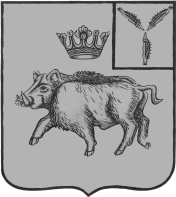 СОБРАНИЕ ДЕПУТАТОВБАЛТАЙСКОГО МУНИЦИПАЛЬНОГО РАЙОНАСАРАТОВСКОЙ ОБЛАСТИСто тридцать второе заседание Собрания депутатовпятого созываРЕШЕНИЕот 23.05.2024 № 837	с.БалтайОб утверждении отчета об исполнении местного бюджета Балтайского муниципального района за 2023 годВ соответствии со статьями 264.2, 264.4, 264.6 Бюджетного кодекса Российской Федерации, статьей 23 Положения о бюджетном процессе в Балтайском муниципальном районе Саратовской области, руководствуясь Уставом Балтайского муниципального района Саратовской области, Собрание депутатов Балтайского муниципального района РЕШИЛО:1.Утвердить отчет об исполнении местного бюджета Балтайского муниципального района за 2023 год по доходам в сумме 519 581,2 тыс. рублей, по расходам 515 362,4 тыс. рублей, с профицитом местного бюджета в сумме – 4 218,8 тыс. рублей.2.Утвердить следующие показатели по исполнению местного бюджета Балтайского муниципального района за 2023 год:-доходы местного бюджета по кодам классификации доходов бюджета согласно приложению № 1;-расходы местного бюджета по ведомственной структуре расходов бюджета согласно приложению № 2;-расходы местного бюджета по разделам и подразделам классификации расходов бюджета согласно приложению № 3;-источники финансирования дефицита местного бюджета по кодам классификации источников финансирования дефицита бюджета согласно приложению № 4.3.Настоящее решение вступает в силу со дня его принятия.4.Контроль за исполнением настоящего решения возложить на постоянную комиссию Собрания депутатов Балтайского муниципального района по бюджетно-финансовой политике и налогам.Председатель Собрания депутатовБалтайского муниципального района				       Н.В.МеркерГлава Балтайскогомуниципального района						                 А.А.ГруновПриложение № 1к решению Собрания депутатов Балтайского муниципального района Саратовской области от 23.05.2024 № 8371. Доходы местного бюджета Балтайского муниципального района Саратовской областиза 2023 год по кодам классификации доходов бюджетаПриложение № 2к решению Собрания депутатов Балтайского муниципального района Саратовской области от 23.05.2024 № 8372. Расходы местного бюджета Балтайского муниципального района за 2023 год по ведомственной структуре расходовПриложение № 3к решению Собрания депутатов Балтайского муниципального района Саратовской области от 23.05.2024 № 8373. Расходы местного бюджета Балтайского муниципального района за 2023 год по разделам и подразделам классификации расходов бюджетовПриложение № 4к решению Собрания депутатов Балтайского муниципального района Саратовской области от 23.05.2024 № 8374. Источники финансирования дефицита бюджетаНаименование показателяКод строкиКод дохода по бюджетной классификацииИсполненоНаименование показателяКод строкиКод дохода по бюджетной классификацииИсполненоНаименование показателяКод строкиКод дохода по бюджетной классификацииИсполнено1234Доходы бюджета - всего010x519581,23в том числе:  Министерство природных ресурсов и экологии Саратовской области010016 0 00 00000 00 0000 00018,68  НАЛОГОВЫЕ И НЕНАЛОГОВЫЕ ДОХОДЫ010016 1 00 00000 00 0000 00018,68  ШТРАФЫ, САНКЦИИ, ВОЗМЕЩЕНИЕ УЩЕРБА010016 1 16 00000 00 0000 00018,68  Платежи, уплачиваемые в целях возмещения вреда010016 1 16 11000 01 0000 14018,68  Платежи по искам о возмещении вреда, причиненного окружающей среде, а также платежи, уплачиваемые при добровольном возмещении вреда, причиненного окружающей среде (за исключением вреда, причиненного окружающей среде на особо охраняемых природных территориях, а также вреда, причиненного водным объектам), подлежащие зачислению в бюджет муниципального образования010016 1 16 11050 01 0000 14018,68  Комитет по обеспечению деятельности мировых судей Саратовской области010036 0 00 00000 00 0000 000272,62  НАЛОГОВЫЕ И НЕНАЛОГОВЫЕ ДОХОДЫ010036 1 00 00000 00 0000 000272,62  ШТРАФЫ, САНКЦИИ, ВОЗМЕЩЕНИЕ УЩЕРБА010036 1 16 00000 00 0000 000272,62  Административные штрафы, установленные Кодексом Российской Федерации об административных правонарушениях010036 1 16 01000 01 0000 140272,62  Административные штрафы, установленные главой 5 Кодекса Российской Федерации об административных правонарушениях, за административные правонарушения, посягающие на права граждан010036 1 16 01050 01 0000 14015,42  Административные штрафы, установленные главой 5 Кодекса Российской Федерации об административных правонарушениях, за административные правонарушения, посягающие на права граждан, налагаемые мировыми судьями, комиссиями по делам несовершеннолетних и защите их прав010036 1 16 01053 01 0000 14015,42  Административные штрафы, установленные Главой 5 Кодекса Российской Федерации об административных правонарушениях, за административные правонарушения, посягающие на права граждан, налагаемые мировыми судьями, комиссиями по делам несовершеннолетних и защите их прав (штрафы за  нарушение порядка рассмотрения обращений граждан)010036 1 16 01053 01 0059 1405,00  Административные штрафы, установленные Главой 5 Кодекса Российской Федерации об административных правонарушениях, за административные правонарушения, посягающие на права граждан, налагаемые мировыми судьями, комиссиями по делам несовершеннолетних и защите их прав (штрафы за неуплату средств на содержание детей или нетрудоспособных родителей)010036 1 16 01053 01 0351 1401,92  Административные штрафы, установленные Главой 5 Кодекса Российской Федерации об административных правонарушениях, за административные правонарушения, посягающие на права граждан, налагаемые мировыми судьями, комиссиями по делам несовершеннолетних и защите их прав (иные штрафы)010036 1 16 01053 01 9000 1408,50  Административные штрафы, установленные главой 6 Кодекса Российской Федерации об административных правонарушениях, за административные правонарушения, посягающие на здоровье, санитарно-эпидемиологическое благополучие населения и общественную нравственность010036 1 16 01060 01 0000 14039,00  Административные штрафы, установленные главой 6 Кодекса Российской Федерации об административных правонарушениях, за административные правонарушения, посягающие на здоровье, санитарно-эпидемиологическое благополучие населения и общественную нравственность, налагаемые мировыми судьями, комиссиями по делам несовершеннолетних и защите их прав010036 1 16 01063 01 0000 14039,00  Административные штрафы, установленные Главой 6 Кодекса Российской Федерации об административных правонарушениях, за административные правонарушения, посягающие на здоровье, санитарно-эпидемиологическое благополучие населения и общественную нравственность, налагаемые мировыми судьями, комиссиями по делам несовершеннолетних и защите их прав (штрафы за  незаконный оборот наркотических средств, психотропных веществ или их аналогов и незаконные приобретение, хранение, перевозка растений, содержащих наркотические средства или психотропные вещества, либо их частей, содержащих наркотические средства или психотропные вещества)010036 1 16 01063 01 0008 1402,00  Административные штрафы, установленные Главой 6 Кодекса Российской Федерации об административных правонарушениях, за административные правонарушения, посягающие на здоровье, санитарно-эпидемиологическое благополучие населения и общественную нравственность, налагаемые мировыми судьями, комиссиями по делам несовершеннолетних и защите их прав (штрафы за  потребление наркотических средств или психотропных веществ без назначения врача либо новых потенциально опасных психоактивных веществ)010036 1 16 01063 01 0009 1402,00  Административные штрафы, установленные Главой 6 Кодекса Российской Федерации об административных правонарушениях, за административные правонарушения, посягающие на здоровье, санитарно-эпидемиологическое благополучие населения и общественную нравственность, налагаемые мировыми судьями, комиссиями по делам несовершеннолетних и защите их прав (штрафы за побои)010036 1 16 01063 01 0101 14035,00  Административные штрафы, установленные главой 7 Кодекса Российской Федерации об административных правонарушениях, за административные правонарушения в области охраны собственности010036 1 16 01070 01 0000 14028,22  Административные штрафы, установленные главой 7 Кодекса Российской Федерации об административных правонарушениях, за административные правонарушения в области охраны собственности, налагаемые мировыми судьями, комиссиями по делам несовершеннолетних и защите их прав010036 1 16 01073 01 0000 14028,22  Административные штрафы, установленные Главой 7 Кодекса Российской Федерации об административных правонарушениях, за административные правонарушения в области охраны собственности, налагаемые мировыми судьями, комиссиями по делам несовершеннолетних и защите их прав (штрафы за уничтожение или повреждение чужого имущества)010036 1 16 01073 01 0017 1400,32  Административные штрафы, установленные Главой 7 Кодекса Российской Федерации об административных правонарушениях, за административные правонарушения в области охраны собственности, налагаемые мировыми судьями, комиссиями по делам несовершеннолетних и защите их прав (штрафы за самовольное подключение и использование электрической, тепловой энергии, нефти или газа)010036 1 16 01073 01 0019 14024,50  Административные штрафы, установленные Главой 7 Кодекса Российской Федерации об административных правонарушениях, за административные правонарушения в области охраны собственности, налагаемые мировыми судьями, комиссиями по делам несовершеннолетних и защите их прав (штрафы за мелкое хищение)010036 1 16 01073 01 0027 1403,40  Административные штрафы, установленные главой 8 Кодекса Российской Федерации об административных правонарушениях, за административные правонарушения в области охраны окружающей среды и природопользования010036 1 16 01080 01 0000 1407,18  Административные штрафы, установленные главой 8 Кодекса Российской Федерации об административных правонарушениях, за административные правонарушения в области охраны окружающей среды и природопользования, налагаемые мировыми судьями, комиссиями по делам несовершеннолетних и защите их прав010036 1 16 01083 01 0000 1407,18  Административные штрафы, установленные Главой 8 Кодекса Российской Федерации об административных правонарушениях, за административные правонарушения в области охраны окружающей среды и природопользования, налагаемые мировыми судьями, комиссиями по делам несовершеннолетних и защите их прав (штрафы за нарушение правил охоты, правил, регламентирующих рыболовство и другие виды пользования объектами животного мира)010036 1 16 01083 01 0037 1401,00  Административные штрафы, установленные Главой 8 Кодекса Российской Федерации об административных правонарушениях, за административные правонарушения в области охраны окружающей среды и природопользования, налагаемые мировыми судьями, комиссиями по делам несовершеннолетних и защите их прав (штрафы за несоблюдение условия обеспечения свободного доступа граждан к водному объекту общего пользования и его береговой полосе)010036 1 16 01083 01 0121 1406,18  Административные штрафы, установленные главой 13 Кодекса Российской Федерации об административных правонарушениях, за административные правонарушения в области связи и информации010036 1 16 01130 01 0000 1401,00  Административные штрафы, установленные главой 13 Кодекса Российской Федерации об административных правонарушениях, за административные правонарушения в области связи и информации, налагаемые мировыми судьями, комиссиями по делам несовершеннолетних и защите их прав010036 1 16 01133 01 0000 1401,00  Административные штрафы, установленные Главой 13 Кодекса Российской Федерации об административных правонарушениях, за административные правонарушения в области связи и информации, налагаемые мировыми судьями, комиссиями по делам несовершеннолетних и защите их прав (иные штрафы)010036 1 16 01133 01 9000 1401,00  Административные штрафы, установленные главой 14 Кодекса Российской Федерации об административных правонарушениях, за административные правонарушения в области предпринимательской деятельности и деятельности саморегулируемых организаций010036 1 16 01140 01 0000 14048,37  Административные штрафы, установленные главой 14 Кодекса Российской Федерации об административных правонарушениях, за административные правонарушения в области предпринимательской деятельности и деятельности саморегулируемых организаций, налагаемые мировыми судьями, комиссиями по делам несовершеннолетних и защите их прав010036 1 16 01143 01 0000 14048,37  Административные штрафы, установленные Главой 14 Кодекса Российской Федерации об административных правонарушениях, за административные правонарушения в области предпринимательской деятельности и деятельности саморегулируемых организаций, налагаемые мировыми судьями, комиссиями по делам несовершеннолетних и защите их прав (штрафы за нарушение правил продажи этилового спирта, алкогольной и спиртосодержащей продукции)010036 1 16 01143 01 0016 1405,86  Административные штрафы, установленные Главой 14 Кодекса Российской Федерации об административных правонарушениях, за административные правонарушения в области предпринимательской деятельности и деятельности саморегулируемых организаций, налагаемые мировыми судьями, комиссиями по делам несовершеннолетних и защите их прав (штрафы за осуществление предпринимательской деятельности в области транспорта без лицензии)010036 1 16 01143 01 0102 14010,00  Административные штрафы, установленные Главой 14 Кодекса Российской Федерации об административных правонарушениях, за административные правонарушения в области предпринимательской деятельности и деятельности саморегулируемых организаций, налагаемые мировыми судьями, комиссиями по делам несовершеннолетних и защите их прав (штрафы за незаконную розничную продажу алкогольной и спиртосодержащей пищевой продукции физическими лицами)010036 1 16 01143 01 0171 14030,00  Административные штрафы, установленные Главой 14 Кодекса Российской Федерации об административных правонарушениях, за административные правонарушения в области предпринимательской деятельности и деятельности саморегулируемых организаций, налагаемые мировыми судьями, комиссиями по делам несовершеннолетних и защите их прав (иные штрафы)010036 1 16 01143 01 9000 1402,50  Административные штрафы, установленные главой 17 Кодекса Российской Федерации об административных правонарушениях, за административные правонарушения, посягающие на институты государственной власти010036 1 16 01170 01 0000 1403,49  Административные штрафы, установленные главой 17 Кодекса Российской Федерации об административных правонарушениях, за административные правонарушения, посягающие на институты государственной власти, налагаемые мировыми судьями, комиссиями по делам несовершеннолетних и защите их прав010036 1 16 01173 01 0000 1403,49  Административные штрафы, установленные Главой 17 Кодекса Российской Федерации об административных правонарушениях, за административные правонарушения, посягающие на институты государственной власти, налагаемые мировыми судьями, комиссиями по делам несовершеннолетних и защите их прав (иные штрафы)010036 1 16 01173 01 9000 1403,49  Административные штрафы, установленные главой 18 Кодекса Российской Федерации об административных правонарушениях, за административные правонарушения в области защиты Государственной границы Российской Федерации и обеспечения режима пребывания иностранных граждан или лиц без гражданства на территории Российской Федерации010036 1 16 01180 01 0000 14012,50  Административные штрафы, установленные главой 18 Кодекса Российской Федерации об административных правонарушениях, за административные правонарушения в области защиты Государственной границы Российской Федерации и обеспечения режима пребывания иностранных граждан или лиц без гражданства на территории Российской Федерации, налагаемые мировыми судьями, комиссиями по делам несовершеннолетних и защите их прав010036 1 16 01183 01 0000 14012,50  Административные штрафы, установленные главой 19 Кодекса Российской Федерации об административных правонарушениях, за административные правонарушения против порядка управления010036 1 16 01190 01 0000 14033,56  Административные штрафы, установленные главой 19 Кодекса Российской Федерации об административных правонарушениях, за административные правонарушения против порядка управления, налагаемые мировыми судьями, комиссиями по делам несовершеннолетних и защите их прав010036 1 16 01193 01 0000 14033,56  Административные штрафы, установленные Главой 19 Кодекса Российской Федерации об административных правонарушениях, за административные правонарушения против порядка управления, налагаемые мировыми судьями, комиссиями по делам несовершеннолетних и защите их прав (штрафы за невыполнение в срок законного предписания (постановления, представления, решения) органа (должностного лица), осуществляющего государственный надзор (контроль), организации, уполномоченной в соответствии с федеральными законами на осуществление государственного надзора (должностного лица), органа (должностного лица), осуществляющего муниципальный контроль)010036 1 16 01193 01 0005 1401,50  Административные штрафы, установленные Главой 19 Кодекса Российской Федерации об административных правонарушениях, за административные правонарушения против порядка управления, налагаемые мировыми судьями, комиссиями по делам несовершеннолетних и защите их прав (штрафы за нарушение порядка предоставления земельных или лесных участков либо водных объектов)010036 1 16 01193 01 0009 1400,50  Административные штрафы, установленные Главой 19 Кодекса Российской Федерации об административных правонарушениях, за административные правонарушения против порядка управления, налагаемые мировыми судьями, комиссиями по делам несовершеннолетних и защите их прав (штрафы за заведомо ложный вызов специализированных служб)010036 1 16 01193 01 0013 14014,41  Административные штрафы, установленные Главой 19 Кодекса Российской Федерации об административных правонарушениях, за административные правонарушения против порядка управления, налагаемые мировыми судьями, комиссиями по делам несовершеннолетних и защите их прав (штрафы за незаконное привлечение к трудовой деятельности либо к выполнению работ или оказанию услуг государственного или муниципального служащего либо бывшего государственного или муниципального служащего)010036 1 16 01193 01 0029 14010,00  Административные штрафы, установленные Главой 19 Кодекса Российской Федерации об административных правонарушениях, за административные правонарушения против порядка управления, налагаемые мировыми судьями, комиссиями по делам несовершеннолетних и защите их прав (штрафы за нарушение требований к ведению образовательной деятельности и организации образовательного процесса)010036 1 16 01193 01 0030 1405,00  Административные штрафы, установленные Главой 19 Кодекса Российской Федерации об административных правонарушениях, за административные правонарушения против порядка управления, налагаемые мировыми судьями, комиссиями по делам несовершеннолетних и защите их прав (иные штрафы)010036 1 16 01193 01 9000 1402,15  Административные штрафы, установленные главой 20 Кодекса Российской Федерации об административных правонарушениях, за административные правонарушения, посягающие на общественный порядок и общественную безопасность010036 1 16 01200 01 0000 14083,88  Административные штрафы, установленные главой 20 Кодекса Российской Федерации об административных правонарушениях, за административные правонарушения, посягающие на общественный порядок и общественную безопасность, налагаемые мировыми судьями, комиссиями по делам несовершеннолетних и защите их прав010036 1 16 01203 01 0000 14083,88  Административные штрафы, установленные Главой 20 Кодекса Российской Федерации об административных правонарушениях, за административные правонарушения, посягающие на общественный порядок и общественную безопасность, налагаемые мировыми судьями, комиссиями по делам несовершеннолетних и защите их прав (штрафы за нарушение требований пожарной безопасности)010036 1 16 01203 01 0004 1405,00  Административные штрафы, установленные Главой 20 Кодекса Российской Федерации об административных правонарушениях, за административные правонарушения, посягающие на общественный порядок и общественную безопасность, налагаемые мировыми судьями, комиссиями по делам несовершеннолетних и защите их прав (штрафы за появление в общественных местах в состоянии опьянения)010036 1 16 01203 01 0021 1406,13  Административные штрафы, установленные главой 20 Кодекса Российской Федерации об административных правонарушениях, за административные правонарушения, посягающие на общественный порядок и общественную безопасность, налагаемые мировыми судьями, комиссиями по делам несовершеннолетних и защите их прав (штрафы за уклонение от исполнения административного наказания);010036 1 16 01203 01 0025 14071,85  Административные штрафы, установленные Главой 20 Кодекса Российской Федерации об административных правонарушениях, за административные правонарушения, посягающие на общественный порядок и общественную безопасность, налагаемые мировыми судьями, комиссиями по делам несовершеннолетних и защите их прав (иные штрафы)010036 1 16 01203 01 9000 1400,90  Комитет охотничьего хозяйства и рыболовства Саратовской области010043 0 00 00000 00 0000 0000,50  НАЛОГОВЫЕ И НЕНАЛОГОВЫЕ ДОХОДЫ010043 1 00 00000 00 0000 0000,50  ШТРАФЫ, САНКЦИИ, ВОЗМЕЩЕНИЕ УЩЕРБА010043 1 16 00000 00 0000 0000,50  Административные штрафы, установленные Кодексом Российской Федерации об административных правонарушениях010043 1 16 01000 01 0000 1400,50  Административные штрафы, установленные главой 20 Кодекса Российской Федерации об административных правонарушениях, за административные правонарушения, посягающие на общественный порядок и общественную безопасность010043 1 16 01200 01 0000 1400,50  Административные штрафы, установленные главой 20 Кодекса Российской Федерации об административных правонарушениях, за административные правонарушения, посягающие на общественный порядок и общественную безопасность, налагаемые мировыми судьями, комиссиями по делам несовершеннолетних и защите их прав010043 1 16 01203 01 0000 1400,50  Административные штрафы, установленные Главой 20 Кодекса Российской Федерации об административных правонарушениях, за административные правонарушения, посягающие на общественный порядок и общественную безопасность, налагаемые мировыми судьями, комиссиями по делам несовершеннолетних и защите их прав (иные штрафы)010043 1 16 01203 01 9000 1400,50  Федеральная служба по надзору в сфере природопользования010048 0 00 00000 00 0000 00013,39  НАЛОГОВЫЕ И НЕНАЛОГОВЫЕ ДОХОДЫ010048 1 00 00000 00 0000 00013,39  ПЛАТЕЖИ ПРИ ПОЛЬЗОВАНИИ ПРИРОДНЫМИ РЕСУРСАМИ010048 1 12 00000 00 0000 00013,39  Плата за негативное воздействие на окружающую среду010048 1 12 01000 01 0000 12013,39  Плата за выбросы загрязняющих веществ в атмосферный воздух стационарными объектами010048 1 12 01010 01 0000 1206,26  Плата за выбросы загрязняющих веществ в атмосферный воздух стационарными объектами (федеральные государственные органы, Банк России, органы управления государственными внебюджетными фондами Российской Федерации)010048 1 12 01010 01 6000 1206,26  Плата за размещение отходов производства и потребления010048 1 12 01040 01 0000 1207,13  Плата за размещение отходов производства010048 1 12 01041 01 0000 1206,99  Плата за размещение отходов производства и потребления010048 1 12 01041 01 6000 1206,99  Плата за размещение твердых коммунальных отходов010048 1 12 01042 01 0000 1200,14  Плата за размещение твердых коммунальных отходов (федеральные государственные органы, Банк России, органы управления государственными внебюджетными фондами Российской Федерации)010048 1 12 01042 01 6000 1200,14  Финансовое управление администрации Балтайского муниципального района Саратовской области010062 0 00 00000 00 0000 000460283,51  БЕЗВОЗМЕЗДНЫЕ ПОСТУПЛЕНИЯ010062 2 00 00000 00 0000 000460283,51  БЕЗВОЗМЕЗДНЫЕ ПОСТУПЛЕНИЯ ОТ ДРУГИХ БЮДЖЕТОВ БЮДЖЕТНОЙ СИСТЕМЫ РОССИЙСКОЙ ФЕДЕРАЦИИ010062 2 02 00000 00 0000 000460332,60  Дотации бюджетам бюджетной системы Российской Федерации010062 2 02 10000 00 0000 15081988,20  Дотации на выравнивание бюджетной обеспеченности010062 2 02 15001 00 0000 15056645,20  Дотации бюджетам муниципальных районов на выравнивание бюджетной обеспеченности из бюджета субъекта Российской Федерации010062 2 02 15001 05 0000 15056645,20  Дотации бюджетам на поддержку мер по обеспечению сбалансированности бюджетов010062 2 02 15002 00 0000 15025343,00  Дотации бюджетам муниципальных районов на поддержку мер по обеспечению сбалансированности бюджетов010062 2 02 15002 05 0000 15025343,00  Субсидии бюджетам бюджетной системы Российской Федерации (межбюджетные субсидии)010062 2 02 20000 00 0000 150124399,70  Субсидии бюджетам на обновление материально-технической базы для организации учебно-исследовательской, научно-практической, творческой деятельности, занятий физической культурой и спортом в образовательных организациях010062 2 02 25098 00 0000 1501609,10  Субсидии бюджетам муниципальных районов на обновление материально-технической базы для организации учебно-исследовательской, научно-практической, творческой деятельности, занятий физической культурой и спортом в образовательных организациях010062 2 02 25098 05 0000 1501609,10  Субсидии бюджетам на оснащение (обновление материально-технической базы) оборудованием, средствами обучения и воспитания общеобразовательных организаций, в том числе осуществляющих образовательную деятельность по адаптированным основным общеобразовательным программам010062 2 02 25172 00 0000 1501633,10  Субсидии бюджетам муниципальных районов на оснащение (обновление материально-технической базы) оборудованием, средствами обучения и воспитания общеобразовательных организаций, в том числе осуществляющих образовательную деятельность по адаптированным основным общеобразовательным программам010062 2 02 25172 05 0000 1501633,10  Субсидии бюджетам на обновление материально-технической базы образовательных организаций для внедрения цифровой образовательной среды и развития цифровых навыков обучающихся010062 2 02 25213 00 0000 15013664,50  Субсидии бюджетам муниципальных районов на обновление материально-технической базы образовательных организаций для внедрения цифровой образовательной среды и развития цифровых навыков обучающихся010062 2 02 25213 05 0000 15013664,50  Субсидии бюджетам на организацию бесплатного горячего питания обучающихся, получающих начальное общее образование в государственных и муниципальных образовательных организациях010062 2 02 25304 00 0000 1504001,80  Субсидии бюджетам муниципальных районов на организацию бесплатного горячего питания обучающихся, получающих начальное общее образование в государственных и муниципальных образовательных организациях010062 2 02 25304 05 0000 1504001,80  Субсидии бюджетам на реализацию мероприятий по обеспечению жильем молодых семей010062 2 02 25497 00 0000 150860,73  Субсидии бюджетам муниципальных районов на реализацию мероприятий по обеспечению жильем молодых семей010062 2 02 25497 05 0000 150860,73  Субсидии бюджетам на поддержку отрасли культуры010062 2 02 25519 00 0000 15094,86  Субсидии бюджетам муниципальных районов на поддержку отрасли культуры010062 2 02 25519 05 0000 15094,86  Субсидии бюджетам на реализацию мероприятий по модернизации школьных систем образования010062 2 02 25750 00 0000 15067188,65  Субсидии бюджетам муниципальных районов на реализацию мероприятий по модернизации школьных систем образования010062 2 02 25750 05 0000 15067188,65  Прочие субсидии010062 2 02 29999 00 0000 15035346,96  Прочие субсидии бюджетам муниципальных районов010062 2 02 29999 05 0000 15035346,96  Cубсидии бюджетам муниципальных районов области на сохранение достигнутых показателей повышения оплаты труда отдельных категорий работников бюджетной сферы010062 2 02 29999 05 0078 15017040,50  Субсидии бюджетам муниципальных районов области на проведение капитального и текущего ремонтов образовательных организаций010062 2 02 29999 05 0086 1507000,00  Субсидии бюджетам муниципальных районов области на обеспечение условий для создания центров образования цифрового и гуманитарного профилей детей010062 2 02 29999 05 0087 1502681,25010062 2 02 29999 05 0108 1502980,85010062 2 02 29999 05 0111 15066,36010062 2 02 29999 05 0120 1504078,00010062 2 02 29999 05 0126 1501500,00  Субвенции бюджетам бюджетной системы Российской Федерации010062 2 02 30000 00 0000 150164410,46  Субвенции местным бюджетам на выполнение передаваемых полномочий субъектов Российской Федерации010062 2 02 30024 00 0000 150156854,77  Субвенции бюджетам муниципальных районов на выполнение передаваемых полномочий субъектов Российской Федерации010062 2 02 30024 05 0000 150156854,77  Cубвенции бюджетам муниципальных районов области на финансовое обеспечение образовательной деятельности муниципальных общеобразовательных учреждений010062 2 02 30024 05 0001 150126483,50  Субвенции бюджетам муниципальных районов области на осуществление органами местного самоуправления государственных полномочий по созданию и организации деятельности комиссий по делам несовершеннолетних и защите их прав010062 2 02 30024 05 0003 150394,00  Субвенции бюджетам муниципальных районов области на исполнение государственных полномочий по расчету и предоставлению дотаций поселениям010062 2 02 30024 05 0007 150582,32  Cубвенции бюджетам муниципальных районов области на осуществление органами местного самоуправления государственных полномочий по образованию и обеспечению деятельности административных комиссий, определению перечня должностных лиц, уполномоченных составля010062 2 02 30024 05 0008 150394,00  Cубвенции бюджетам муниципальных районов на осуществление органами местного самоуправления отдельных государственных полномочий по осуществлению деятельности по опеке и попечительству в отношении несовершеннолетних граждан  в части расходов на оплату труд010062 2 02 30024 05 0009 150394,00  Cубвенции бюджетам муниципальных районов области на осуществление органами местного самоуправления государственных полномочий по организации предоставления гражданам субсидий на оплату жилого помещения и коммунальных услуг010062 2 02 30024 05 0010 150394,00  Cубвенции бюджетам муниципальных районов области на осуществление органами местного самоуправления государственных полномочий по организации предоставления компенсации родительской платы  за присмотр и уход за детьми в образовательных организациях, реализующих основную общеобразовательную программу дошкольного образования010062 2 02 30024 05 0012 15075,00  Cубвенции бюджетам муниципальных районов области на компенсацию родительской платы за присмотр и уход за детьми в образовательных организациях, реализующих основную общеобразовательную программу дошкольного образования010062 2 02 30024 05 0014 1501416,00  Cубвенции бюджетам муниципальных районов области на осуществление органами местного самоуправления государственных полномочий по предоставлению гражданам субсидий на оплату жилого помещения и коммунальных услуг010062 2 02 30024 05 0016 1501447,76  Cубвенции бюджетам муниципальных районов области на предоставление  питания отдельным категориям обучающихся в муниципальных образовательных организациях, реализующих образовательные программы начального общего, основного общего и среднего общего образования010062 2 02 30024 05 0027 150969,20  Cубвенции бюджетам муниципальных районов области на частичное финансирование расходов на присмотр и уход за детьми дошкольного возраста в муниципальных образовательных организациях, реализующих основную общеобразовательную программу дошкольного образования010062 2 02 30024 05 0028 150214,80  Cубвенции бюджетам муниципальных районов области на осуществление органами местного самоуправления государственных полномочий по организации предоставления питания отдельным категориям обучающихся в муниципальных образовательных организациях010062 2 02 30024 05 0029 15058,50  Cубвенции бюджетам муниципальных районов области на финансовое обеспечение образовательной деятельности муниципальных дошкольных образовательных организаций010062 2 02 30024 05 0037 15023893,61  Субвенции бюджетам муниципальных районов области на осуществление органами местного самоуправления отдельных государственных полномочий по организации проведения мероприятий при осуществлении деятельности по обращению с животными без владельцев010062 2 02 30024 05 0043 150125,38  Субвенции бюджетам муниципальных районов области на компенсацию стоимости горячего питания родителям (законным представителям) обучающихся по образовательным программам начального общего образования на дому детей-инвалидов и детей, нуждающихся в длительном лечении, которые по состоянию здоровья временно или постоянно не могут посещать образовательные организации010062 2 02 30024 05 0045 15012,70  Субвенции бюджетам на осуществление полномочий по составлению (изменению) списков кандидатов в присяжные заседатели федеральных судов общей юрисдикции в Российской Федерации010062 2 02 35120 00 0000 1502,00  Субвенции бюджетам муниципальных районов на осуществление полномочий по составлению (изменению) списков кандидатов в присяжные заседатели федеральных судов общей юрисдикции в Российской Федерации010062 2 02 35120 05 0000 1502,00  Субвенции бюджетам муниципальных образований на ежемесячное денежное вознаграждение за классное руководство педагогическим работникам государственных и муниципальных образовательных организаций, реализующих образовательные программы начального общего образования, образовательные программы основного общего образования, образовательные программы среднего общего образования010062 2 02 35303 00 0000 1507553,69  Субвенции бюджетам муниципальных районов на ежемесячное денежное вознаграждение за классное руководство педагогическим работникам государственных и муниципальных образовательных организаций, реализующих образовательные программы начального общего образования, образовательные программы основного общего образования, образовательные программы среднего общего образования010062 2 02 35303 05 0000 1507553,69  Иные межбюджетные трансферты010062 2 02 40000 00 0000 15089534,25  Межбюджетные трансферты, передаваемые бюджетам муниципальных образований на осуществление части полномочий по решению вопросов местного значения в соответствии с заключенными соглашениями010062 2 02 40014 00 0000 1504572,97  Межбюджетные трансферты, передаваемые бюджетам муниципальных районов из бюджетов поселений на осуществление части полномочий по решению вопросов местного значения в соответствии с заключенными соглашениями010062 2 02 40014 05 0000 1504572,97010062 2 02 40014 05 0001 150280,26010062 2 02 40014 05 0002 150140,13010062 2 02 40014 05 0003 150152,58010062 2 02 40014 05 0004 1504000,00  Межбюджетные трансферты, передаваемые бюджетам на проведение мероприятий по обеспечению деятельности советников директора по воспитанию и взаимодействию с детскими общественными объединениями в общеобразовательных организациях010062 2 02 45179 00 0000 1501788,20  Межбюджетные трансферты, передаваемые бюджетам муниципальных районов на проведение мероприятий по обеспечению деятельности советников директора по воспитанию и взаимодействию с детскими общественными объединениями в общеобразовательных организациях010062 2 02 45179 05 0000 1501788,20  Прочие межбюджетные трансферты, передаваемые бюджетам010062 2 02 49999 00 0000 15083173,08  Прочие межбюджетные трансферты, передаваемые бюджетам муниципальных районов010062 2 02 49999 05 0000 150158,60  Межбюджетные трансферты, передаваемые бюджетам муниципальных районов области за счет средств резервного фонда Правительства Саратовской области010062 2 02 49999 05 0006 150370,00  Межбюджетные трансферты, передаваемые бюджетам муниципальных районов области  в целях обеспечения надлежащего осуществления полномочий по решению вопросов местного значения010062 2 02 49999 05 0013 15074077,10  Межбюджетные трансферты, передаваемые бюджетам муниципальных районов области на размещение социально значимой информации в печатных средствах массовой информации, учрежденных органами местного самоуправления010062 2 02 49999 05 0015 150994,50  Межбюджетные трансферты, передаваемые бюджетам  муниципальных районов области стимулирующего (поощрительного) характера010062 2 02 49999 05 0017 150228,00  Межбюджетные трансферты, передаваемые бюджетам муниципальных районов области на содействие в уточнении сведений о границах населенных пунктов и территориальных зон в Едином государственном реестре недвижимости010062 2 02 49999 05 0026 1501600,00010062 2 02 49999 05 0067 1501790,00010062 2 02 49999 05 0070 1501000,00  Межбюджетные трансферты, передаваемые бюджетам муниципальных районов области на проведение работ по благоустройству школьных территорий и подведение инженерных сетей к объектам образования010062 2 02 49999 05 0076 1501206,60  Межбюджетные трансферты, передаваемые бюджетам муниципальных районов области на поощрение муниципальных управленческих команд010062 2 02 49999 05 0080 1501748,28  Межбюджетные трансферты, передаваемые бюджетам муниципальных районов области на оказание содействия органам местного самоуправления в организации деятельности по военно-патриотическому воспитанию граждан010062 2 02 49999 05 0106 150158,60  ВОЗВРАТ ОСТАТКОВ СУБСИДИЙ, СУБВЕНЦИЙ И ИНЫХ МЕЖБЮДЖЕТНЫХ ТРАНСФЕРТОВ, ИМЕЮЩИХ ЦЕЛЕВОЕ НАЗНАЧЕНИЕ, ПРОШЛЫХ ЛЕТ010062 2 19 00000 00 0000 000-49,09  Возврат остатков субсидий, субвенций и иных межбюджетных трансфертов, имеющих целевое назначение, прошлых лет из бюджетов муниципальных районов010062 2 19 00000 05 0000 150-49,09  Возврат прочих остатков субсидий, субвенций и иных межбюджетных трансфертов, имеющих целевое назначение, прошлых лет из бюджетов муниципальных районов010062 2 19 60010 05 0000 150-49,09  Администрация Балтайского муниципального района Саратовской области010071 0 00 00000 00 0000 00011080,24  НАЛОГОВЫЕ И НЕНАЛОГОВЫЕ ДОХОДЫ010071 1 00 00000 00 0000 00011080,24  ДОХОДЫ ОТ ИСПОЛЬЗОВАНИЯ ИМУЩЕСТВА, НАХОДЯЩЕГОСЯ В ГОСУДАРСТВЕННОЙ И МУНИЦИПАЛЬНОЙ СОБСТВЕННОСТИ010071 1 11 00000 00 0000 0008209,13  Доходы, получаемые в виде арендной либо иной платы за передачу в возмездное пользование государственного и муниципального имущества (за исключением имущества бюджетных и автономных учреждений, а также имущества государственных и муниципальных унитарных предприятий, в том числе казенных)010071 1 11 05000 00 0000 1208182,68  Доходы, получаемые в виде арендной платы за земельные участки, государственная собственность на которые не разграничена, а также средства от продажи права на заключение договоров аренды указанных земельных участков010071 1 11 05010 00 0000 1207335,36  Доходы, получаемые в виде арендной платы за земельные участки, государственная собственность на которые не разграничена и которые расположены в границах сельских поселений и межселенных территорий муниципальных районов, а также средства от продажи права на заключение договоров аренды указанных земельных участков010071 1 11 05013 05 0000 1207335,36  Доходы от сдачи в аренду имущества, находящегося в оперативном управлении органов государственной власти, органов местного самоуправления, органов управления государственными внебюджетными фондами и созданных ими учреждений (за исключением имущества бюджетных и автономных учреждений)010071 1 11 05030 00 0000 120847,32  Доходы от сдачи в аренду имущества, находящегося в оперативном управлении органов управления муниципальных районов и созданных ими учреждений (за исключением имущества муниципальных бюджетных и автономных учреждений)010071 1 11 05035 05 0000 120847,32  Платежи от государственных и муниципальных унитарных предприятий010071 1 11 07000 00 0000 12026,45  Доходы от перечисления части прибыли государственных и муниципальных унитарных предприятий, остающейся после уплаты налогов и обязательных платежей010071 1 11 07010 00 0000 12026,45  Доходы от перечисления части прибыли, остающейся после уплаты налогов и иных обязательных платежей муниципальных унитарных предприятий, созданных муниципальными районами010071 1 11 07015 05 0000 12026,45  ДОХОДЫ ОТ ОКАЗАНИЯ ПЛАТНЫХ УСЛУГ И КОМПЕНСАЦИИ ЗАТРАТ ГОСУДАРСТВА010071 1 13 00000 00 0000 00049,09  Доходы от компенсации затрат государства010071 1 13 02000 00 0000 13049,09  Прочие доходы от компенсации затрат государства010071 1 13 02990 00 0000 13049,09  Прочие доходы от компенсации затрат бюджетов муниципальных районов010071 1 13 02995 05 0000 13049,09  ДОХОДЫ ОТ ПРОДАЖИ МАТЕРИАЛЬНЫХ И НЕМАТЕРИАЛЬНЫХ АКТИВОВ010071 1 14 00000 00 0000 0002769,56  Доходы от реализации имущества, находящегося в государственной и муниципальной собственности (за исключением движимого имущества бюджетных и автономных учреждений, а также имущества государственных и муниципальных унитарных предприятий, в том числе казенных)010071 1 14 02000 00 0000 000455,00  Доходы от реализации имущества, находящегося в собственности муниципальных районов (за исключением движимого имущества муниципальных бюджетных и автономных учреждений, а также имущества муниципальных унитарных предприятий, в том числе казенных), в части реализации основных средств по указанному имуществу010071 1 14 02050 05 0000 410455,00  Доходы от реализации иного имущества, находящегося в собственности муниципальных районов (за исключением имущества муниципальных бюджетных и автономных учреждений, а также имущества муниципальных унитарных предприятий, в том числе казенных), в части реализации основных средств по указанному имуществу010071 1 14 02053 05 0000 410455,00  Доходы от продажи земельных участков, находящихся в государственной и муниципальной собственности010071 1 14 06000 00 0000 4302314,56  Доходы от продажи земельных участков, государственная собственность на которые не разграничена010071 1 14 06010 00 0000 4302314,56  Доходы от продажи земельных участков, государственная собственность на которые не разграничена и которые расположены в границах сельских поселений и межселенных территорий муниципальных районов010071 1 14 06013 05 0000 4302314,56  ШТРАФЫ, САНКЦИИ, ВОЗМЕЩЕНИЕ УЩЕРБА010071 1 16 00000 00 0000 00052,45  Административные штрафы, установленные Кодексом Российской Федерации об административных правонарушениях010071 1 16 01000 01 0000 14029,55  Административные штрафы, установленные главой 5 Кодекса Российской Федерации об административных правонарушениях, за административные правонарушения, посягающие на права граждан010071 1 16 01050 01 0000 1401,90  Административные штрафы, установленные главой 5 Кодекса Российской Федерации об административных правонарушениях, за административные правонарушения, посягающие на права граждан, налагаемые мировыми судьями, комиссиями по делам несовершеннолетних и защите их прав010071 1 16 01053 01 0000 1401,90010071 1 16 01053 01 2302 1401,90  Административные штрафы, установленные главой 6 Кодекса Российской Федерации об административных правонарушениях, за административные правонарушения, посягающие на здоровье, санитарно-эпидемиологическое благополучие населения и общественную нравственность010071 1 16 01060 01 0000 1409,50  Административные штрафы, установленные главой 6 Кодекса Российской Федерации об административных правонарушениях, за административные правонарушения, посягающие на здоровье, санитарно-эпидемиологическое благополучие населения и общественную нравственность, налагаемые мировыми судьями, комиссиями по делам несовершеннолетних и защите их прав010071 1 16 01063 01 0000 1409,50010071 1 16 01063 01 2302 1409,50  Административные штрафы, установленные главой 12 Кодекса Российской Федерации об административных правонарушениях, за административные правонарушения в области дорожного движения010071 1 16 01120 01 0000 14016,65  Административные штрафы, установленные главой 12 Кодекса Российской Федерации об административных правонарушениях, за административные правонарушения в области дорожного движения, налагаемые мировыми судьями, комиссиями по делам несовершеннолетних и защите их прав010071 1 16 01123 01 0000 14016,65010071 1 16 01123 01 2302 14016,65  Административные штрафы, установленные главой 20 Кодекса Российской Федерации об административных правонарушениях, за административные правонарушения, посягающие на общественный порядок и общественную безопасность010071 1 16 01200 01 0000 1401,50  Административные штрафы, установленные главой 20 Кодекса Российской Федерации об административных правонарушениях, за административные правонарушения, посягающие на общественный порядок и общественную безопасность, налагаемые мировыми судьями, комиссиями по делам несовершеннолетних и защите их прав010071 1 16 01203 01 0000 1401,50010071 1 16 01203 01 2302 1401,50  Административные штрафы, установленные законами субъектов Российской Федерации об административных правонарушениях010071 1 16 02000 02 0000 14017,60  Административные штрафы, установленные законами субъектов Российской Федерации об административных правонарушениях, за нарушение законов и иных нормативных правовых актов субъектов Российской Федерации010071 1 16 02010 02 0000 14017,60010071 1 16 02010 02 2399 14017,60  Штрафы, неустойки, пени, уплаченные в соответствии с законом или договором в случае неисполнения или ненадлежащего исполнения обязательств перед государственным (муниципальным) органом, органом управления государственным внебюджетным фондом, казенным учреждением, Центральным банком Российской Федерации, иной организацией, действующей от имени Российской Федерации010071 1 16 07000 00 0000 1400,04  Штрафы, неустойки, пени, уплаченные в случае просрочки исполнения поставщиком (подрядчиком, исполнителем) обязательств, предусмотренных государственным (муниципальным) контрактом010071 1 16 07010 00 0000 1400,04  Штрафы, неустойки, пени, уплаченные в случае просрочки исполнения поставщиком (подрядчиком, исполнителем) обязательств, предусмотренных муниципальным контрактом, заключенным муниципальным органом, казенным учреждением муниципального района010071 1 16 07010 05 0000 1400,04  Платежи в целях возмещения причиненного ущерба (убытков)010071 1 16 10000 00 0000 1405,26  Доходы от денежных взысканий (штрафов), поступающие в счет погашения задолженности, образовавшейся до 1 января 2020 года, подлежащие зачислению в бюджеты бюджетной системы Российской Федерации по нормативам, действовавшим в 2019 году010071 1 16 10120 00 0000 1405,26  Доходы от денежных взысканий (штрафов), поступающие в счет погашения задолженности, образовавшейся до 1 января 2020 года, подлежащие зачислению в бюджет муниципального образования по нормативам, действовавшим в 2019 году010071 1 16 10123 01 0000 1405,26  Доходы от денежных взысканий (штрафов), поступающие в счет погашения задолженности, образовавшейся до 1 января 2020 года, подлежащие зачислению в бюджет муниципального образования по нормативам, действовавшим в 2019 году (доходы бюджетов муниципальных районов за исключением доходов, направляемых на формирование муниципального дорожного фонда, а также иных платежей в случае принятия решения финансовым органом муниципального образования о раздельном учете задолженности)010071 1 16 10123 01 0051 1405,26  Федеральная налоговая служба010182 0 00 00000 00 0000 00047901,70  НАЛОГОВЫЕ И НЕНАЛОГОВЫЕ ДОХОДЫ010182 1 00 00000 00 0000 00047901,70  НАЛОГИ НА ПРИБЫЛЬ, ДОХОДЫ010182 1 01 00000 00 0000 00031936,98  Налог на доходы физических лиц010182 1 01 02000 01 0000 11031936,98  Налог на доходы физических лиц с доходов, источником которых является налоговый агент, за исключением доходов, в отношении которых исчисление и уплата налога осуществляются в соответствии со статьями 227, 227.1 и 228 Налогового кодекса Российской Федерации, а также доходов от долевого участия в организации, полученных в виде дивидендов010182 1 01 02010 01 0000 11030232,32  Налог на доходы физических лиц с доходов, источником которых является налоговый агент, за исключением доходов, в отношении которых исчисление и уплата налога осуществляются в соответствии со статьями 227, 227.1 и 228 Налогового кодекса Российской Федерации (сумма платежа (перерасчеты, недоимка и задолженность по соответствующему платежу, в том числе по отмененному)010182 1 01 02010 01 1000 11030214,68  Налог на доходы физических лиц с доходов, источником которых является налоговый агент, за исключением доходов, в отношении которых исчисление и уплата налога осуществляются в соответствии со статьями 227, 227.1 и 228 Налогового кодекса Российской Федерации (суммы денежных взысканий (штрафов) по соответствующему платежу согласно законодательству Российской Федерации)010182 1 01 02010 01 3000 11017,65  Налог на доходы физических лиц с доходов, полученных от осуществления деятельности физическими лицами, зарегистрированными в качестве индивидуальных предпринимателей, нотариусов, занимающихся частной практикой, адвокатов, учредивших адвокатские кабинеты, и других лиц, занимающихся частной практикой в соответствии со статьей 227 Налогового кодекса Российской Федерации010182 1 01 02020 01 0000 110-10,29  Налог на доходы физических лиц с доходов, полученных от осуществления деятельности физическими лицами, зарегистрированными в качестве индивидуальных предпринимателей, нотариусов, занимающихся частной практикой, адвокатов, учредивших адвокатские кабинеты, и других лиц, занимающихся частной практикой в соответствии со статьей 227 Налогового кодекса Российской Федерации (сумма платежа (перерасчеты, недоимка и задолженность по соответствующему платежу, в том числе по отмененному)010182 1 01 02020 01 1000 110-10,29  Налог на доходы физических лиц с доходов, полученных физическими лицами в соответствии со статьей 228 Налогового кодекса Российской Федерации010182 1 01 02030 01 0000 110494,75  Налог на доходы физических лиц с доходов, полученных физическими лицами в соответствии со статьей 228 Налогового кодекса Российской Федерации (сумма платежа (перерасчеты, недоимка и задолженность по соответствующему платежу, в том числе по отмененному)010182 1 01 02030 01 1000 110507,31  Налог на доходы физических лиц с доходов, полученных физическими лицами в соответствии со статьей 228 Налогового кодекса Российской Федерации (суммы денежных взысканий (штрафов) по соответствующему платежу согласно законодательству Российской Федерации)010182 1 01 02030 01 3000 110-12,57  Налог на доходы физических лиц в виде фиксированных авансовых платежей с доходов, полученных физическими лицами, являющимися иностранными гражданами, осуществляющими трудовую деятельность по найму на основании патента в соответствии со статьей 227.1 Налогового кодекса Российской Федерации010182 1 01 02040 01 0000 11026,61  Налог на доходы физических лиц в виде фиксированных авансовых платежей с доходов, полученных физическими лицами, являющимися иностранными гражданами, осуществляющими трудовую деятельность по найму на основании патента в соответствии со статьей 227.1 Налогового кодекса Российской Федерации (сумма платежа (перерасчеты, недоимка и задолженность по соответствующему платежу, в том числе по отмененному)010182 1 01 02040 01 1000 11026,61  Налог на доходы физических лиц в части суммы налога, превышающей 650 000 рублей, относящейся к части налоговой базы, превышающей 5 000 000 рублей (за исключением налога на доходы физических лиц с сумм прибыли контролируемой иностранной компании, в том числе фиксированной прибыли контролируемой иностранной компании, а также налога на доходы физических лиц в отношении доходов от долевого участия в организации, полученных в виде дивидендов)010182 1 01 02080 01 0000 110458,37  Налог на доходы физических лиц части суммы налога, превышающей 650 000 рублей, относящейся к части налоговой базы, превышающей 5 000 000 рублей (сумма платежа (перерасчеты, недоимка и задолженность по соответствующему платежу, в том числе по отмененному)010182 1 01 02080 01 1000 110458,37  Налог на доходы физических лиц в отношении доходов от долевого участия в организации, полученных в виде дивидендов (в части суммы налога, не превышающей 650 000 рублей)010182 1 01 02130 01 0000 110416,73  Налог на доходы физических лиц в отношении доходов от долевого участия в организации, полученных в виде дивидендов (в части суммы налога, не превышающей 650 000 рублей)010182 1 01 02130 01 1000 110416,73  Налог на доходы физических лиц в отношении доходов от долевого участия в организации, полученных в виде дивидендов (в части суммы налога, превышающей 650 000 рублей)010182 1 01 02140 01 0000 110318,49  Налог на доходы физических лиц в отношении доходов от долевого участия в организации, полученных в виде дивидендов (в части суммы налога, превышающей 650 000 рублей)010182 1 01 02140 01 1000 110318,49  НАЛОГИ НА СОВОКУПНЫЙ ДОХОД010182 1 05 00000 00 0000 0001837,83  Единый налог на вмененный доход для отдельных видов деятельности010182 1 05 02000 02 0000 110-28,40  Единый налог на вмененный доход для отдельных видов деятельности010182 1 05 02010 02 0000 110-28,40  Единый налог на вмененный доход для отдельных видов деятельности (сумма платежа (перерасчеты, недоимка и задолженность по соответствующему платежу, в том числе по отмененному)010182 1 05 02010 02 1000 110-29,40  Единый налог на вмененный доход для отдельных видов деятельности (суммы денежных взысканий (штрафов) по соответствующему платежу согласно законодательству Российской Федерации)010182 1 05 02010 02 3000 1101,00  Единый сельскохозяйственный налог010182 1 05 03000 01 0000 1101546,73  Единый сельскохозяйственный налог010182 1 05 03010 01 0000 1101546,73  Единый сельскохозяйственный налог (сумма платежа (перерасчеты, недоимка и задолженность по соответствующему платежу, в том числе по отмененному)010182 1 05 03010 01 1000 1101544,25  Единый сельскохозяйственный налог (суммы денежных взысканий (штрафов) по соответствующему платежу согласно законодательству Российской Федерации)010182 1 05 03010 01 3000 1102,48  Налог, взимаемый в связи с применением патентной системы налогообложения010182 1 05 04000 02 0000 110319,50  Налог, взимаемый в связи с применением патентной системы налогообложения, зачисляемый в бюджеты муниципальных районов010182 1 05 04020 02 0000 110319,50  Налог, взимаемый в связи с применением патентной системы налогообложения, зачисляемый в бюджеты муниципальных районов (сумма платежа (перерасчеты, недоимка и задолженность по соответствующему платежу, в том числе по отмененному)010182 1 05 04020 02 1000 110319,50  НАЛОГИ НА ИМУЩЕСТВО010182 1 06 00000 00 0000 00013186,07  Транспортный налог010182 1 06 04000 02 0000 11013186,07  Транспортный налог с организаций010182 1 06 04011 02 0000 1102162,15  Транспортный налог с организаций (сумма платежа (перерасчеты, недоимка и задолженность по соответствующему платежу, в том числе по отмененному)010182 1 06 04011 02 1000 1102162,15  Транспортный налог с физических лиц010182 1 06 04012 02 0000 11011023,92  Транспортный налог с физических лиц (сумма платежа (перерасчеты, недоимка и задолженность по соответствующему платежу, в том числе по отмененному)010182 1 06 04012 02 1000 11011023,92  ГОСУДАРСТВЕННАЯ ПОШЛИНА010182 1 08 00000 00 0000 000940,82  Государственная пошлина по делам, рассматриваемым в судах общей юрисдикции, мировыми судьями010182 1 08 03000 01 0000 110940,82  Государственная пошлина по делам, рассматриваемым в судах общей юрисдикции, мировыми судьями (за исключением Верховного Суда Российской Федерации)010182 1 08 03010 01 0000 110940,82  Государственная пошлина по делам, рассматриваемым в судах общей юрисдикции, мировыми судьями (за исключением Верховного Суда Российской Федерации) (сумма платежа (перерасчеты, недоимка и задолженность по соответствующему платежу, в том числе по отмененному)010182 1 08 03010 01 1000 110-  Государственная пошлина по делам, рассматриваемым в судах общей юрисдикции, мировыми судьями (за исключением Верховного Суда Российской Федерации) (государственная пошлина, уплачиваемая при обращении в суды)010182 1 08 03010 01 1050 110933,09  Государственная пошлина по делам, рассматриваемым в судах общей юрисдикции, мировыми судьями (за исключением Верховного Суда Российской Федерации) (государственная пошлина, уплачиваемая на основании судебных актов по результатам рассмотрения дел по сущест010182 1 08 03010 01 1060 1107,73  Министерство внутренних дел Российской Федерации010188 0 00 00000 00 0000 00010,60  НАЛОГОВЫЕ И НЕНАЛОГОВЫЕ ДОХОДЫ010188 1 00 00000 00 0000 00010,60  ШТРАФЫ, САНКЦИИ, ВОЗМЕЩЕНИЕ УЩЕРБА010188 1 16 00000 00 0000 00010,60  Платежи в целях возмещения причиненного ущерба (убытков)010188 1 16 10000 00 0000 14010,60  Доходы от денежных взысканий (штрафов), поступающие в счет погашения задолженности, образовавшейся до 1 января 2020 года, подлежащие зачислению в бюджеты бюджетной системы Российской Федерации по нормативам, действовавшим в 2019 году010188 1 16 10120 00 0000 14010,60  Доходы от денежных взысканий (штрафов), поступающие в счет погашения задолженности, образовавшейся до 1 января 2020 года, подлежащие зачислению в бюджет муниципального образования по нормативам, действовавшим в 2019 году010188 1 16 10123 01 0000 14010,60  Доходы от денежных взысканий (штрафов), поступающие в счет погашения задолженности, образовавшейся до 1 января 2020 года, подлежащие зачислению в бюджет муниципального образования по нормативам, действовавшим в 2019 году (доходы бюджетов муниципальных районов за исключением доходов, направляемых на формирование муниципального дорожного фонда, а также иных платежей в случае принятия решения финансовым органом муниципального образования о раздельном учете задолженности)010188 1 16 10123 01 0051 14010,60Наименование показателяКодРаздел/подразделЦелеваяВид расходаИсполненоНаименование показателяКодРаздел/подразделЦелеваяВид расходаИсполненоНаименование показателяКодРаздел/подразделЦелеваяВид расходаИсполнено123456Расходы бюджета - всегоx515362,43в том числе:  Контрольно-счетная комиссия Балтайского муниципального района Саратовской области055000000 0 00 000000001236,55  ОБЩЕГОСУДАРСТВЕННЫЕ ВОПРОСЫ055010000 0 00 000000001236,55  Обеспечение деятельности финансовых, налоговых и таможенных органов и органов финансового (финансово-бюджетного) надзора055010600 0 00 000000001236,55  Расходы на обеспечение функций подведомственных учреждений055010680 2 01 79200000162,13  Расходы на выплаты персоналу в целях обеспечения выполнения функций государственными (муниципальными) органами, казенными учреждениями, органами управления государственными внебюджетными фондами055010680 2 01 79200100142,61  Расходы на выплаты персоналу государственных (муниципальных) органов055010680 2 01 79200120142,61  Взносы по обязательному социальному страхованию на выплаты денежного содержания и иные выплаты работникам государственных (муниципальных) органов055010680 2 01 79200129142,61  Закупка товаров, работ и услуг для обеспечения государственных (муниципальных) нужд055010680 2 01 792002005,50  Иные закупки товаров, работ и услуг для обеспечения государственных (муниципальных) нужд055010680 2 01 792002405,50  Прочая закупка товаров, работ и услуг055010680 2 01 792002445,50  Иные бюджетные ассигнования055010680 2 01 7920080014,02  Уплата налогов, сборов и иных платежей055010680 2 01 7920085014,02  Уплата иных платежей055010680 2 01 7920085314,02  Расходы на обеспечение функций центрального аппарата055010681 1 00 02101000198,64  Расходы на выплаты персоналу в целях обеспечения выполнения функций государственными (муниципальными) органами, казенными учреждениями, органами управления государственными внебюджетными фондами055010681 1 00 02101100135,64  Расходы на выплаты персоналу государственных (муниципальных) органов055010681 1 00 02101120135,64  Фонд оплаты труда государственных (муниципальных) органов055010681 1 00 02101121125,60  Взносы по обязательному социальному страхованию на выплаты денежного содержания и иные выплаты работникам государственных (муниципальных) органов055010681 1 00 0210112910,04  Закупка товаров, работ и услуг для обеспечения государственных (муниципальных) нужд055010681 1 00 0210120063,01  Иные закупки товаров, работ и услуг для обеспечения государственных (муниципальных) нужд055010681 1 00 0210124063,01  Закупка товаров, работ и услуг в сфере информационно-коммуникационных технологий055010681 1 00 0210124255,65  Прочая закупка товаров, работ и услуг055010681 1 00 021012447,36  Иные бюджетные ассигнования055010681 1 00 02101800-  Уплата налогов, сборов и иных платежей055010681 1 00 02101850-  Расходы на обеспечение деятельности руководителя контрольно-счетной комиссии055010681 1 00 02201000679,57  Расходы на выплаты персоналу в целях обеспечения выполнения функций государственными (муниципальными) органами, казенными учреждениями, органами управления государственными внебюджетными фондами055010681 1 00 02201100679,57  Расходы на выплаты персоналу государственных (муниципальных) органов055010681 1 00 02201120679,57  Фонд оплаты труда государственных (муниципальных) органов055010681 1 00 02201121617,68  Взносы по обязательному социальному страхованию на выплаты денежного содержания и иные выплаты работникам государственных (муниципальных) органов055010681 1 00 0220112961,89  Расходы на обеспечение функций подведомственных учреждений055010681 1 00 79200000196,21  Расходы на выплаты персоналу в целях обеспечения выполнения функций государственными (муниципальными) органами, казенными учреждениями, органами управления государственными внебюджетными фондами055010681 1 00 79200100196,21  Расходы на выплаты персоналу государственных (муниципальных) органов055010681 1 00 79200120196,21  Взносы по обязательному социальному страхованию на выплаты денежного содержания и иные выплаты работникам государственных (муниципальных) органов055010681 1 00 79200129196,21  Финансовое управление администрации Балтайского муниципального района Саратовской области062000000 0 00 0000000013505,28  ОБЩЕГОСУДАРСТВЕННЫЕ ВОПРОСЫ062010000 0 00 000000009869,77  Обеспечение деятельности финансовых, налоговых и таможенных органов и органов финансового (финансово-бюджетного) надзора062010600 0 00 000000009245,89  Расходы на обеспечение функций центрального аппарата062010681 1 00 021010008536,26  Расходы на выплаты персоналу в целях обеспечения выполнения функций государственными (муниципальными) органами, казенными учреждениями, органами управления государственными внебюджетными фондами062010681 1 00 021011008488,09  Расходы на выплаты персоналу государственных (муниципальных) органов062010681 1 00 021011208488,09  Фонд оплаты труда государственных (муниципальных) органов062010681 1 00 021011216302,40  Взносы по обязательному социальному страхованию на выплаты денежного содержания и иные выплаты работникам государственных (муниципальных) органов062010681 1 00 021011292185,69  Закупка товаров, работ и услуг для обеспечения государственных (муниципальных) нужд062010681 1 00 0210120048,17  Иные закупки товаров, работ и услуг для обеспечения государственных (муниципальных) нужд062010681 1 00 0210124048,17  Закупка товаров, работ и услуг в сфере информационно-коммуникационных технологий062010681 1 00 021012425,37  Прочая закупка товаров, работ и услуг062010681 1 00 0210124442,80  Иные бюджетные ассигнования062010681 1 00 021018000,00  Уплата налогов, сборов и иных платежей062010681 1 00 021018500,00  Уплата иных платежей062010681 1 00 021018530,00  Расходы на обеспечение функций подведомственных учреждений062010681 1 00 79200000474,33  Расходы на выплаты персоналу в целях обеспечения выполнения функций государственными (муниципальными) органами, казенными учреждениями, органами управления государственными внебюджетными фондами062010681 1 00 79200100474,33  Расходы на выплаты персоналу государственных (муниципальных) органов062010681 1 00 79200120474,33  Фонд оплаты труда государственных (муниципальных) органов062010681 1 00 79200121444,62  Взносы по обязательному социальному страхованию на выплаты денежного содержания и иные выплаты работникам государственных (муниципальных) органов062010681 1 00 7920012929,72  Достижение показателей деятельности062010681 1 00 79330000235,29  Расходы на выплаты персоналу в целях обеспечения выполнения функций государственными (муниципальными) органами, казенными учреждениями, органами управления государственными внебюджетными фондами0620106081 1 00 79330100235,29  Расходы на выплаты персоналу государственных (муниципальных) органов062010681 1 00 79330120235,29  Фонд оплаты труда государственных (муниципальных) органов062010681 1 00 79330121180,72  Взносы по обязательному социальному страхованию на выплаты денежного содержания и иные выплаты работникам государственных (муниципальных) органов062010681 1 00 7933012954,58  Другие общегосударственные вопросы062011300 0 00 00000000623,88  Реализация основного мероприятия062011371 0 01 V0000000167,69  Закупка товаров, работ и услуг для обеспечения государственных (муниципальных) нужд062011371 0 01 V0000200167,69  Иные закупки товаров, работ и услуг для обеспечения государственных (муниципальных) нужд062011371 0 01 V0000240167,69  Закупка товаров, работ и услуг в сфере информационно-коммуникационных технологий062011371 0 01 V000024234,90  Прочая закупка товаров, работ и услуг062011371 0 01 V0000244132,79  Реализация основного мероприятия062011371 0 02 V0000000456,20  Закупка товаров, работ и услуг для обеспечения государственных (муниципальных) нужд062011371 0 02 V0000200456,20  Иные закупки товаров, работ и услуг для обеспечения государственных (муниципальных) нужд062011371 0 02 V0000240456,20  Закупка товаров, работ и услуг в сфере информационно-коммуникационных технологий062011371 0 02 V0000242406,20  Прочая закупка товаров, работ и услуг062011371 0 02 V000024450,00  ОБСЛУЖИВАНИЕ ГОСУДАРСТВЕННОГО (МУНИЦИПАЛЬНОГО) ДОЛГА062130000 0 00 000000007,40  Обслуживание государственного (муниципального) внутреннего долга062130100 0 00 000000007,40  Процентные платежи по муниципальным долговым обязательствам062130188 8 00 020000007,40  Обслуживание государственного (муниципального) долга062130188 8 00 020007007,40  Обслуживание муниципального долга062130188 8 00 020007307,40  МЕЖБЮДЖЕТНЫЕ ТРАНСФЕРТЫ ОБЩЕГО ХАРАКТЕРА БЮДЖЕТАМ БЮДЖЕТНОЙ СИСТЕМЫ РОССИЙСКОЙ ФЕДЕРАЦИИ062140000 0 00 000000003628,11  Дотации на выравнивание бюджетной обеспеченности субъектов Российской Федерации и муниципальных образований062140100 0 00 00000000582,32  Расходы на исполнение государственных полномочий по расчету и предоставлению дотаций поселениям062140186 1 00 76100000582,32  Межбюджетные трансферты062140186 1 00 76100500582,32  Дотации062140186 1 00 76100510582,32  Дотации на выравнивание бюджетной обеспеченности062140186 1 00 76100511582,32  Прочие межбюджетные трансферты общего характера062140300 0 00 000000003045,79  Расходы на обеспечение функций подведомственных учреждений062140386 3 00 792000003045,79  Межбюджетные трансферты062140386 3 00 792005003045,79  Иные межбюджетные трансферты062140386 3 00 792005403045,79  Отдел образования администрации Балтайского муниципального района Саратовской области068000000 0 00 00000000285201,52  ОБРАЗОВАНИЕ068070000 0 00 00000000283715,46  Дошкольное образование068070100 0 00 0000000047489,29  Расходы на выполнение муниципальных заданий муниципальными бюджетными учреждениями068070179 1 01 2011000011717,74  Предоставление субсидий бюджетным, автономным учреждениям и иным некоммерческим организациям06807011 79 1 01 2011060011717,74  Субсидии бюджетным учреждениям068070179 1 01 2011061011717,74  Субсидии бюджетным учреждениям на финансовое обеспечение государственного (муниципального) задания на оказание государственных (муниципальных) услуг (выполнение работ)068070179 1 01 2011061111204,75  Субсидии бюджетным учреждениям на иные цели068070179 1 01 20110612512,98  Проведение капитального  и текущего ремонтов муниципальных образовательных организаций068070179 1 01 72Г000004000,00  Предоставление субсидий бюджетным, автономным учреждениям и иным некоммерческим организациям068070179 1 01 72Г006004000,00  Субсидии бюджетным учреждениям068070179 1 01 72Г006104000,00  Субсидии бюджетным учреждениям на иные цели068070179 1 01 72Г006124000,00  Обеспечение образовательной деятельности муниципальных дошкольных образовательных организаций068070179 1 01 7670000023893,61  Предоставление субсидий бюджетным, автономным учреждениям и иным некоммерческим организациям068070179 1 01 7670060023893,61  Субсидии бюджетным учреждениям068070179 1 01 7670061023893,61  Субсидии бюджетным учреждениям на финансовое обеспечение государственного (муниципального) задания на оказание государственных (муниципальных) услуг (выполнение работ)068070179 1 01 7670061123893,61  Оснащение и укрепление материально-технической базы образовательных организаций068070179 1 01 79Г40000330,00  Предоставление субсидий бюджетным, автономным учреждениям и иным некоммерческим организациям068070179 1 01 79Г40600330,00  Субсидии бюджетным учреждениям068070179 1 01 79Г40610330,00  Субсидии бюджетным учреждениям на иные цели068070179 1 01 79Г40612330,00  Проведение капитального  и текущего ремонтов муниципальных образовательных организаций за счет средств местного бюджета068070179 1 01 S2Г00000123,71  Предоставление субсидий бюджетным, автономным учреждениям и иным некоммерческим организациям068070179 1 01 S2Г00600123,71  Субсидии бюджетным учреждениям068070179 1 01 S2Г00610123,71  Субсидии бюджетным учреждениям на иные цели068070179 1 01 S2Г00612123,71  Расходы на присмотр и уход за детьми дошкольного возраста в муниципальных образовательных организациях, реализующих основную общеобразовательную программу дошкольного образования068070179 1 02 76900000178,59  Предоставление субсидий бюджетным, автономным учреждениям и иным некоммерческим организациям068070179 1 02 76900600178,59  Субсидии бюджетным учреждениям068070179 1 02 76900610178,59  Субсидии бюджетным учреждениям на финансовое обеспечение государственного (муниципального) задания на оказание государственных (муниципальных) услуг (выполнение работ)068070179 1 02 76900611178,59  Расходы на обеспечение функций подведомственных учреждений068070179 1 02 792000002976,13  Предоставление субсидий бюджетным, автономным учреждениям и иным некоммерческим организациям068070179 1 02 792006002976,13  Субсидии бюджетным учреждениям068070179 1 02 792006102976,13  Субсидии бюджетным учреждениям на иные цели068070179 1 02 792006122976,13  Расходы на оплату просроченной кредиторской задолженности в целях обеспечения выполнения функций бюджетными учреждениями068070180 2 00 030000001190,14  Предоставление субсидий бюджетным, автономным учреждениям и иным некоммерческим организациям068070180 2 00 030006001190,14  Субсидии бюджетным учреждениям068070180 2 00 030006101190,14  Субсидии бюджетным учреждениям на иные цели068070180 2 00 030006121190,14  Расходы на обеспечение функций подведомственных учреждений068070180 2 03 792000003079,37  Предоставление субсидий бюджетным, автономным учреждениям и иным некоммерческим организациям068070180 2 03 792006003079,37  Субсидии бюджетным учреждениям068070180 2 03 792006103079,37  Субсидии бюджетным учреждениям на иные цели068070180 2 03 792006123079,37  Общее образование068070200 0 00 00000000187145,02  Реализация основного мероприятия068070276 0 01 V0000000660,91  Предоставление субсидий бюджетным, автономным учреждениям и иным некоммерческим организациям068070276 0 01 V0000600660,91  Субсидии бюджетным учреждениям068070276 0 01 V0000610660,91  Субсидии бюджетным учреждениям на иные цели068070276 0 01 V0000612660,91  Реализация основного мероприятия068070276 0 02 V0000000320,97  Предоставление субсидий бюджетным, автономным учреждениям и иным некоммерческим организациям068070276 0 02 V0000600320,97  Субсидии бюджетным учреждениям068070276 0 02 V0000610320,97  Субсидии бюджетным учреждениям на иные цели068070276 0 02 V0000612320,97  Расходы на присмотр и уход за детьми дошкольного возраста в муниципальных образовательных организациях, реализующих основную общеобразовательную программу дошкольного образования068070279 1 02 7690000036,21  Предоставление субсидий бюджетным, автономным учреждениям и иным некоммерческим организациям068070279 1 02 7690060036,21  Субсидии бюджетным учреждениям068070279 1 02 7690061036,21  Субсидии бюджетным учреждениям на финансовое обеспечение государственного (муниципального) задания на оказание государственных (муниципальных) услуг (выполнение работ)068070279 1 02 7690061136,21  Расходы на выполнение муниципальных заданий муниципальными бюджетными учреждениями068070279 2 01 2011000016522,45  Предоставление субсидий бюджетным, автономным учреждениям и иным некоммерческим организациям068070279 2 01 2011060016522,45  Субсидии бюджетным учреждениям068070279 2 01 2011061016522,45  Субсидии бюджетным учреждениям на финансовое обеспечение государственного (муниципального) задания на оказание государственных (муниципальных) услуг (выполнение работ)068070279 2 01 2011061112017,82  Субсидии бюджетным учреждениям на иные цели068070279 2 01 201106124504,63  Обеспечение персонифицированного финансирования дополнительного образования детей068070279 2 01 20220000159,38  Предоставление субсидий бюджетным, автономным учреждениям и иным некоммерческим организациям068070279 2 01 20220600159,38  Субсидии некоммерческим организациям (за исключением государственных (муниципальных) учреждений, государственных корпораций (компаний), публично-правовых компаний)068070279 2 01 20220630159,38  Субсидии (гранты в форме субсидий), подлежащие казначейскому сопровождению068070279 2 01 20220632159,38  Проведение капитального  и текущего ремонтов муниципальных образовательных организаций068070279 2 01 72Г000003000,00  Предоставление субсидий бюджетным, автономным учреждениям и иным некоммерческим организациям068070279 2 01 72Г006003000,00  Субсидии бюджетным учреждениям068070279 2 01 72Г006103000,00  Субсидии бюджетным учреждениям на иные цели068070279 2 01 72Г006123000,00  Проведение капитального и текущего ремонта спортивных залов муниципальных образовательных организаций068070279 2 01 72Г050001500,00  Предоставление субсидий бюджетным, автономным учреждениям и иным некоммерческим организациям068070279 2 01 72Г056001500,00  Субсидии бюджетным учреждениям068070279 2 01 72Г056101500,00  Субсидии бюджетным учреждениям на иные цели068070279 2 01 72Г056121500,00  Обеспечение образовательной деятельности муниципальных общеобразовательных учреждений068070279 2 01 77000000126483,50  Предоставление субсидий бюджетным, автономным учреждениям и иным некоммерческим организациям068070279 2 01 77000600126483,50  Субсидии бюджетным учреждениям068070279 2 01 77000610126483,50  Субсидии бюджетным учреждениям на финансовое обеспечение государственного (муниципального) задания на оказание государственных (муниципальных) услуг (выполнение работ)068070279 2 01 77000611126483,50  Иные межбюджетные трансферты за счет средств, выделяемых из резервного фонда Правительства Саратовской области, на укрепление материально-технической базы муниципальных образовательных учреждений068070279 2 01 79994000100,00  Предоставление субсидий бюджетным, автономным учреждениям и иным некоммерческим организациям068070279 2 01 79994600100,00  Субсидии бюджетным учреждениям068070279 2 01 79994610100,00  Субсидии бюджетным учреждениям на иные цели068070279 2 01 79994612100,00  Оснащение и укрепление материально-технической базы образовательных организаций068070279 2 01 79Г400001001,00  Предоставление субсидий бюджетным, автономным учреждениям и иным некоммерческим организациям068070279 2 01 79Г406001001,00  Субсидии бюджетным учреждениям068070279 2 01 79Г406101001,00  Субсидии бюджетным учреждениям на иные цели068070279 2 01 79Г406121001,00  Проведение капитального  и текущего ремонтов муниципальных образовательных организаций за счет средств местного бюджета068070279 2 01 S2Г0000092,78  Предоставление субсидий бюджетным, автономным учреждениям и иным некоммерческим организациям068070279 2 01 S2Г0060092,78  Субсидии бюджетным учреждениям068070279 2 01 S2Г0061092,78  Субсидии бюджетным учреждениям на иные цели068070279 2 01 S2Г0061292,78  Проведение капитального и текущего ремонта спортивных залов муниципальных образовательных организаций за счет средств местного бюджета068070279 2 01 S2Г0500046,39  Предоставление субсидий бюджетным, автономным учреждениям и иным некоммерческим организациям068070279 2 01 S2Г0560046,39  Субсидии бюджетным учреждениям068070279 2 01 S2Г0561046,39  Субсидии бюджетным учреждениям на иные цели068070279 2 01 S2Г0561246,39  Предоставление питания отдельным категориям обучающихся в муниципальных образовательных организациях, реализующих образовательные программы начального общего, основного общего и среднего общего образования068070279 2 02 77200000969,20  Предоставление субсидий бюджетным, автономным учреждениям и иным некоммерческим организациям068070279 2 02 77200600969,20  Субсидии бюджетным учреждениям068070279 2 02 77200610969,20  Субсидии бюджетным учреждениям на иные цели068070279 2 02 77200612969,20  Расходы на обеспечение функций подведомственных учреждений068070279 2 02 792000005542,55  Предоставление субсидий бюджетным, автономным учреждениям и иным некоммерческим организациям068070279 2 02 792006005542,55  Субсидии бюджетным учреждениям068070279 2 02 792006105542,55  Субсидии бюджетным учреждениям на иные цели068070279 2 02 792006125542,55  Проведение работ по благоустройству школьных территорий и подведение инженерных сетей к объектам образования068070279 2 06 789680001206,60  Предоставление субсидий бюджетным, автономным учреждениям и иным некоммерческим организациям068070279 2 06 789686001206,60  Субсидии бюджетным учреждениям068070279 2 06 789686101206,60  Субсидии бюджетным учреждениям на иные цели068070279 2 06 789686121206,60  Ежемесячное денежное вознаграждение за классное руководство педагогическим работникам муниципальных общеобразовательных организаций068070279 2 08 L30300007553,69  Предоставление субсидий бюджетным, автономным учреждениям и иным некоммерческим организациям0680702079 2 08 L30306007553,69  Субсидии бюджетным учреждениям068070279 2 08 L30306107553,69  Субсидии бюджетным учреждениям на финансовое обеспечение государственного (муниципального) задания на оказание государственных (муниципальных) услуг (выполнение работ)068070279 2 08 L30306117553,69  Организация бесплатного горячего питания обучающихся, получающих начальное общее образование в муниципальных образовательных организациях068070279 2 09 L30400004001,80  Предоставление субсидий бюджетным, автономным учреждениям и иным некоммерческим организациям068070279 2 09 L30406004001,80  Субсидии бюджетным учреждениям068070279 2 09 L30406104001,80  Субсидии бюджетным учреждениям на иные цели068070279 2 09 L30406124001,80  Обеспечение условий для реализации мероприятий по модернизации школьных систем образования068070279 2 13 W75000004078,00  Предоставление субсидий бюджетным, автономным учреждениям и иным некоммерческим организациям068070279 2 13 W75006004078,00  Субсидии бюджетным учреждениям068070279 2 13 W75006104078,00  Субсидии бюджетным учреждениям на иные цели068070279 2 13 W75006124078,00  Обеспечение условий для создания центров образования цифрового и гуманитарного профилей (в рамках достижения соответствующих результатов федерального проекта) (за исключением расходов на оплату труда с начислениями)068070279 2 E1 U1131000160,00  Предоставление субсидий бюджетным, автономным учреждениям и иным некоммерческим организациям068070279 2 E1 U1131600160,00  Субсидии бюджетным учреждениям068070279 2 E1 U1131610160,00  Субсидии бюджетным учреждениям на иные цели068070279 2 E1 U1131612160,00  Обеспечение условий для создания центров образования цифрового и гуманитарного профилей (в рамках достижения соответствующих результатов федерального проекта) (в части расходов на оплату труда с начислениями)068070279 2 E1 U11370002521,25  Предоставление субсидий бюджетным, автономным учреждениям и иным некоммерческим организациям068070279 2 E1 U11376002521,25  Субсидии бюджетным учреждениям068070279 2 E1 U11376102521,25  Субсидии бюджетным учреждениям на иные цели068070279 2 E1 U11376122521,25  Обеспечение условий для функционирования центров образования естественно-научной и технологической направленностей в общеобразовательных организациях (в рамках достижения соответствующих результатов федерального проекта) (за исключением расходов на оплату труда с начислениями)068070279 2 E1 U1291000282,00  Предоставление субсидий бюджетным, автономным учреждениям и иным некоммерческим организациям068070279 2 E1 U1291600282,00  Субсидии бюджетным учреждениям068070279 2 E1 U1291610282,00  Субсидии бюджетным учреждениям на иные цели068070279 2 E1 U1291612282,00  Обеспечение условий для функционирования центров образования естественно-научной и технологической направленностей в общеобразовательных организациях (в рамках достижения соответствующих результатов федерального проекта) (в части расходов на оплату труда с начислениями)068070279 2 E1 U12970002698,85  Предоставление субсидий бюджетным, автономным учреждениям и иным некоммерческим организациям068070279 2 E1 U12976002698,85  Субсидии бюджетным учреждениям068070279 2 E1 U12976102698,85  Субсидии бюджетным учреждениям на иные цели068070279 2 E1 U12976122698,85  Обновление материально-технической базы для организации учебно-исследовательской, научно- практической, творческой деятельности, занятий физической культурой и спортом в  образовательных организациях068070279 2 E2 509800001609,10  Предоставление субсидий бюджетным, автономным учреждениям и иным некоммерческим организациям068070279 2 E2 509806001609,10  Субсидии бюджетным учреждениям068070279 2 E2 509806101609,10  Субсидии бюджетным учреждениям на иные цели068070279 2 E2 509806121609,10  Обеспечение условий для внедрения цифровой образовательной среды в общеобразовательных организациях068070279 2 E4 U133000066,36  Предоставление субсидий бюджетным, автономным учреждениям и иным некоммерческим организациям068070279 2 E4 U133060066,36  Субсидии бюджетным учреждениям068070279 2 E4 U133061066,36  Субсидии бюджетным учреждениям на иные цели068070279 2 E4 U133061266,36  Проведение мероприятий по обеспечению деятельности советников директора по воспитанию и взаимодействию с детскими общественными объединениями в общеобразовательных организациях068070279 2 EВ 517900001788,20  Предоставление субсидий бюджетным, автономным учреждениям и иным некоммерческим организациям068070279 2 EВ 517906001788,20  Субсидии бюджетным учреждениям068070279 2 EВ 517906101788,20  Субсидии бюджетным учреждениям на иные цели068070279 2 EВ 517906121788,20  Расходы на оплату просроченной кредиторской задолженности в целях обеспечения выполнения функций бюджетными учреждениями068070280 2 00 030000001689,24  Предоставление субсидий бюджетным, автономным учреждениям и иным некоммерческим организациям068070280 2 00 030006001689,24  Субсидии бюджетным учреждениям068070280 2 00 030006101689,24  Субсидии бюджетным учреждениям на иные цели068070280 2 00 030006121689,24  Расходы на обеспечение функций подведомственных учреждений068070280 2 03 792000003054,59  Предоставление субсидий бюджетным, автономным учреждениям и иным некоммерческим организациям068070280 2 03 792006003054,59  Субсидии бюджетным учреждениям068070280 2 03 792006103054,59  Субсидии бюджетным учреждениям на иные цели068070280 2 03 792006123054,59  Дополнительное образование детей068070300 0 00 0000000011137,82  Расходы на выполнение муниципальных заданий муниципальными бюджетными учреждениями068070379 2 03 201100004304,08  Предоставление субсидий бюджетным, автономным учреждениям и иным некоммерческим организациям068070379 2 03 201106004304,08  Субсидии бюджетным учреждениям068070379 2 03 201106104304,08  Субсидии бюджетным учреждениям на финансовое обеспечение государственного (муниципального) задания на оказание государственных (муниципальных) услуг (выполнение работ)068070379 2 03 201106113433,06  Субсидии бюджетным учреждениям на иные цели068070379 2 03 20110612871,02  Обеспечение персонифицированного финансирования дополнительного образования детей068070379 2 03 202200001127,89  Предоставление субсидий бюджетным, автономным учреждениям и иным некоммерческим организациям068070379 2 03 202206001127,89  Субсидии бюджетным учреждениям068070379 2 03 20220610580,28  Субсидии бюджетным учреждениям на финансовое обеспечение государственного (муниципального) задания в рамках исполнения государственного (муниципального) социального заказа на оказание государственных (муниципальных) услуг в социальной сфере068070379 2 03 20220614580,28  Субсидии некоммерческим организациям (за исключением государственных (муниципальных) учреждений, государственных корпораций (компаний), публично-правовых компаний)068070379 2 03 20220630547,60  Субсидии (гранты в форме субсидий), подлежащие казначейскому сопровождению068070379 2 03 20220632547,60  Сохранение достигнутых показателей повышения оплаты труда отдельных категорий работников бюджетной сферы068070379 2 03 725000001758,18  Предоставление субсидий бюджетным, автономным учреждениям и иным некоммерческим организациям068070379 2 03 725006001758,18  Субсидии бюджетным учреждениям068070379 2 03 725006101758,18  Субсидии бюджетным учреждениям на иные цели068070379 2 03 725006121758,18  Расходы на обеспечение функций подведомственных учреждений068070379 2 03 792000001668,46  Предоставление субсидий бюджетным, автономным учреждениям и иным некоммерческим организациям068070379 2 03 792006001668,46  Субсидии бюджетным учреждениям068070379 2 03 792006101668,46  Субсидии бюджетным учреждениям на иные цели068070379 2 03 792006121668,46  Оснащение и укрепление материально-технической базы образовательных организаций068070379 2 03 79Г40000320,00  Предоставление субсидий бюджетным, автономным учреждениям и иным некоммерческим организациям068070379 2 03 79Г40600320,00  Субсидии бюджетным учреждениям068070379 2 03 79Г40610320,00  Субсидии бюджетным учреждениям на иные цели068070379 2 03 79Г40612320,00  Сохранение достигнутых показателей повышения оплаты труда отдельных категорий работников бюджетной сферы за счет средств местного бюджета068070379 2 03 S250000054,44  Предоставление субсидий бюджетным, автономным учреждениям и иным некоммерческим организациям068070379 2 03 S250060054,44  Субсидии бюджетным учреждениям068070379 2 03 S250061054,44  Субсидии бюджетным учреждениям на иные цели068070379 2 03 S250061254,44  Расходы на обеспечение функций подведомственных учреждений068070380 2 03 792000001904,77  Предоставление субсидий бюджетным, автономным учреждениям и иным некоммерческим организациям068070380 2 03 792006001904,77  Субсидии бюджетным учреждениям068070380 2 03 792006101904,77  Субсидии бюджетным учреждениям на иные цели068070380 2 03 792006121904,77  Другие вопросы в области образования068070900 0 00 0000000037943,32  Расходы на оплату просроченной кредиторской задолженности в целях обеспечения выполнения функций органами местного самоуправления068070980 2 00 010000004,50  Закупка товаров, работ и услуг для обеспечения государственных (муниципальных) нужд068070980 2 00 010002004,50  Иные закупки товаров, работ и услуг для обеспечения государственных (муниципальных) нужд068070980 2 00 010002404,50  Прочая закупка товаров, работ и услуг068070980 2 00 010002444,50  Расходы на оплату просроченной кредиторской задолженности в целях обеспечения выполнения функций казенными учреждениями068070980 2 00 0200000025,81  Закупка товаров, работ и услуг для обеспечения государственных (муниципальных) нужд068070980 2 00 0200020025,81  Иные закупки товаров, работ и услуг для обеспечения государственных (муниципальных) нужд068070980 2 00 0200024025,81  Закупка товаров, работ и услуг в сфере информационно-коммуникационных технологий068070980 2 00 020002425,71  Прочая закупка товаров, работ и услуг068070980 2 00 0200024420,10  Расходы на обеспечение функций подведомственных учреждений068070980 2 01 792000004,00  Закупка товаров, работ и услуг для обеспечения государственных (муниципальных) нужд068070980 2 01 792002004,00  Иные закупки товаров, работ и услуг для обеспечения государственных (муниципальных) нужд068070980 2 01 792002404,00  Прочая закупка товаров, работ и услуг068070980 2 01 792002444,00  Расходы на обеспечение функций подведомственных учреждений068070980 2 02 792000005084,64  Расходы на выплаты персоналу в целях обеспечения выполнения функций государственными (муниципальными) органами, казенными учреждениями, органами управления государственными внебюджетными фондами068070980 2 02 792001004972,45  Расходы на выплаты персоналу казенных учреждений068070980 2 02 792001104972,45  Взносы по обязательному социальному страхованию на выплаты по оплате труда работников и иные выплаты работникам учреждений068070980 2 02 792001194972,45  Закупка товаров, работ и услуг для обеспечения государственных (муниципальных) нужд068070980 2 02 7920020074,45  Иные закупки товаров, работ и услуг для обеспечения государственных (муниципальных) нужд068070980 2 02 7920024074,45  Закупка товаров, работ и услуг в сфере информационно-коммуникационных технологий068070980 2 02 7920024224,17  Прочая закупка товаров, работ и услуг068070980 2 02 7920024450,28  Иные бюджетные ассигнования068070980 2 02 7920080037,74  Уплата налогов, сборов и иных платежей068070980 2 02 7920085037,74  Уплата налога на имущество организаций и земельного налога068070980 2 02 7920085120,68  Уплата прочих налогов, сборов068070980 2 02 792008523,06  Уплата иных платежей068070980 2 02 7920085314,00  Расходы на обеспечение функций центрального аппарата068070981 1 00 021010001955,56  Расходы на выплаты персоналу в целях обеспечения выполнения функций государственными (муниципальными) органами, казенными учреждениями, органами управления государственными внебюджетными фондами068070981 1 00 021011001954,84  Расходы на выплаты персоналу государственных (муниципальных) органов068070981 1 00 021011201954,84  Фонд оплаты труда государственных (муниципальных) органов068070981 1 00 021011211467,38  Взносы по обязательному социальному страхованию на выплаты денежного содержания и иные выплаты работникам государственных (муниципальных) органов068070981 1 00 02101129487,46  Закупка товаров, работ и услуг для обеспечения государственных (муниципальных) нужд068070981 1 00 021012000,57  Иные закупки товаров, работ и услуг для обеспечения государственных (муниципальных) нужд068070981 1 00 021012400,57  Прочая закупка товаров, работ и услуг068070981 1 00 021012440,57  Иные бюджетные ассигнования068070981 1 00 021018000,14  Уплата налогов, сборов и иных платежей068070981 1 00 021018500,14  Уплата иных платежей068070981 1 00 021018530,14  Расходы на обеспечение функций подведомственных учреждений068070981 1 00 79200000299,38  Расходы на выплаты персоналу в целях обеспечения выполнения функций государственными (муниципальными) органами, казенными учреждениями, органами управления государственными внебюджетными фондами068070981 1 00 79200100299,38  Расходы на выплаты персоналу государственных (муниципальных) органов068070981 1 00 79200120299,38  Фонд оплаты труда государственных (муниципальных) органов068070981 1 00 79200121250,18  Взносы по обязательному социальному страхованию на выплаты денежного содержания и иные выплаты работникам государственных (муниципальных) органов068070981 1 00 7920012949,20  Расходы на обеспечение деятельности муниципальных казенных учреждений068070984 4 00 2004000010544,92  Расходы на выплаты персоналу в целях обеспечения выполнения функций государственными (муниципальными) органами, казенными учреждениями, органами управления государственными внебюджетными фондами068070984 4 00 200401009493,07  Расходы на выплаты персоналу казенных учреждений068070984 4 00 200401109493,07  Фонд оплаты труда учреждений068070984 4 00 200401119174,77  Взносы по обязательному социальному страхованию на выплаты по оплате труда работников и иные выплаты работникам учреждений068070984 4 00 20040119318,30  Закупка товаров, работ и услуг для обеспечения государственных (муниципальных) нужд068070984 4 00 200402001051,13  Иные закупки товаров, работ и услуг для обеспечения государственных (муниципальных) нужд068070984 4 00 200402401051,13  Закупка товаров, работ и услуг в сфере информационно-коммуникационных технологий068070984 4 00 20040242510,30  Прочая закупка товаров, работ и услуг068070984 4 00 20040244336,08  Закупка энергетических ресурсов068070984 4 00 20040247204,75  Иные бюджетные ассигнования068070984 4 00 200408000,72  Уплата налогов, сборов и иных платежей068070984 4 00 200408500,72  Уплата иных платежей068070984 4 00 200408530,72  Расходы на обеспечение функций подведомственных учреждений068070984 4 00 792000004593,41  Расходы на выплаты персоналу в целях обеспечения выполнения функций государственными (муниципальными) органами, казенными учреждениями, органами управления государственными внебюджетными фондами068070984 4 00 792001004495,28  Расходы на выплаты персоналу казенных учреждений068070984 4 00 792001104495,28  Фонд оплаты труда учреждений068070984 4 00 792001111482,84  Взносы по обязательному социальному страхованию на выплаты по оплате труда работников и иные выплаты работникам учреждений068070984 4 00 792001193012,44  Закупка товаров, работ и услуг для обеспечения государственных (муниципальных) нужд068070984 4 00 7920020097,12  Иные закупки товаров, работ и услуг для обеспечения государственных (муниципальных) нужд068070984 4 00 7920024097,12  Закупка товаров, работ и услуг в сфере информационно-коммуникационных технологий068070984 4 00 7920024226,49  Закупка энергетических ресурсов068070984 4 00 7920024770,63  Иные бюджетные ассигнования068070984 4 00 792008001,02  Уплата налогов, сборов и иных платежей068070984 4 00 792008501,02  Уплата прочих налогов, сборов068070984 4 00 792008521,02  Субвенция на осущ.органами местного самоуправления государственных полномочий по организации предоставления питания отдельным категориям обучающихся в мун.образ.организ., реализующих образовательные прог-мы начального общего, основного общего и среднего о068070986 1 00 7730000058,50  Расходы на выплаты персоналу в целях обеспечения выполнения функций государственными (муниципальными) органами, казенными учреждениями, органами управления государственными внебюджетными фондами068070986 1 00 7730010053,20  Расходы на выплаты персоналу казенных учреждений068070986 1 00 7730011053,20  Фонд оплаты труда учреждений068070986 1 00 7730011140,86  Взносы по обязательному социальному страхованию на выплаты по оплате труда работников и иные выплаты работникам учреждений068070986 1 00 7730011912,34  Закупка товаров, работ и услуг для обеспечения государственных (муниципальных) нужд068070986 1 00 773002005,30  Иные закупки товаров, работ и услуг для обеспечения государственных (муниципальных) нужд068070986 1 00 773002405,30  Закупка товаров, работ и услуг в сфере информационно-коммуникационных технологий068070986 1 00 773002423,62  Прочая закупка товаров, работ и услуг068070986 1 00 773002441,68  Субвенция на осуществление органами местного самоуправления государственных полномочий по организации предоставления компенсации части родительской платы за присмотр и уход за детьми в образовательных организациях, реализующих основную общеобразовательную068070986 1 00 7780000075,00  Расходы на выплаты персоналу в целях обеспечения выполнения функций государственными (муниципальными) органами, казенными учреждениями, органами управления государственными внебюджетными фондами068070986 1 00 7780010049,20  Расходы на выплаты персоналу казенных учреждений068070986 1 00 7780011049,20  Фонд оплаты труда учреждений068070986 1 00 7780011137,79  Взносы по обязательному социальному страхованию на выплаты по оплате труда работников и иные выплаты работникам учреждений068070986 1 00 7780011911,41  Закупка товаров, работ и услуг для обеспечения государственных (муниципальных) нужд068070986 1 00 7780020025,80  Иные закупки товаров, работ и услуг для обеспечения государственных (муниципальных) нужд068070986 1 00 7780024025,80  Прочая закупка товаров, работ и услуг068070986 1 00 7780024425,80  Оснащение (обновление материально-технической базы) оборудованием, средствами обучения и воспитания общеобразовательных организаций, в том числе осуществляющих образовательную деятельность по адаптированным основным общеобразовательным программам068070986 1 E1 517200001633,10  Закупка товаров, работ и услуг для обеспечения государственных (муниципальных) нужд068070986 1 E1 517202001633,10  Иные закупки товаров, работ и услуг для обеспечения государственных (муниципальных) нужд068070986 1 E1 517202401633,10  Закупка товаров, работ и услуг в сфере информационно-коммуникационных технологий068070986 1 E1 517202421270,36  Прочая закупка товаров, работ и услуг068070986 1 E1 51720244362,74  Обновление материально-технической базы образовательных организаций для внедрения цифровой образовательной среды и развития цифровых навыков обучающихся068070986 1 E4 5213000013664,50  Закупка товаров, работ и услуг для обеспечения государственных (муниципальных) нужд068070986 1 E4 5213020013664,50  Иные закупки товаров, работ и услуг для обеспечения государственных (муниципальных) нужд068070986 1 E4 5213024013664,50  Закупка товаров, работ и услуг в сфере информационно-коммуникационных технологий068070986 1 E4 5213024213415,15  Прочая закупка товаров, работ и услуг068070986 1 E4 52130244249,35  СОЦИАЛЬНАЯ ПОЛИТИКА068100000 0 00 000000001486,06  Охрана семьи и детства068100400 0 00 000000001486,06  Компенсация родительской платы за присмотр и уход за детьми в образовательных организациях, реализующих основную общеобразовательную программу дошкольного образования068100479 1 03 779000001416,00  Социальное обеспечение и иные выплаты населению068100479 1 03 779003001416,00  Социальные выплаты гражданам, кроме публичных нормативных социальных выплат068100479 1 03 779003201416,00  Приобретение товаров, работ и услуг в пользу граждан в целях их социального обеспечения068100479 1 03 779003231416,00  Обеспечение бесплатным двухразовым питанием обучающихся общеобразовательных учреждений Балтайского муниципального района Саратовской области с ограниченными возможностями здоровья, детей-инвалидов, в том числе замена бесплатного двухразового питания  денежной компенсацией068100479 2 12 2033000057,36  Социальное обеспечение и иные выплаты населению068100479 2 12 2033030057,36  Социальные выплаты гражданам, кроме публичных нормативных социальных выплат068100479 2 12 2033032057,36  Пособия, компенсации и иные социальные выплаты гражданам, кроме публичных нормативных обязательств068100479 2 12 2033032157,36  Компенсация стоимости горячего питания родителям (законным представителям) обучающихся по образовательным программам начального общего образования на дому детей-инвалидов и детей, нуждающихся в длительном лечении, которые по состоянию здоровья временно или постоянно не могут посещать образовательные организации068100479 2 12 7716000012,70  Социальное обеспечение и иные выплаты населению068100479 2 12 7716030012,70  Социальные выплаты гражданам, кроме публичных нормативных социальных выплат068100479 2 12 7716032012,70  Пособия, компенсации и иные социальные выплаты гражданам, кроме публичных нормативных обязательств068100479 2 12 7716032112,70  Администрация Балтайского муниципального района Саратовской области071000000 0 00 00000000153831,30  ОБЩЕГОСУДАРСТВЕННЫЕ ВОПРОСЫ071010000 0 00 0000000058250,72  Функционирование высшего должностного лица субъекта Российской Федерации и муниципального образования071010200 0 00 000000004363,24  Расходы на обеспечение функций подведомственных учреждений071010280 2 01 79200000298,97  Расходы на выплаты персоналу в целях обеспечения выполнения функций государственными (муниципальными) органами, казенными учреждениями, органами управления государственными внебюджетными фондами071010280 2 01 79200100298,97  Расходы на выплаты персоналу государственных (муниципальных) органов071010280 2 01 79200120298,97  Взносы по обязательному социальному страхованию на выплаты денежного содержания и иные выплаты работникам государственных (муниципальных) органов071010280 2 01 79200129298,97  Расходы на содержание главы муниципального района071010281 1 00 020010001800,22  Расходы на выплаты персоналу в целях обеспечения выполнения функций государственными (муниципальными) органами, казенными учреждениями, органами управления государственными внебюджетными фондами071010281 1 00 020011001800,22  Расходы на выплаты персоналу государственных (муниципальных) органов071010281 1 00 020011201800,22  Фонд оплаты труда государственных (муниципальных) органов071010281 1 00 020011211713,81  Взносы по обязательному социальному страхованию на выплаты денежного содержания и иные выплаты работникам государственных (муниципальных) органов071010281 1 00 0200112986,41  Расходы на обеспечение функций подведомственных учреждений071010281 1 00 792000001456,94  Расходы на выплаты персоналу в целях обеспечения выполнения функций государственными (муниципальными) органами, казенными учреждениями, органами управления государственными внебюджетными фондами071010281 1 00 792001001456,94  Расходы на выплаты персоналу государственных (муниципальных) органов071010281 1 00 792001201456,94  Фонд оплаты труда государственных (муниципальных) органов071010281 1 00 79200121865,88  Взносы по обязательному социальному страхованию на выплаты денежного содержания и иные выплаты работникам государственных (муниципальных) органов071010281 1 00 79200129591,06  Достижение показателей деятельности071010281 1 00 79330000807,10  Расходы на выплаты персоналу в целях обеспечения выполнения функций государственными (муниципальными) органами, казенными учреждениями, органами управления государственными внебюджетными фондами071010281 1 00 79330100807,10  Расходы на выплаты персоналу государственных (муниципальных) органов071010281 1 00 79330120807,10  Фонд оплаты труда государственных (муниципальных) органов071010281 1 00 79330121700,00  Взносы по обязательному социальному страхованию на выплаты денежного содержания и иные выплаты работникам государственных (муниципальных) органов071010281 1 00 79330129107,10  Функционирование Правительства Российской Федерации, высших исполнительных органов государственной власти субъектов Российской Федерации, местных администраций071010400 0 00 0000000028204,67  Расходы на оплату просроченной кредиторской задолженности в целях обеспечения выполнения функций органами местного самоуправления071010480 2 00 010000001070,00  Расходы на выплаты персоналу в целях обеспечения выполнения функций государственными (муниципальными) органами, казенными учреждениями, органами управления государственными внебюджетными фондами071010480 2 00 010001001070,00  Расходы на выплаты персоналу государственных (муниципальных) органов071010480 2 00 010001201070,00  Взносы по обязательному социальному страхованию на выплаты денежного содержания и иные выплаты работникам государственных (муниципальных) органов071010480 2 00 010001291070,00  Расходы на обеспечение функций подведомственных учреждений071010480 2 01 792000002573,66  Расходы на выплаты персоналу в целях обеспечения выполнения функций государственными (муниципальными) органами, казенными учреждениями, органами управления государственными внебюджетными фондами071010480 2 01 792001002398,11  Расходы на выплаты персоналу государственных (муниципальных) органов071010480 2 01 792001202398,11  Взносы по обязательному социальному страхованию на выплаты денежного содержания и иные выплаты работникам государственных (муниципальных) органов071010480 2 01 792001292398,11  Иные бюджетные ассигнования071010480 2 01 79200800175,55  Исполнение судебных актов071010480 2 01 79200830107,77  Исполнение судебных актов Российской Федерации и мировых соглашений по возмещению причиненного вреда071010480 2 01 79200831107,77  Уплата налогов, сборов и иных платежей071010480 2 01 7920085067,78  Уплата иных платежей071010480 2 01 7920085367,78  Расходы на обеспечение функций центрального аппарата071010481 1 00 0210100015596,68  Расходы на выплаты персоналу в целях обеспечения выполнения функций государственными (муниципальными) органами, казенными учреждениями, органами управления государственными внебюджетными фондами071010481 1 00 0210110015512,99  Расходы на выплаты персоналу государственных (муниципальных) органов071010481 1 00 0210112015512,99  Фонд оплаты труда государственных (муниципальных) органов071010481 1 00 0210112114997,50  Взносы по обязательному социальному страхованию на выплаты денежного содержания и иные выплаты работникам государственных (муниципальных) органов071010481 1 00 02101129515,49  Закупка товаров, работ и услуг для обеспечения государственных (муниципальных) нужд071010481 1 00 0210120083,29  Иные закупки товаров, работ и услуг для обеспечения государственных (муниципальных) нужд071010481 1 00 0210124083,29  Прочая закупка товаров, работ и услуг071010481 1 00 0210124483,29  Иные бюджетные ассигнования071010481 1 00 021018000,40  Уплата налогов, сборов и иных платежей071010481 1 00 021018500,40  Уплата иных платежей071010481 1 00 021018530,40  Стимулирование (поощрение) социально-экономического развития муниципалитетов071010481 1 00 78110000228,00  Закупка товаров, работ и услуг для обеспечения государственных (муниципальных) нужд071010481 1 00 78110200228,00  Иные закупки товаров, работ и услуг для обеспечения государственных (муниципальных) нужд071010481 1 00 78110240228,00  Закупка товаров, работ и услуг в сфере информационно-коммуникационных технологий071010481 1 00 78110242220,88  Прочая закупка товаров, работ и услуг071010481 1 00 781102447,12  Содействие в организации деятельности по военно-патриатическому воспитанию граждан071010481 1 00 78760000158,60  Закупка товаров, работ и услуг для обеспечения государственных (муниципальных) нужд071010481 1 00 78760200158,60  Иные закупки товаров, работ и услуг для обеспечения государственных (муниципальных) нужд071010481 1 00 78760240158,60  Прочая закупка товаров, работ и услуг071010481 1 00 78760244158,60  Расходы на обеспечение функций подведомственных учреждений071010481 1 00 792000006295,85  Расходы на выплаты персоналу в целях обеспечения выполнения функций государственными (муниципальными) органами, казенными учреждениями, органами управления государственными внебюджетными фондами071010481 1 00 792001006295,85  Расходы на выплаты персоналу государственных (муниципальных) органов071010481 1 00 792001206295,85  Фонд оплаты труда государственных (муниципальных) органов071010481 1 00 792001211312,60  Взносы по обязательному социальному страхованию на выплаты денежного содержания и иные выплаты работникам государственных (муниципальных) органов071010481 1 00 792001294983,24  Достижение показателей деятельности071010481 1 00 79330000705,88  Расходы на выплаты персоналу в целях обеспечения выполнения функций государственными (муниципальными) органами, казенными учреждениями, органами управления государственными внебюджетными фондами071010481 1 00 79330100705,88  Расходы на выплаты персоналу государственных (муниципальных) органов071010481 1 00 79330120705,88  Фонд оплаты труда государственных (муниципальных) органов071010481 1 00 79330121542,15  Взносы по обязательному социальному страхованию на выплаты денежного содержания и иные выплаты работникам государственных (муниципальных) органов071010481 1 00 79330129163,73  Расходы на осуществление органами местного самоуправления государственных полномочий по образованию и обеспечению деятельности административных комиссий, определению перечня должностных лиц, уполномоченных составлять протоколы об административных правонар071010481 1 01 76500000394,00  Расходы на выплаты персоналу в целях обеспечения выполнения функций государственными (муниципальными) органами, казенными учреждениями, органами управления государственными внебюджетными фондами071010481 1 01 76500100336,40  Расходы на выплаты персоналу государственных (муниципальных) органов071010481 1 01 76500120336,40  Фонд оплаты труда государственных (муниципальных) органов071010481 1 01 76500121260,04  Взносы по обязательному социальному страхованию на выплаты денежного содержания и иные выплаты работникам государственных (муниципальных) органов071010481 1 01 7650012976,36  Закупка товаров, работ и услуг для обеспечения государственных (муниципальных) нужд071010481 1 01 7650020057,60  Иные закупки товаров, работ и услуг для обеспечения государственных (муниципальных) нужд071010481 1 01 7650024057,60  Закупка товаров, работ и услуг в сфере информационно-коммуникационных технологий071010481 1 01 7650024234,88  Прочая закупка товаров, работ и услуг071010481 1 01 7650024422,72  Расходы на осуществление органами местного самоуправления государственных полномочий по созданию и организации деятельности комиссий по делам несовершеннолетних и защите их прав071010481 1 01 76600000394,00  Расходы на выплаты персоналу в целях обеспечения выполнения функций государственными (муниципальными) органами, казенными учреждениями, органами управления государственными внебюджетными фондами071010481 1 01 76600100371,52  Расходы на выплаты персоналу государственных (муниципальных) органов071010481 1 01 76600120371,52  Фонд оплаты труда государственных (муниципальных) органов071010481 1 01 76600121286,96  Взносы по обязательному социальному страхованию на выплаты денежного содержания и иные выплаты работникам государственных (муниципальных) органов071010481 1 01 7660012984,56  Закупка товаров, работ и услуг для обеспечения государственных (муниципальных) нужд071010481 1 01 7660020022,48  Иные закупки товаров, работ и услуг для обеспечения государственных (муниципальных) нужд071010481 1 01 7660024022,48  Закупка товаров, работ и услуг в сфере информационно-коммуникационных технологий071010481 1 01 7660024213,11  Прочая закупка товаров, работ и услуг071010481 1 01 766002449,37  Осуществление органами местного самоуправления отдельных государственных полномочий по осуществлению деятельности по опеке и попечительству в отношении несовершеннолетних граждан в части расходов на оплату труда, уплату страховых взносов по обязательному071010481 1 01 77120000394,00  Расходы на выплаты персоналу в целях обеспечения выполнения функций государственными (муниципальными) органами, казенными учреждениями, органами управления государственными внебюджетными фондами071010481 1 01 77120100336,98  Расходы на выплаты персоналу государственных (муниципальных) органов071010481 1 01 77120120336,98  Фонд оплаты труда государственных (муниципальных) органов071010481 1 01 77120121262,04  Взносы по обязательному социальному страхованию на выплаты денежного содержания и иные выплаты работникам государственных (муниципальных) органов071010481 1 01 7712012974,95  Закупка товаров, работ и услуг для обеспечения государственных (муниципальных) нужд071010481 1 01 7712020057,02  Иные закупки товаров, работ и услуг для обеспечения государственных (муниципальных) нужд071010481 1 01 7712024057,02  Закупка товаров, работ и услуг в сфере информационно-коммуникационных технологий071010481 1 01 7712024254,77  Прочая закупка товаров, работ и услуг071010481 1 01 771202442,25  Расходы на осуществление органами местного самоуправления государственных полномочий по организации предоставления гражданам субсидий на оплату жилого помещения и коммунальных услуг071010481 1 01 77Б00000394,00  Расходы на выплаты персоналу в целях обеспечения выполнения функций государственными (муниципальными) органами, казенными учреждениями, органами управления государственными внебюджетными фондами071010481 1 01 77Б00100366,42  Расходы на выплаты персоналу государственных (муниципальных) органов071010481 1 01 77Б00120366,42  Фонд оплаты труда государственных (муниципальных) органов071010481 1 01 77Б00121282,36  Взносы по обязательному социальному страхованию на выплаты денежного содержания и иные выплаты работникам государственных (муниципальных) органов071010481 1 01 77Б0012984,06  Закупка товаров, работ и услуг для обеспечения государственных (муниципальных) нужд071010481 1 01 77Б0020027,58  Иные закупки товаров, работ и услуг для обеспечения государственных (муниципальных) нужд071010481 1 01 77Б0024027,58  Закупка товаров, работ и услуг в сфере информационно-коммуникационных технологий071010481 1 01 77Б0024221,99  Прочая закупка товаров, работ и услуг071010481 1 01 77Б002445,59  Судебная система071010500 0 00 000000002,00  Субвенции на осуществление полномочий по составлению (изменению) списков кандидатов в присяжные заседатели федеральных судов общей юрисдикции в Российской Федерации071010581 1 01 512000002,00  Закупка товаров, работ и услуг для обеспечения государственных (муниципальных) нужд071010581 1 01 512002002,00  Иные закупки товаров, работ и услуг для обеспечения государственных (муниципальных) нужд071010581 1 01 512002402,00  Прочая закупка товаров, работ и услуг071010581 1 01 512002442,00  Резервные фонды071011100 0 00 00000000-  Средства, выделяемые из резервного фонда местной администрации071011189 4 00 04000000-  Иные бюджетные ассигнования071011189 4 00 04000800-  Резервные средства071011189 4 00 04000870-  Другие общегосударственные вопросы071011300 0 00 0000000025680,81  Реализация основного мероприятия071011371 0 01 V0000000166,95  Закупка товаров, работ и услуг для обеспечения государственных (муниципальных) нужд071011371 0 01 V0000200166,95  Иные закупки товаров, работ и услуг для обеспечения государственных (муниципальных) нужд071011371 0 01 V0000240166,95  Закупка товаров, работ и услуг в сфере информационно-коммуникационных технологий071011371 0 01 V000024250,54  Прочая закупка товаров, работ и услуг071011371 0 01 V0000244116,41  Реализация основного мероприятия071011371 0 02 V0000000525,14  Закупка товаров, работ и услуг для обеспечения государственных (муниципальных) нужд071011371 0 02 V0000200525,14  Иные закупки товаров, работ и услуг для обеспечения государственных (муниципальных) нужд071011371 0 02 V0000240525,14  Закупка товаров, работ и услуг в сфере информационно-коммуникационных технологий071011371 0 02 V0000242489,24  Прочая закупка товаров, работ и услуг071011371 0 02 V000024435,90  Реализация основного мероприятия071011371 0 03 V000000069,93  Иные бюджетные ассигнования071011371 0 03 V000080069,93  Уплата налогов, сборов и иных платежей071011371 0 03 V000085069,93  Уплата иных платежей071011371 0 03 V000085369,93  Реализация основного мероприятия071011371 0 04 V000000049,00  Закупка товаров, работ и услуг для обеспечения государственных (муниципальных) нужд071011371 0 04 V000020049,00  Иные закупки товаров, работ и услуг для обеспечения государственных (муниципальных) нужд071011371 0 04 V000024049,00  Прочая закупка товаров, работ и услуг071011371 0 04 V000024449,00  Реализация основного мероприятия071011371 0 06 V00000000,56  Закупка товаров, работ и услуг для обеспечения государственных (муниципальных) нужд071011371 0 06 V00002000,56  Иные закупки товаров, работ и услуг для обеспечения государственных (муниципальных) нужд071011371 0 06 V00002400,56  Прочая закупка товаров, работ и услуг071011371 0 06 V00002440,56  Реализация основного мероприятия071011372 0 01 V00000007,60  Закупка товаров, работ и услуг для обеспечения государственных (муниципальных) нужд071011372 0 01 V00002007,60  Иные закупки товаров, работ и услуг для обеспечения государственных (муниципальных) нужд071011372 0 01 V00002407,60  Прочая закупка товаров, работ и услуг071011372 0 01 V00002447,60  Расходы на оплату просроченной кредиторской задолженности в целях обеспечения выполнения функций органами местного самоуправления071011380 2 00 0100000010,00  Закупка товаров, работ и услуг для обеспечения государственных (муниципальных) нужд071011380 2 00 0100020010,00  Иные закупки товаров, работ и услуг для обеспечения государственных (муниципальных) нужд071011380 2 00 0100024010,00  Закупка товаров, работ и услуг в сфере информационно-коммуникационных технологий071011380 2 00 0100024210,00  Расходы на оплату просроченной кредиторской задолженности в целях обеспечения выполнения функций казенными учреждениями071011380 2 00 0200000051,56  Закупка товаров, работ и услуг для обеспечения государственных (муниципальных) нужд071011380 2 00 0200020050,56  Иные закупки товаров, работ и услуг для обеспечения государственных (муниципальных) нужд071011380 2 00 0200024050,56  Закупка товаров, работ и услуг в сфере информационно-коммуникационных технологий071011380 2 00 0200024236,60  Прочая закупка товаров, работ и услуг071011380 2 00 0200024413,96  Иные бюджетные ассигнования071011380 2 00 020008001,00  Исполнение судебных актов071011380 2 00 020008301,00  Исполнение судебных актов Российской Федерации и мировых соглашений по возмещению причиненного вреда071011380 2 00 020008311,00  Расходы на обеспечение функций подведомственных учреждений071011380 2 01 7920000094,70  Закупка товаров, работ и услуг для обеспечения государственных (муниципальных) нужд071011380 2 01 7920020094,70  Иные закупки товаров, работ и услуг для обеспечения государственных (муниципальных) нужд071011380 2 01 7920024094,70  Прочая закупка товаров, работ и услуг071011380 2 01 7920024494,70  Расходы на обеспечение функций подведомственных учреждений071011380 2 02 792000005181,43  Расходы на выплаты персоналу в целях обеспечения выполнения функций государственными (муниципальными) органами, казенными учреждениями, органами управления государственными внебюджетными фондами071011380 2 02 792001004906,12  Расходы на выплаты персоналу казенных учреждений071011380 2 02 792001104906,12  Взносы по обязательному социальному страхованию на выплаты по оплате труда работников и иные выплаты работникам учреждений071011380 2 02 792001194906,12  Закупка товаров, работ и услуг для обеспечения государственных (муниципальных) нужд071011380 2 02 792002002,80  Иные закупки товаров, работ и услуг для обеспечения государственных (муниципальных) нужд071011380 2 02 792002402,80  Прочая закупка товаров, работ и услуг071011380 2 02 792002442,80  Иные бюджетные ассигнования071011380 2 02 79200800272,51  Уплата налогов, сборов и иных платежей071011380 2 02 79200850272,51  Уплата прочих налогов, сборов071011380 2 02 792008524,76  Уплата иных платежей071011380 2 02 79200853267,76  Оплата штрафа за административные санкции071011380 4 00 04100000120,00  Иные бюджетные ассигнования071011380 4 00 04100800120,00  Уплата налогов, сборов и иных платежей071011380 4 00 04100850120,00  Уплата иных платежей071011380 4 00 04100853120,00  Уплата земельного налога, налога на имущество организаций и транспортного налога органами местного самоуправления071011381 1 00 0230600050,00  Иные бюджетные ассигнования071011381 1 00 0230680050,00  Уплата налогов, сборов и иных платежей071011381 1 00 0230685050,00  Уплата налога на имущество организаций и земельного налога071011381 1 00 0230685150,00  Расходы на обеспечение функций подведомственных учреждений071011381 1 00 792000002484,36  Иные бюджетные ассигнования071011381 1 00 792008002484,36  Уплата налогов, сборов и иных платежей071011381 1 00 792008502484,36  Уплата налога на имущество организаций и земельного налога071011381 1 00 792008512476,92  Уплата прочих налогов, сборов071011381 1 00 792008527,44  Расходы на обеспечение функций подведомственных учреждений071011381 8 00 2000000012363,77  Расходы на выплаты персоналу в целях обеспечения выполнения функций государственными (муниципальными) органами, казенными учреждениями, органами управления государственными внебюджетными фондами071011381 8 00 200001008570,38  Расходы на выплаты персоналу казенных учреждений071011381 8 00 200001108570,38  Фонд оплаты труда учреждений071011381 8 00 200001118279,28  Взносы по обязательному социальному страхованию на выплаты по оплате труда работников и иные выплаты работникам учреждений071011381 8 00 20000119291,09  Закупка товаров, работ и услуг для обеспечения государственных (муниципальных) нужд071011381 8 00 200002003754,41  Иные закупки товаров, работ и услуг для обеспечения государственных (муниципальных) нужд071011381 8 00 200002403754,41  Закупка товаров, работ и услуг в сфере информационно-коммуникационных технологий071011381 8 00 20000242635,66  Прочая закупка товаров, работ и услуг071011381 8 00 200002441648,45  Закупка энергетических ресурсов071011381 8 00 200002471470,30  Иные бюджетные ассигнования071011381 8 00 2000080038,98  Исполнение судебных актов071011381 8 00 2000083018,34  Исполнение судебных актов Российской Федерации и мировых соглашений по возмещению причиненного вреда071011381 8 00 2000083118,34  Уплата налогов, сборов и иных платежей071011381 8 00 2000085020,64  Уплата прочих налогов, сборов071011381 8 00 2000085220,00  Уплата иных платежей071011381 8 00 200008530,64  Уплата взносов на капитальный ремонт общего имущества многоквартирных домов071011381 8 00 200P00005,20  Закупка товаров, работ и услуг для обеспечения государственных (муниципальных) нужд071011381 8 00 200P02005,20  Иные закупки товаров, работ и услуг для обеспечения государственных (муниципальных) нужд071011381 8 00 200P02405,20  Прочая закупка товаров, работ и услуг071011381 8 00 200P02445,20  Расходы на обеспечение функций подведомственных учреждений071011381 8 00 792000004360,37  Расходы на выплаты персоналу в целях обеспечения выполнения функций государственными (муниципальными) органами, казенными учреждениями, органами управления государственными внебюджетными фондами071011381 8 00 792001003684,88  Расходы на выплаты персоналу казенных учреждений071011381 8 00 792001103684,88  Фонд оплаты труда учреждений071011381 8 00 792001111019,72  Взносы по обязательному социальному страхованию на выплаты по оплате труда работников и иные выплаты работникам учреждений071011381 8 00 792001192665,16  Закупка товаров, работ и услуг для обеспечения государственных (муниципальных) нужд071011381 8 00 79200200675,49  Иные закупки товаров, работ и услуг для обеспечения государственных (муниципальных) нужд071011381 8 00 79200240675,49  Закупка товаров, работ и услуг в сфере информационно-коммуникационных технологий071011381 8 00 79200242107,25  Прочая закупка товаров, работ и услуг071011381 8 00 792002444,81  Закупка энергетических ресурсов071011381 8 00 79200247563,43  Расходы на содержание муниципального имущества071011383 1 00 01200000140,24  Закупка товаров, работ и услуг для обеспечения государственных (муниципальных) нужд071011383 1 00 01200200140,24  Иные закупки товаров, работ и услуг для обеспечения государственных (муниципальных) нужд071011383 1 00 01200240140,24  Закупка товаров, работ и услуг в целях капитального ремонта государственного (муниципального) имущества071011383 1 00 0120024316,80  Прочая закупка товаров, работ и услуг071011383 1 00 01200244123,44  НАЦИОНАЛЬНАЯ БЕЗОПАСНОСТЬ И ПРАВООХРАНИТЕЛЬНАЯ ДЕЯТЕЛЬНОСТЬ071030000 0 00 000000003303,23  Гражданская оборона071030900 0 00 000000003295,58  Реализация основного мероприятия071030970 0 01 V00000003295,58  Межбюджетные трансферты071030970 0 01 V00005003295,58  Иные межбюджетные трансферты071030970 0 01 V00005403295,58  Другие вопросы в области национальной безопасности и правоохранительной деятельности071031400 0 00 000000007,65  Реализация основного мероприятия071031473 0 01 V00000007,65  Закупка товаров, работ и услуг для обеспечения государственных (муниципальных) нужд071031473 0 01 V00002007,65  Иные закупки товаров, работ и услуг для обеспечения государственных (муниципальных) нужд071031473 0 01 V00002407,65  Прочая закупка товаров, работ и услуг071031473 0 01 V00002447,65  НАЦИОНАЛЬНАЯ ЭКОНОМИКА071040000 0 00 0000000013492,40  Сельское хозяйство и рыболовство071040500 0 00 00000000125,38  Организация проведения мероприятий при осуществлении деятельности по обращению с животными без владельцев071040586 1 00 77130000125,38  Закупка товаров, работ и услуг для обеспечения государственных (муниципальных) нужд071040586 1 00 77130200125,38  Иные закупки товаров, работ и услуг для обеспечения государственных (муниципальных) нужд071040586 1 00 77130240125,38  Прочая закупка товаров, работ и услуг071040586 1 00 77130244125,38  Дорожное хозяйство (дорожные фонды)071040900 0 00 0000000010041,83  Обеспечение дорожной деятельности за счет муниципального дорожного фонда071040969 2 00 001П000010041,83  Закупка товаров, работ и услуг для обеспечения государственных (муниципальных) нужд071040969 2 00 001П0200-  Иные закупки товаров, работ и услуг для обеспечения государственных (муниципальных) нужд071040969 2 00 001П0240-  Межбюджетные трансферты071040969 2 00 001П050010041,83  Иные межбюджетные трансферты071040969 2 00 001П054010041,83  Другие вопросы в области национальной экономики071041200 0 00 000000003325,19  Содействие в уточнении сведений о границах населенных пунктов и территориальных зон в Едином государственном реестре недвижимости за счет средств местного бюджета071041234 3 00 040400001599,89  Закупка товаров, работ и услуг для обеспечения государственных (муниципальных) нужд071041234 3 00 040402001599,89  Иные закупки товаров, работ и услуг для обеспечения государственных (муниципальных) нужд071041234 3 00 040402401599,89  Прочая закупка товаров, работ и услуг071041234 3 00 040402441599,89  Содействие в уточнении сведений о границах населенных пунктов и территориальных зон в Едином государственном реестре недвижимости071041234 3 00 788000001600,00  Закупка товаров, работ и услуг для обеспечения государственных (муниципальных) нужд071041234 3 00 788002001600,00  Иные закупки товаров, работ и услуг для обеспечения государственных (муниципальных) нужд071041234 3 00 788002401600,00  Прочая закупка товаров, работ и услуг071041234 3 00 788002441600,00  Оценка муниципального имущества071041238 3 00 0202000089,00  Закупка товаров, работ и услуг для обеспечения государственных (муниципальных) нужд071041238 3 00 0202020089,00  Иные закупки товаров, работ и услуг для обеспечения государственных (муниципальных) нужд071041238 3 00 0202024089,00  Прочая закупка товаров, работ и услуг071041238 3 00 0202024489,00  Мероприятия по землеустройству, землепользованию071041238 3 00 0303000011,00  Закупка товаров, работ и услуг для обеспечения государственных (муниципальных) нужд071041238 3 00 0303020011,00  Иные закупки товаров, работ и услуг для обеспечения государственных (муниципальных) нужд071041238 3 00 0303024011,00  Прочая закупка товаров, работ и услуг071041238 3 00 0303024411,00  Организация и проведение праздничных мероприятий, профессиональных конкурсов, участие в форумах, ярмарках, конференциях, семинарах071041274 0 03 V00000005,00  Закупка товаров, работ и услуг для обеспечения государственных (муниципальных) нужд071041274 0 03 V00002005,00  Иные закупки товаров, работ и услуг для обеспечения государственных (муниципальных) нужд071041274 0 03 V00002405,00  Прочая закупка товаров, работ и услуг071041274 0 03 V00002445,00  Расходы на обеспечение функций подведомственных учреждений071041280 2 01 7920000020,30  Закупка товаров, работ и услуг для обеспечения государственных (муниципальных) нужд071041280 2 01 7920020020,30  Иные закупки товаров, работ и услуг для обеспечения государственных (муниципальных) нужд071041280 2 01 7920024020,30  Прочая закупка товаров, работ и услуг071041280 2 01 7920024420,30  ЖИЛИЩНО-КОММУНАЛЬНОЕ ХОЗЯЙСТВО071050000 0 00 000000001046,21  Коммунальное хозяйство071050200 0 00 000000001046,21  Реализация основного мероприятия071050261 0 01 V0000000679,20  Закупка товаров, работ и услуг для обеспечения государственных (муниципальных) нужд071050261 0 01 V0000200679,20  Иные закупки товаров, работ и услуг для обеспечения государственных (муниципальных) нужд071050261 0 01 V0000240679,20  Прочая закупка товаров, работ и услуг071050261 0 01 V0000244679,20  Реализация основного мероприятия071050261 0 02 V0000000367,01  Закупка товаров, работ и услуг для обеспечения государственных (муниципальных) нужд071050261 0 02 V0000200367,01  Иные закупки товаров, работ и услуг для обеспечения государственных (муниципальных) нужд071050261 0 02 V0000240367,01  Прочая закупка товаров, работ и услуг071050261 0 02 V0000244367,01  Реализация основного мероприятия071050261 0 03 V0000000-  Закупка товаров, работ и услуг для обеспечения государственных (муниципальных) нужд071050261 0 03 V0000200-  Иные закупки товаров, работ и услуг для обеспечения государственных (муниципальных) нужд071050261 0 03 V0000240-  Иные бюджетные ассигнования071050261 0 03 V0000800-  Уплата налогов, сборов и иных платежей071050261 0 03 V0000850-  ОБРАЗОВАНИЕ071070000 0 00 0000000068447,05  Общее образование071070200 0 00 0000000068447,05  Реализация мероприятий по модернизации школьных систем образования за счет средств местного бюджета071070279 2 13 20550000300,00  Закупка товаров, работ и услуг для обеспечения государственных (муниципальных) нужд071070279 2 13 20550200300,00  Иные закупки товаров, работ и услуг для обеспечения государственных (муниципальных) нужд071070279 2 13 20550240300,00  Прочая закупка товаров, работ и услуг071070279 2 13 20550244300,00  Реализация мероприятий по модернизации школьных систем образования071070279 2 13 L750000067188,65  Закупка товаров, работ и услуг для обеспечения государственных (муниципальных) нужд071070279 2 13 L750020067188,65  Иные закупки товаров, работ и услуг для обеспечения государственных (муниципальных) нужд071070279 2 13 L750024067188,65  Закупка товаров, работ и услуг в сфере информационно-коммуникационных технологий071070279 2 13 L7500242991,70  Закупка товаров, работ и услуг в целях капитального ремонта государственного (муниципального) имущества071070279 2 13 L750024360071,59  Прочая закупка товаров, работ и услуг071070279 2 13 L75002446125,36  Реализация мероприятий по объекту "Строительство бассейна МБОУ СОШ с. Балтай Балтайского муниципального района Саратовской области"071070279 2 14 20440000958,40  Закупка товаров, работ и услуг для обеспечения государственных (муниципальных) нужд071070279 2 14 20440200958,40  Иные закупки товаров, работ и услуг для обеспечения государственных (муниципальных) нужд071070279 2 14 20440240958,40  Прочая закупка товаров, работ и услуг071070279 2 14 20440244958,40  СОЦИАЛЬНАЯ ПОЛИТИКА071100000 0 00 000000003046,74  Пенсионное обеспечение071100100 0 00 00000000368,25  Доплаты к пенсии государственным и муниципальным служащим071100132 1 00 02000000350,25  Социальное обеспечение и иные выплаты населению071100132 1 00 02000300350,25  Публичные нормативные социальные выплаты гражданам071100132 1 00 02000310350,25  Иные пенсии, социальные доплаты к пенсиям071100132 1 00 02000312350,25  Доплата к государственной пенсии лицам, замещавшим должности советских и партийных органов Балтайского района до 1 января 1994г.071100132 1 00 2003000018,00  Социальное обеспечение и иные выплаты населению071100132 1 00 2003030018,00  Публичные нормативные социальные выплаты гражданам071100132 1 00 2003031018,00  Иные пенсии, социальные доплаты к пенсиям071100132 1 00 2003031218,00  Социальное обеспечение населения071100300 0 00 000000001817,76  Доплата к пенсии Почетным гражданам муниципального района Саратовской области071100332 1 00 20020000240,00  Социальное обеспечение и иные выплаты населению071100332 1 00 20020300240,00  Публичные нормативные социальные выплаты гражданам071100332 1 00 20020310240,00  Иные пенсии, социальные доплаты к пенсиям071100332 1 00 20020312240,00  Оказание адресной материальной помощи гражданам071100332 3 00 02000000130,00  Социальное обеспечение и иные выплаты населению071100332 3 00 02000300130,00  Социальные выплаты гражданам, кроме публичных нормативных социальных выплат071100332 3 00 02000320130,00  Пособия, компенсации и иные социальные выплаты гражданам, кроме публичных нормативных обязательств071100332 3 00 02000321130,00  Осуществление органами местного самоуправления отдельных государственных полномочий по предоставлению гражданам субсидий на оплату жилого помещения и коммунальных услуг071100386 1 00 771100001447,76  Закупка товаров, работ и услуг для обеспечения государственных (муниципальных) нужд071100386 1 00 7711020025,60  Иные закупки товаров, работ и услуг для обеспечения государственных (муниципальных) нужд071100386 1 00 7711024025,60  Прочая закупка товаров, работ и услуг071100386 1 00 7711024425,60  Социальное обеспечение и иные выплаты населению071100386 1 00 771103001422,16  Публичные нормативные социальные выплаты гражданам071100386 1 00 771103101422,16  Пособия, компенсации, меры социальной поддержки по публичным нормативным обязательствам071100386 1 00 771103131422,16  Охрана семьи и детства071100400 0 00 00000000860,73  Обеспечение жильем молодых семей071100433 0 01 L4970000860,73  Социальное обеспечение и иные выплаты населению071100433 0 01 L4970300860,73  Социальные выплаты гражданам, кроме публичных нормативных социальных выплат071100433 0 01 L4970320860,73  Субсидии гражданам на приобретение жилья071100433 0 01 L4970322860,73  ФИЗИЧЕСКАЯ КУЛЬТУРА И СПОРТ071110000 0 00 000000004650,46  Другие вопросы в области физической культуры и спорта071110500 0 00 000000004650,46  Реализация основного мероприятия071110577 0 01 V000000076,01  Закупка товаров, работ и услуг для обеспечения государственных (муниципальных) нужд071110577 0 01 V000020076,01  Иные закупки товаров, работ и услуг для обеспечения государственных (муниципальных) нужд071110577 0 01 V000024076,01  Прочая закупка товаров, работ и услуг071110577 0 01 V000024476,01  Расходы на выполнение муниципальных заданий муниципальными бюджетными учреждениями071110577 0 02 201200003317,10  Предоставление субсидий бюджетным, автономным учреждениям и иным некоммерческим организациям071110577 0 02 201206003317,10  Субсидии бюджетным учреждениям071110577 0 02 201206103317,10  Субсидии бюджетным учреждениям на финансовое обеспечение государственного (муниципального) задания на оказание государственных (муниципальных) услуг (выполнение работ)071110577 0 02 201206113317,10  Расходы на обеспечение функций подведомственных учреждений071110577 0 02 79200000560,92  Предоставление субсидий бюджетным, автономным учреждениям и иным некоммерческим организациям071110577 0 02 79200600560,92  Субсидии бюджетным учреждениям071110577 0 02 79200610560,92  Субсидии бюджетным учреждениям на иные цели071110577 0 02 79200612560,92  Расходы на обеспечение функций подведомственных учреждений071110580 2 03 79200000696,43  Предоставление субсидий бюджетным, автономным учреждениям и иным некоммерческим организациям071110580 2 03 79200600696,43  Субсидии бюджетным учреждениям071110580 2 03 79200610696,43  Субсидии бюджетным учреждениям на иные цели071110580 2 03 79200612696,43  СРЕДСТВА МАССОВОЙ ИНФОРМАЦИИ071120000 0 00 000000001594,50  Периодическая печать и издательства071120200 0 00 000000001594,50  Расходы в целях возмещения затрат, связанные со своевременным опубликованием в средствах массовой информации нормативных, нормативно-правовых актов, объявлений, извещений и других материалов, издаваемых органами местного самоуправления071120299 2 00 09000000500,00  Иные бюджетные ассигнования071120299 2 00 09000800500,00  Субсидии юридическим лицам (кроме некоммерческих организаций), индивидуальным предпринимателям, физическим лицам - производителям товаров, работ, услуг071120299 2 00 09000810500,00  Субсидии (гранты в форме субсидий) на финансовое обеспечение затрат в связи с производством (реализацией товаров), выполнением работ, оказанием услуг, подлежащие казначейскому сопровождению071120299 2 00 09000812500,00  Межбюджетные трансферты бюджетам муниципальных районов и городских округов области на размещение социально значимой информации, учрежденных органами местного самоуправления071120299 2 00 78600000994,50  Иные бюджетные ассигнования071120299 2 00 78600800994,50  Субсидии юридическим лицам (кроме некоммерческих организаций), индивидуальным предпринимателям, физическим лицам - производителям товаров, работ, услуг071120299 2 00 78600810994,50  Субсидии (гранты в форме субсидий) на финансовое обеспечение затрат в связи с производством (реализацией товаров), выполнением работ, оказанием услуг, подлежащие казначейскому сопровождению071120299 2 00 78600812994,50  Иной межбюджетный трансферт за счет средств, выделяемых из резервного фонда Правительства Саратовской области, на укрепление материально-технической базы муниципальных организаций, осуществляющих производство и выпуск средств массовой информации071120299 2 00 7999П000100,00  Иные бюджетные ассигнования071120299 2 00 7999П800100,00  Субсидии юридическим лицам (кроме некоммерческих организаций), индивидуальным предпринимателям, физическим лицам - производителям товаров, работ, услуг071120299 2 00 7999П810100,00  Субсидии (гранты в форме субсидий) на финансовое обеспечение затрат в связи с производством (реализацией товаров), выполнением работ, оказанием услуг, подлежащие казначейскому сопровождению071120299 2 00 7999П812100,00  Отдел культуры администрации Балтайского муниципального района Саратовской области085000000 0 00 0000000061587,78  ОБРАЗОВАНИЕ085070000 0 00 000000006647,25  Дополнительное образование детей085070300 0 00 000000006647,25  Расходы на выполнение муниципальных заданий муниципальными бюджетными учреждениями085070378 1 01 201300003363,55  Предоставление субсидий бюджетным, автономным учреждениям и иным некоммерческим организациям085070378 1 01 201306003363,55  Субсидии бюджетным учреждениям085070378 1 01 201306103363,55  Субсидии бюджетным учреждениям на финансовое обеспечение государственного (муниципального) задания на оказание государственных (муниципальных) услуг (выполнение работ)085070378 1 01 201306113224,55  Субсидии бюджетным учреждениям на иные цели085070378 1 01 20130612139,00  Оснащение и укрепление материально-технической базы образовательных организаций08507030 78 1 01 79Г40000139,00  Предоставление субсидий бюджетным, автономным учреждениям и иным некоммерческим организациям085070378 1 01 79Г40600139,00  Субсидии бюджетным учреждениям085070378 1 01 79Г40610139,00  Субсидии бюджетным учреждениям на иные цели085070378 1 01 79Г40612139,00  Сохранение достигнутых показателей повышения оплаты труда отдельных категорий работников бюджетной сферы085070378 1 02 725000002138,38  Предоставление субсидий бюджетным, автономным учреждениям и иным некоммерческим организациям085070378 1 02 725006002138,38  Субсидии бюджетным учреждениям085070378 1 02 725006102138,38  Субсидии бюджетным учреждениям на иные цели085070378 1 02 725006122138,38  Расходы на обеспечение функций подведомственных учреждений085070378 1 02 79200000661,83  Предоставление субсидий бюджетным, автономным учреждениям и иным некоммерческим организациям085070378 1 02 79200600661,83  Субсидии бюджетным учреждениям085070378 1 02 79200610661,83  Субсидии бюджетным учреждениям на иные цели085070378 1 02 79200612661,83  Сохранение достигнутых показателей повышения оплаты труда отдельных категорий работников бюджетной сферы за счет средств местного бюджета085070378 1 02 S250000066,13  Предоставление субсидий бюджетным, автономным учреждениям и иным некоммерческим организациям085070378 1 02 S250060066,13  Субсидии бюджетным учреждениям085070378 1 02 S250061066,13  Субсидии бюджетным учреждениям на иные цели085070378 1 02 S250061266,13  Расходы на обеспечение функций подведомственных учреждений085070380 2 03 79200000278,35  Предоставление субсидий бюджетным, автономным учреждениям и иным некоммерческим организациям085070380 2 03 79200600278,35  Субсидии бюджетным учреждениям085070380 2 03 79200610278,35  Субсидии бюджетным учреждениям на иные цели085070380 2 03 79200612278,35  КУЛЬТУРА, КИНЕМАТОГРАФИЯ085080000 0 00 0000000054940,54  Культура085080100 0 00 0000000042475,87  Расходы на выполнение муниципальных заданий муниципальными бюджетными учреждениями085080178 2 01 2013000012085,65  Предоставление субсидий бюджетным, автономным учреждениям и иным некоммерческим организациям085080178 2 01 2013060012085,65  Субсидии бюджетным учреждениям085080178 2 01 2013061012085,65  Субсидии бюджетным учреждениям на финансовое обеспечение государственного (муниципального) задания на оказание государственных (муниципальных) услуг (выполнение работ)085080178 2 01 2013061112085,65  Проведение капитального и текущего ремонтов, техническое оснащение муниципальных учреждений культурно-досугового типа085080178 2 01 740200001000,00  Предоставление субсидий бюджетным, автономным учреждениям и иным некоммерческим организациям085080178 2 01 740206001000,00  Субсидии бюджетным учреждениям085080178 2 01 740206101000,00  Субсидии бюджетным учреждениям на иные цели085080178 2 01 740206121000,00  Иные межбюджетные трансферты за счет средств, выделяемых из резервного фонда Правительства Саратовской области, на укрепление материально-технической базы муниципальных учреждений культуры085080178 2 01 7999У000170,00  Предоставление субсидий бюджетным, автономным учреждениям и иным некоммерческим организациям085080178 2 01 7999У600170,00  Субсидии бюджетным учреждениям085080178 2 01 7999У610170,00  Субсидии бюджетным учреждениям на иные цели085080178 2 01 7999У612170,00  Сохранение достигнутых показателей повышения оплаты труда отдельных категорий работников бюджетной сферы085080178 2 02 725000009042,15  Предоставление субсидий бюджетным, автономным учреждениям и иным некоммерческим организациям085080178 2 02 725006009042,15  Субсидии бюджетным учреждениям085080178 2 02 725006109042,15  Субсидии бюджетным учреждениям на иные цели085080178 2 02 725006129042,15  Расходы на обеспечение функций подведомственных учреждений085080178 2 02 792000003097,98  Предоставление субсидий бюджетным, автономным учреждениям и иным некоммерческим организациям085080178 2 02 792006003097,98  Субсидии бюджетным учреждениям085080178 2 02 792006103097,98  Субсидии бюджетным учреждениям на иные цели085080178 2 02 792006123097,98  Сохранение достигнутых показателей повышения оплаты труда отдельных категорий работников бюджетной сферы за счет средств местного бюджета085080178 2 02 S2500000279,62  Предоставление субсидий бюджетным, автономным учреждениям и иным некоммерческим организациям085080178 2 02 S2500600279,62  Субсидии бюджетным учреждениям085080178 2 02 S2500610279,62  Субсидии бюджетным учреждениям на иные цели085080178 2 02 S2500612279,62  Расходы на выполнение муниципальных заданий муниципальными бюджетными учреждениями085080178 3 01 201300003501,89  Предоставление субсидий бюджетным, автономным учреждениям и иным некоммерческим организациям085080178 3 01 201306003501,89  Субсидии бюджетным учреждениям085080178 3 01 201306103501,89  Субсидии бюджетным учреждениям на финансовое обеспечение государственного (муниципального) задания на оказание государственных (муниципальных) услуг (выполнение работ)085080178 3 01 201306113501,89  Государственная поддержка отрасли культуры (комплектование книжных фондов муниципальных общедоступных библиотек)085080178 3 01 L519100043,84  Предоставление субсидий бюджетным, автономным учреждениям и иным некоммерческим организациям085080178 3 01 L519160043,84  Субсидии бюджетным учреждениям085080178 3 01 L519161043,84  Субсидии бюджетным учреждениям на иные цели085080178 3 01 L519161243,84  Сохранение достигнутых показателей повышения оплаты труда отдельных категорий работников бюджетной сферы085080178 3 02 725000004101,79  Предоставление субсидий бюджетным, автономным учреждениям и иным некоммерческим организациям085080178 3 02 725006004101,79  Субсидии бюджетным учреждениям085080178 3 02 725006104101,79  Субсидии бюджетным учреждениям на иные цели085080178 3 02 725006124101,79  Расходы на обеспечение функций подведомственных учреждений085080178 3 02 792000001136,67  Предоставление субсидий бюджетным, автономным учреждениям и иным некоммерческим организациям085080178 3 02 792006001136,67  Субсидии бюджетным учреждениям085080178 3 02 792006101136,67  Субсидии бюджетным учреждениям на иные цели085080178 3 02 792006121136,67  Сохранение достигнутых показателей повышения оплаты труда отдельных категорий работников бюджетной сферы за счет средств местного бюджета085080178 3 02 S2500000126,83  Предоставление субсидий бюджетным, автономным учреждениям и иным некоммерческим организациям085080178 3 02 S2500600126,83  Субсидии бюджетным учреждениям085080178 3 02 S2500610126,83  Субсидии бюджетным учреждениям на иные цели085080178 3 02 S2500612126,83  Государственная поддержка отрасли культуры (государственная поддержка лучших работников сельских учреждений культуры)085080178 3 A2 5519400051,02  Предоставление субсидий бюджетным, автономным учреждениям и иным некоммерческим организациям085080178 3 A2 5519460051,02  Субсидии бюджетным учреждениям085080178 3 A2 5519461051,02  Субсидии бюджетным учреждениям на иные цели085080178 3 A2 5519461251,02  Расходы на оплату просроченной кредиторской задолженности в целях обеспечения выполнения функций бюджетными учреждениями085080180 2 00 0300000092,70  Предоставление субсидий бюджетным, автономным учреждениям и иным некоммерческим организациям085080180 2 00 0300060092,70  Субсидии бюджетным учреждениям085080180 2 00 0300061092,70  Субсидии бюджетным учреждениям на финансовое обеспечение государственного (муниципального) задания на оказание государственных (муниципальных) услуг (выполнение работ)085080180 2 00 0300061192,70  Расходы на обеспечение функций подведомственных учреждений085080180 2 03 792000007745,73  Предоставление субсидий бюджетным, автономным учреждениям и иным некоммерческим организациям085080180 2 03 792006007745,73  Субсидии бюджетным учреждениям085080180 2 03 792006107745,73  Субсидии бюджетным учреждениям на иные цели085080180 2 03 792006127745,73  Другие вопросы в области культуры, кинематографии085080400 0 00 0000000012464,66  Расходы на оплату просроченной кредиторской задолженности в целях обеспечения выполнения функций казенными учреждениями085080480 2 00 020000006,00  Закупка товаров, работ и услуг для обеспечения государственных (муниципальных) нужд085080480 2 00 020002006,00  Иные закупки товаров, работ и услуг для обеспечения государственных (муниципальных) нужд085080480 2 00 020002406,00  Закупка товаров, работ и услуг в сфере информационно-коммуникационных технологий085080480 2 00 020002426,00  Расходы на обеспечение функций подведомственных учреждений085080480 2 02 792000002993,32  Расходы на выплаты персоналу в целях обеспечения выполнения функций государственными (муниципальными) органами, казенными учреждениями, органами управления государственными внебюджетными фондами085080480 2 02 792001002967,90  Расходы на выплаты персоналу казенных учреждений085080480 2 02 792001102967,90  Взносы по обязательному социальному страхованию на выплаты по оплате труда работников и иные выплаты работникам учреждений085080480 2 02 792001192967,90  Закупка товаров, работ и услуг для обеспечения государственных (муниципальных) нужд085080480 2 02 792002005,42  Иные закупки товаров, работ и услуг для обеспечения государственных (муниципальных) нужд085080480 2 02 792002405,42  Прочая закупка товаров, работ и услуг085080480 2 02 792002445,42  Иные бюджетные ассигнования085080480 2 02 7920080020,00  Уплата налогов, сборов и иных платежей085080480 2 02 7920085020,00  Уплата иных платежей085080480 2 02 7920085320,00  Расходы на обеспечение функций центрального аппарата085080481 1 00 02101000717,66  Расходы на выплаты персоналу в целях обеспечения выполнения функций государственными (муниципальными) органами, казенными учреждениями, органами управления государственными внебюджетными фондами085080481 1 00 02101100712,91  Расходы на выплаты персоналу государственных (муниципальных) органов085080481 1 00 02101120712,91  Фонд оплаты труда государственных (муниципальных) органов085080481 1 00 02101121539,35  Взносы по обязательному социальному страхованию на выплаты денежного содержания и иные выплаты работникам государственных (муниципальных) органов085080481 1 00 02101129173,57  Закупка товаров, работ и услуг для обеспечения государственных (муниципальных) нужд085080481 1 00 021012004,50  Иные закупки товаров, работ и услуг для обеспечения государственных (муниципальных) нужд085080481 1 00 021012404,50  Прочая закупка товаров, работ и услуг085080481 1 00 021012444,50  Иные бюджетные ассигнования085080481 1 00 021018000,24  Уплата налогов, сборов и иных платежей085080481 1 00 021018500,24  Уплата иных платежей085080481 1 00 021018530,24  Расходы на обеспечение функций подведомственных учреждений085080481 1 00 7920000041,34  Расходы на выплаты персоналу в целях обеспечения выполнения функций государственными (муниципальными) органами, казенными учреждениями, органами управления государственными внебюджетными фондами085080481 1 00 7920010041,34  Расходы на выплаты персоналу государственных (муниципальных) органов085080481 1 00 7920012041,34  Фонд оплаты труда государственных (муниципальных) органов085080481 1 00 7920012141,34  Расходы на обеспечение деятельности муниципальных казенных учреждений085080484 4 00 200400006694,19  Расходы на выплаты персоналу в целях обеспечения выполнения функций государственными (муниципальными) органами, казенными учреждениями, органами управления государственными внебюджетными фондами085080484 4 00 200401006296,26  Расходы на выплаты персоналу казенных учреждений085080484 4 00 200401106296,26  Фонд оплаты труда учреждений085080484 4 00 200401115778,59  Взносы по обязательному социальному страхованию на выплаты по оплате труда работников и иные выплаты работникам учреждений085080484 4 00 20040119517,67  Закупка товаров, работ и услуг для обеспечения государственных (муниципальных) нужд085080484 4 00 20040200394,97  Иные закупки товаров, работ и услуг для обеспечения государственных (муниципальных) нужд085080484 4 00 20040240394,97  Закупка товаров, работ и услуг в сфере информационно-коммуникационных технологий085080484 4 00 20040242196,86  Прочая закупка товаров, работ и услуг085080484 4 00 2004024475,04  Закупка энергетических ресурсов085080484 4 00 20040247123,07  Иные бюджетные ассигнования085080484 4 00 200408002,96  Уплата налогов, сборов и иных платежей085080484 4 00 200408502,96  Уплата иных платежей085080484 4 00 200408532,96  Расходы на обеспечение функций подведомственных учреждений085080484 4 00 792000002012,15  Расходы на выплаты персоналу в целях обеспечения выполнения функций государственными (муниципальными) органами, казенными учреждениями, органами управления государственными внебюджетными фондами085080484 4 00 792001001980,50  Расходы на выплаты персоналу казенных учреждений085080484 4 00 792001101980,50  Фонд оплаты труда учреждений085080484 4 00 79200111507,37  Взносы по обязательному социальному страхованию на выплаты по оплате труда работников и иные выплаты работникам учреждений085080484 4 00 792001191473,13  Закупка товаров, работ и услуг для обеспечения государственных (муниципальных) нужд085080484 4 00 7920020031,65  Иные закупки товаров, работ и услуг для обеспечения государственных (муниципальных) нужд085080484 4 00 7920024031,65  Закупка энергетических ресурсов085080484 4 00 7920024731,65Результат исполнения бюджета (дефицит / профицит)xxxx4218,80Наименование показателяРазделПодразделЦелеваяВид расходаИсполненоНаименование показателяРазделПодразделЦелеваяВид расходаИсполненоНаименование показателяРазделПодразделЦелеваяВид расходаИсполнено123456Расходы бюджета - всегоx515362,43в том числе:  Контрольно-счетная комиссия Балтайского муниципального района Саратовской области000000 0 00 000000001236,55  ОБЩЕГОСУДАРСТВЕННЫЕ ВОПРОСЫ010000 0 00 000000001236,55  Обеспечение деятельности финансовых, налоговых и таможенных органов и органов финансового (финансово-бюджетного) надзора010600 0 00 000000001236,55  Расходы на обеспечение функций подведомственных учреждений010680 2 01 79200000162,13  Расходы на выплаты персоналу в целях обеспечения выполнения функций государственными (муниципальными) органами, казенными учреждениями, органами управления государственными внебюджетными фондами010680 2 01 79200100142,61  Расходы на выплаты персоналу государственных (муниципальных) органов010680 2 01 79200120142,61  Взносы по обязательному социальному страхованию на выплаты денежного содержания и иные выплаты работникам государственных (муниципальных) органов010680 2 01 79200129142,61  Закупка товаров, работ и услуг для обеспечения государственных (муниципальных) нужд010680 2 01 792002005,50  Иные закупки товаров, работ и услуг для обеспечения государственных (муниципальных) нужд010680 2 01 792002405,50  Прочая закупка товаров, работ и услуг010680 2 01 792002445,50  Иные бюджетные ассигнования010680 2 01 7920080014,02  Уплата налогов, сборов и иных платежей010680 2 01 7920085014,02  Уплата иных платежей010680 2 01 7920085314,02  Расходы на обеспечение функций центрального аппарата010681 1 00 02101000198,64  Расходы на выплаты персоналу в целях обеспечения выполнения функций государственными (муниципальными) органами, казенными учреждениями, органами управления государственными внебюджетными фондами0106010681 1 00 02101100135,64  Расходы на выплаты персоналу государственных (муниципальных) органов0106010681 1 00 02101120135,64  Фонд оплаты труда государственных (муниципальных) органов0106010681 1 00 02101121125,60  Взносы по обязательному социальному страхованию на выплаты денежного содержания и иные выплаты работникам государственных (муниципальных) органов0106010681 1 00 0210112910,04  Закупка товаров, работ и услуг для обеспечения государственных (муниципальных) нужд0106010681 1 00 0210120063,01  Иные закупки товаров, работ и услуг для обеспечения государственных (муниципальных) нужд0106010681 1 00 0210124063,01  Закупка товаров, работ и услуг в сфере информационно-коммуникационных технологий0106010681 1 00 0210124255,65  Прочая закупка товаров, работ и услуг0106010681 1 00 021012447,36  Иные бюджетные ассигнования0106010681 1 00 02101800-  Уплата налогов, сборов и иных платежей0106010681 1 00 02101850-  Расходы на обеспечение деятельности руководителя контрольно-счетной комиссии0106010681 1 00 02201000679,57  Расходы на выплаты персоналу в целях обеспечения выполнения функций государственными (муниципальными) органами, казенными учреждениями, органами управления государственными внебюджетными фондами0106010681 1 00 02201100679,57  Расходы на выплаты персоналу государственных (муниципальных) органов0106010681 1 00 02201120679,57  Фонд оплаты труда государственных (муниципальных) органов0106010681 1 00 02201121617,68  Взносы по обязательному социальному страхованию на выплаты денежного содержания и иные выплаты работникам государственных (муниципальных) органов0106010681 1 00 0220112961,89  Расходы на обеспечение функций подведомственных учреждений0106010681 1 00 79200000196,21  Расходы на выплаты персоналу в целях обеспечения выполнения функций государственными (муниципальными) органами, казенными учреждениями, органами управления государственными внебюджетными фондами0106010681 1 00 79200100196,21  Расходы на выплаты персоналу государственных (муниципальных) органов0106010681 1 00 79200120196,21  Взносы по обязательному социальному страхованию на выплаты денежного содержания и иные выплаты работникам государственных (муниципальных) органов0106010681 1 00 79200129196,21  Финансовое управление администрации Балтайского муниципального района Саратовской области0000000000 0 00 0000000013505,28  ОБЩЕГОСУДАРСТВЕННЫЕ ВОПРОСЫ010000 0 00 000000009869,77  Обеспечение деятельности финансовых, налоговых и таможенных органов и органов финансового (финансово-бюджетного) надзора010600 0 00 000000009245,89  Расходы на обеспечение функций центрального аппарата010681 1 00 021010008536,26  Расходы на выплаты персоналу в целях обеспечения выполнения функций государственными (муниципальными) органами, казенными учреждениями, органами управления государственными внебюджетными фондами010681 1 00 021011008488,09  Расходы на выплаты персоналу государственных (муниципальных) органов010681 1 00 021011208488,09  Фонд оплаты труда государственных (муниципальных) органов010681 1 00 021011216302,40  Взносы по обязательному социальному страхованию на выплаты денежного содержания и иные выплаты работникам государственных (муниципальных) органов010681 1 00 021011292185,69  Закупка товаров, работ и услуг для обеспечения государственных (муниципальных) нужд010681 1 00 0210120048,17  Иные закупки товаров, работ и услуг для обеспечения государственных (муниципальных) нужд010681 1 00 0210124048,17  Закупка товаров, работ и услуг в сфере информационно-коммуникационных технологий010681 1 00 021012425,37  Прочая закупка товаров, работ и услуг010681 1 00 0210124442,80  Иные бюджетные ассигнования010681 1 00 021018000,00  Уплата налогов, сборов и иных платежей010681 1 00 021018500,00  Уплата иных платежей010681 1 00 021018530,00  Расходы на обеспечение функций подведомственных учреждений010681 1 00 79200000474,33  Расходы на выплаты персоналу в целях обеспечения выполнения функций государственными (муниципальными) органами, казенными учреждениями, органами управления государственными внебюджетными фондами010681 1 00 79200100474,33  Расходы на выплаты персоналу государственных (муниципальных) органов010681 1 00 79200120474,33  Фонд оплаты труда государственных (муниципальных) органов010681 1 00 79200121444,62  Взносы по обязательному социальному страхованию на выплаты денежного содержания и иные выплаты работникам государственных (муниципальных) органов010681 1 00 7920012929,72  Достижение показателей деятельности010681 1 00 79330000235,29  Расходы на выплаты персоналу в целях обеспечения выполнения функций государственными (муниципальными) органами, казенными учреждениями, органами управления государственными внебюджетными фондами0106081 1 00 79330100235,29  Расходы на выплаты персоналу государственных (муниципальных) органов010681 1 00 79330120235,29  Фонд оплаты труда государственных (муниципальных) органов010681 1 00 79330121180,72  Взносы по обязательному социальному страхованию на выплаты денежного содержания и иные выплаты работникам государственных (муниципальных) органов010681 1 00 7933012954,58  Другие общегосударственные вопросы011300 0 00 00000000623,88  Реализация основного мероприятия011371 0 01 V0000000167,69  Закупка товаров, работ и услуг для обеспечения государственных (муниципальных) нужд011371 0 01 V0000200167,69  Иные закупки товаров, работ и услуг для обеспечения государственных (муниципальных) нужд011371 0 01 V0000240167,69  Закупка товаров, работ и услуг в сфере информационно-коммуникационных технологий011371 0 01 V000024234,90  Прочая закупка товаров, работ и услуг011371 0 01 V0000244132,79  Реализация основного мероприятия011371 0 02 V0000000456,20  Закупка товаров, работ и услуг для обеспечения государственных (муниципальных) нужд011371 0 02 V0000200456,20  Иные закупки товаров, работ и услуг для обеспечения государственных (муниципальных) нужд011371 0 02 V0000240456,20  Закупка товаров, работ и услуг в сфере информационно-коммуникационных технологий011371 0 02 V0000242406,20  Прочая закупка товаров, работ и услуг011371 0 02 V000024450,00  ОБСЛУЖИВАНИЕ ГОСУДАРСТВЕННОГО (МУНИЦИПАЛЬНОГО) ДОЛГА130000 0 00 000000007,40  Обслуживание государственного (муниципального) внутреннего долга130100 0 00 000000007,40  Процентные платежи по муниципальным долговым обязательствам130188 8 00 020000007,40  Обслуживание государственного (муниципального) долга130188 8 00 020007007,40  Обслуживание муниципального долга130188 8 00 020007307,40  МЕЖБЮДЖЕТНЫЕ ТРАНСФЕРТЫ ОБЩЕГО ХАРАКТЕРА БЮДЖЕТАМ БЮДЖЕТНОЙ СИСТЕМЫ РОССИЙСКОЙ ФЕДЕРАЦИИ140000 0 00 000000003628,11  Дотации на выравнивание бюджетной обеспеченности субъектов Российской Федерации и муниципальных образований140100 0 00 00000000582,32  Расходы на исполнение государственных полномочий по расчету и предоставлению дотаций поселениям140186 1 00 76100000582,32  Межбюджетные трансферты140186 1 00 76100500582,32  Дотации140186 1 00 76100510582,32  Дотации на выравнивание бюджетной обеспеченности140186 1 00 76100511582,32  Прочие межбюджетные трансферты общего характера140300 0 00 000000003045,79  Расходы на обеспечение функций подведомственных учреждений140386 3 00 792000003045,79  Межбюджетные трансферты140386 3 00 792005003045,79  Иные межбюджетные трансферты140386 3 00 792005403045,79  Отдел образования администрации Балтайского муниципального района Саратовской области000000 0 00 00000000285201,52  ОБРАЗОВАНИЕ070000 0 00 00000000283715,46  Дошкольное образование070100 0 00 0000000047489,29  Расходы на выполнение муниципальных заданий муниципальными бюджетными учреждениями070179 1 01 2011000011717,74  Предоставление субсидий бюджетным, автономным учреждениям и иным некоммерческим организациям07011 79 1 01 2011060011717,74  Субсидии бюджетным учреждениям070179 1 01 2011061011717,74  Субсидии бюджетным учреждениям на финансовое обеспечение государственного (муниципального) задания на оказание государственных (муниципальных) услуг (выполнение работ)070179 1 01 2011061111204,75  Субсидии бюджетным учреждениям на иные цели070179 1 01 20110612512,98  Проведение капитального  и текущего ремонтов муниципальных образовательных организаций070179 1 01 72Г000004000,00  Предоставление субсидий бюджетным, автономным учреждениям и иным некоммерческим организациям070179 1 01 72Г006004000,00  Субсидии бюджетным учреждениям070179 1 01 72Г006104000,00  Субсидии бюджетным учреждениям на иные цели070179 1 01 72Г006124000,00  Обеспечение образовательной деятельности муниципальных дошкольных образовательных организаций070179 1 01 7670000023893,61  Предоставление субсидий бюджетным, автономным учреждениям и иным некоммерческим организациям070179 1 01 7670060023893,61  Субсидии бюджетным учреждениям070179 1 01 7670061023893,61  Субсидии бюджетным учреждениям на финансовое обеспечение государственного (муниципального) задания на оказание государственных (муниципальных) услуг (выполнение работ)070179 1 01 7670061123893,61  Оснащение и укрепление материально-технической базы образовательных организаций070179 1 01 79Г40000330,00  Предоставление субсидий бюджетным, автономным учреждениям и иным некоммерческим организациям070179 1 01 79Г40600330,00  Субсидии бюджетным учреждениям070179 1 01 79Г40610330,00  Субсидии бюджетным учреждениям на иные цели070179 1 01 79Г40612330,00  Проведение капитального  и текущего ремонтов муниципальных образовательных организаций за счет средств местного бюджета070179 1 01 S2Г00000123,71  Предоставление субсидий бюджетным, автономным учреждениям и иным некоммерческим организациям070179 1 01 S2Г00600123,71  Субсидии бюджетным учреждениям070179 1 01 S2Г00610123,71  Субсидии бюджетным учреждениям на иные цели070179 1 01 S2Г00612123,71  Расходы на присмотр и уход за детьми дошкольного возраста в муниципальных образовательных организациях, реализующих основную общеобразовательную программу дошкольного образования070179 1 02 76900000178,59  Предоставление субсидий бюджетным, автономным учреждениям и иным некоммерческим организациям070179 1 02 76900600178,59  Субсидии бюджетным учреждениям070179 1 02 76900610178,59  Субсидии бюджетным учреждениям на финансовое обеспечение государственного (муниципального) задания на оказание государственных (муниципальных) услуг (выполнение работ)070179 1 02 76900611178,59  Расходы на обеспечение функций подведомственных учреждений070179 1 02 792000002976,13  Предоставление субсидий бюджетным, автономным учреждениям и иным некоммерческим организациям070179 1 02 792006002976,13  Субсидии бюджетным учреждениям070179 1 02 792006102976,13  Субсидии бюджетным учреждениям на иные цели070179 1 02 792006122976,13  Расходы на оплату просроченной кредиторской задолженности в целях обеспечения выполнения функций бюджетными учреждениями070180 2 00 030000001190,14  Предоставление субсидий бюджетным, автономным учреждениям и иным некоммерческим организациям070180 2 00 030006001190,14  Субсидии бюджетным учреждениям070180 2 00 030006101190,14  Субсидии бюджетным учреждениям на иные цели070180 2 00 030006121190,14  Расходы на обеспечение функций подведомственных учреждений070180 2 03 792000003079,37  Предоставление субсидий бюджетным, автономным учреждениям и иным некоммерческим организациям070180 2 03 792006003079,37  Субсидии бюджетным учреждениям070180 2 03 792006103079,37  Субсидии бюджетным учреждениям на иные цели070180 2 03 792006123079,37  Общее образование070200 0 00 00000000187145,02  Реализация основного мероприятия070276 0 01 V0000000660,91  Предоставление субсидий бюджетным, автономным учреждениям и иным некоммерческим организациям070276 0 01 V0000600660,91  Субсидии бюджетным учреждениям070276 0 01 V0000610660,91  Субсидии бюджетным учреждениям на иные цели070276 0 01 V0000612660,91  Реализация основного мероприятия070276 0 02 V0000000320,97  Предоставление субсидий бюджетным, автономным учреждениям и иным некоммерческим организациям070276 0 02 V0000600320,97  Субсидии бюджетным учреждениям070276 0 02 V0000610320,97  Субсидии бюджетным учреждениям на иные цели070276 0 02 V0000612320,97  Расходы на присмотр и уход за детьми дошкольного возраста в муниципальных образовательных организациях, реализующих основную общеобразовательную программу дошкольного образования070279 1 02 7690000036,21  Предоставление субсидий бюджетным, автономным учреждениям и иным некоммерческим организациям070279 1 02 7690060036,21  Субсидии бюджетным учреждениям070279 1 02 7690061036,21  Субсидии бюджетным учреждениям на финансовое обеспечение государственного (муниципального) задания на оказание государственных (муниципальных) услуг (выполнение работ)070279 1 02 7690061136,21  Расходы на выполнение муниципальных заданий муниципальными бюджетными учреждениями070279 2 01 2011000016522,45  Предоставление субсидий бюджетным, автономным учреждениям и иным некоммерческим организациям070279 2 01 2011060016522,45  Субсидии бюджетным учреждениям070279 2 01 2011061016522,45  Субсидии бюджетным учреждениям на финансовое обеспечение государственного (муниципального) задания на оказание государственных (муниципальных) услуг (выполнение работ)070279 2 01 2011061112017,82  Субсидии бюджетным учреждениям на иные цели070279 2 01 201106124504,63  Обеспечение персонифицированного финансирования дополнительного образования детей070279 2 01 20220000159,38  Предоставление субсидий бюджетным, автономным учреждениям и иным некоммерческим организациям070279 2 01 20220600159,38  Субсидии некоммерческим организациям (за исключением государственных (муниципальных) учреждений, государственных корпораций (компаний), публично-правовых компаний)070279 2 01 20220630159,38  Субсидии (гранты в форме субсидий), подлежащие казначейскому сопровождению070279 2 01 20220632159,38  Проведение капитального  и текущего ремонтов муниципальных образовательных организаций070279 2 01 72Г000003000,00  Предоставление субсидий бюджетным, автономным учреждениям и иным некоммерческим организациям070279 2 01 72Г006003000,00  Субсидии бюджетным учреждениям070279 2 01 72Г006103000,00  Субсидии бюджетным учреждениям на иные цели070279 2 01 72Г006123000,00  Проведение капитального и текущего ремонта спортивных залов муниципальных образовательных организаций070279 2 01 72Г050001500,00  Предоставление субсидий бюджетным, автономным учреждениям и иным некоммерческим организациям070279 2 01 72Г056001500,00  Субсидии бюджетным учреждениям070279 2 01 72Г056101500,00  Субсидии бюджетным учреждениям на иные цели070279 2 01 72Г056121500,00  Обеспечение образовательной деятельности муниципальных общеобразовательных учреждений070279 2 01 77000000126483,50  Предоставление субсидий бюджетным, автономным учреждениям и иным некоммерческим организациям070279 2 01 77000600126483,50  Субсидии бюджетным учреждениям070279 2 01 77000610126483,50  Субсидии бюджетным учреждениям на финансовое обеспечение государственного (муниципального) задания на оказание государственных (муниципальных) услуг (выполнение работ)070279 2 01 77000611126483,50  Иные межбюджетные трансферты за счет средств, выделяемых из резервного фонда Правительства Саратовской области, на укрепление материально-технической базы муниципальных образовательных учреждений070279 2 01 79994000100,00  Предоставление субсидий бюджетным, автономным учреждениям и иным некоммерческим организациям070279 2 01 79994600100,00  Субсидии бюджетным учреждениям070279 2 01 79994610100,00  Субсидии бюджетным учреждениям на иные цели070279 2 01 79994612100,00  Оснащение и укрепление материально-технической базы образовательных организаций070279 2 01 79Г400001001,00  Предоставление субсидий бюджетным, автономным учреждениям и иным некоммерческим организациям070279 2 01 79Г406001001,00  Субсидии бюджетным учреждениям070279 2 01 79Г406101001,00  Субсидии бюджетным учреждениям на иные цели070279 2 01 79Г406121001,00  Проведение капитального  и текущего ремонтов муниципальных образовательных организаций за счет средств местного бюджета070279 2 01 S2Г0000092,78  Предоставление субсидий бюджетным, автономным учреждениям и иным некоммерческим организациям070279 2 01 S2Г0060092,78  Субсидии бюджетным учреждениям070279 2 01 S2Г0061092,78  Субсидии бюджетным учреждениям на иные цели070279 2 01 S2Г0061292,78  Проведение капитального и текущего ремонта спортивных залов муниципальных образовательных организаций за счет средств местного бюджета070279 2 01 S2Г0500046,39  Предоставление субсидий бюджетным, автономным учреждениям и иным некоммерческим организациям070279 2 01 S2Г0560046,39  Субсидии бюджетным учреждениям070279 2 01 S2Г0561046,39  Субсидии бюджетным учреждениям на иные цели070279 2 01 S2Г0561246,39  Предоставление питания отдельным категориям обучающихся в муниципальных образовательных организациях, реализующих образовательные программы начального общего, основного общего и среднего общего образования070279 2 02 77200000969,20  Предоставление субсидий бюджетным, автономным учреждениям и иным некоммерческим организациям070279 2 02 77200600969,20  Субсидии бюджетным учреждениям070279 2 02 77200610969,20  Субсидии бюджетным учреждениям на иные цели070279 2 02 77200612969,20  Расходы на обеспечение функций подведомственных учреждений070279 2 02 792000005542,55  Предоставление субсидий бюджетным, автономным учреждениям и иным некоммерческим организациям070279 2 02 792006005542,55  Субсидии бюджетным учреждениям070279 2 02 792006105542,55  Субсидии бюджетным учреждениям на иные цели070279 2 02 792006125542,55  Проведение работ по благоустройству школьных территорий и подведение инженерных сетей к объектам образования070279 2 06 789680001206,60  Предоставление субсидий бюджетным, автономным учреждениям и иным некоммерческим организациям070279 2 06 789686001206,60  Субсидии бюджетным учреждениям070279 2 06 789686101206,60  Субсидии бюджетным учреждениям на иные цели070279 2 06 789686121206,60  Ежемесячное денежное вознаграждение за классное руководство педагогическим работникам муниципальных общеобразовательных организаций070279 2 08 L30300007553,69  Предоставление субсидий бюджетным, автономным учреждениям и иным некоммерческим организациям0702079 2 08 L30306007553,69  Субсидии бюджетным учреждениям070279 2 08 L30306107553,69  Субсидии бюджетным учреждениям на финансовое обеспечение государственного (муниципального) задания на оказание государственных (муниципальных) услуг (выполнение работ)070279 2 08 L30306117553,69  Организация бесплатного горячего питания обучающихся, получающих начальное общее образование в муниципальных образовательных организациях070279 2 09 L30400004001,80  Предоставление субсидий бюджетным, автономным учреждениям и иным некоммерческим организациям070279 2 09 L30406004001,80  Субсидии бюджетным учреждениям070279 2 09 L30406104001,80  Субсидии бюджетным учреждениям на иные цели070279 2 09 L30406124001,80  Обеспечение условий для реализации мероприятий по модернизации школьных систем образования070279 2 13 W75000004078,00  Предоставление субсидий бюджетным, автономным учреждениям и иным некоммерческим организациям070279 2 13 W75006004078,00  Субсидии бюджетным учреждениям070279 2 13 W75006104078,00  Субсидии бюджетным учреждениям на иные цели070279 2 13 W75006124078,00  Обеспечение условий для создания центров образования цифрового и гуманитарного профилей (в рамках достижения соответствующих результатов федерального проекта) (за исключением расходов на оплату труда с начислениями)070279 2 E1 U1131000160,00  Предоставление субсидий бюджетным, автономным учреждениям и иным некоммерческим организациям070279 2 E1 U1131600160,00  Субсидии бюджетным учреждениям070279 2 E1 U1131610160,00  Субсидии бюджетным учреждениям на иные цели070279 2 E1 U1131612160,00  Обеспечение условий для создания центров образования цифрового и гуманитарного профилей (в рамках достижения соответствующих результатов федерального проекта) (в части расходов на оплату труда с начислениями)070279 2 E1 U11370002521,25  Предоставление субсидий бюджетным, автономным учреждениям и иным некоммерческим организациям070279 2 E1 U11376002521,25  Субсидии бюджетным учреждениям070279 2 E1 U11376102521,25  Субсидии бюджетным учреждениям на иные цели070279 2 E1 U11376122521,25  Обеспечение условий для функционирования центров образования естественно-научной и технологической направленностей в общеобразовательных организациях (в рамках достижения соответствующих результатов федерального проекта) (за исключением расходов на оплату труда с начислениями)070279 2 E1 U1291000282,00  Предоставление субсидий бюджетным, автономным учреждениям и иным некоммерческим организациям070279 2 E1 U1291600282,00  Субсидии бюджетным учреждениям070279 2 E1 U1291610282,00  Субсидии бюджетным учреждениям на иные цели070279 2 E1 U1291612282,00  Обеспечение условий для функционирования центров образования естественно-научной и технологической направленностей в общеобразовательных организациях (в рамках достижения соответствующих результатов федерального проекта) (в части расходов на оплату труда с начислениями)070279 2 E1 U12970002698,85  Предоставление субсидий бюджетным, автономным учреждениям и иным некоммерческим организациям070279 2 E1 U12976002698,85  Субсидии бюджетным учреждениям070279 2 E1 U12976102698,85  Субсидии бюджетным учреждениям на иные цели070279 2 E1 U12976122698,85  Обновление материально-технической базы для организации учебно-исследовательской, научно- практической, творческой деятельности, занятий физической культурой и спортом в  образовательных организациях070279 2 E2 509800001609,10  Предоставление субсидий бюджетным, автономным учреждениям и иным некоммерческим организациям070279 2 E2 509806001609,10  Субсидии бюджетным учреждениям070279 2 E2 509806101609,10  Субсидии бюджетным учреждениям на иные цели070279 2 E2 509806121609,10  Обеспечение условий для внедрения цифровой образовательной среды в общеобразовательных организациях070279 2 E4 U133000066,36  Предоставление субсидий бюджетным, автономным учреждениям и иным некоммерческим организациям070279 2 E4 U133060066,36  Субсидии бюджетным учреждениям070279 2 E4 U133061066,36  Субсидии бюджетным учреждениям на иные цели070279 2 E4 U133061266,36  Проведение мероприятий по обеспечению деятельности советников директора по воспитанию и взаимодействию с детскими общественными объединениями в общеобразовательных организациях070279 2 EВ 517900001788,20  Предоставление субсидий бюджетным, автономным учреждениям и иным некоммерческим организациям070279 2 EВ 517906001788,20  Субсидии бюджетным учреждениям070279 2 EВ 517906101788,20  Субсидии бюджетным учреждениям на иные цели070279 2 EВ 517906121788,20  Расходы на оплату просроченной кредиторской задолженности в целях обеспечения выполнения функций бюджетными учреждениями070280 2 00 030000001689,24  Предоставление субсидий бюджетным, автономным учреждениям и иным некоммерческим организациям070280 2 00 030006001689,24  Субсидии бюджетным учреждениям070280 2 00 030006101689,24  Субсидии бюджетным учреждениям на иные цели070280 2 00 030006121689,24  Расходы на обеспечение функций подведомственных учреждений070280 2 03 792000003054,59  Предоставление субсидий бюджетным, автономным учреждениям и иным некоммерческим организациям070280 2 03 792006003054,59  Субсидии бюджетным учреждениям070280 2 03 792006103054,59  Субсидии бюджетным учреждениям на иные цели070280 2 03 792006123054,59  Дополнительное образование детей070300 0 00 0000000011137,82  Расходы на выполнение муниципальных заданий муниципальными бюджетными учреждениями070379 2 03 201100004304,08  Предоставление субсидий бюджетным, автономным учреждениям и иным некоммерческим организациям070379 2 03 201106004304,08  Субсидии бюджетным учреждениям070379 2 03 201106104304,08  Субсидии бюджетным учреждениям на финансовое обеспечение государственного (муниципального) задания на оказание государственных (муниципальных) услуг (выполнение работ)070379 2 03 201106113433,06  Субсидии бюджетным учреждениям на иные цели070379 2 03 20110612871,02  Обеспечение персонифицированного финансирования дополнительного образования детей070379 2 03 202200001127,89  Предоставление субсидий бюджетным, автономным учреждениям и иным некоммерческим организациям070379 2 03 202206001127,89  Субсидии бюджетным учреждениям070379 2 03 20220610580,28  Субсидии бюджетным учреждениям на финансовое обеспечение государственного (муниципального) задания в рамках исполнения государственного (муниципального) социального заказа на оказание государственных (муниципальных) услуг в социальной сфере070379 2 03 20220614580,28  Субсидии некоммерческим организациям (за исключением государственных (муниципальных) учреждений, государственных корпораций (компаний), публично-правовых компаний)070379 2 03 20220630547,60  Субсидии (гранты в форме субсидий), подлежащие казначейскому сопровождению070379 2 03 20220632547,60  Сохранение достигнутых показателей повышения оплаты труда отдельных категорий работников бюджетной сферы070379 2 03 725000001758,18  Предоставление субсидий бюджетным, автономным учреждениям и иным некоммерческим организациям070379 2 03 725006001758,18  Субсидии бюджетным учреждениям070379 2 03 725006101758,18  Субсидии бюджетным учреждениям на иные цели070379 2 03 725006121758,18  Расходы на обеспечение функций подведомственных учреждений070379 2 03 792000001668,46  Предоставление субсидий бюджетным, автономным учреждениям и иным некоммерческим организациям070379 2 03 792006001668,46  Субсидии бюджетным учреждениям070379 2 03 792006101668,46  Субсидии бюджетным учреждениям на иные цели070379 2 03 792006121668,46  Оснащение и укрепление материально-технической базы образовательных организаций070379 2 03 79Г40000320,00  Предоставление субсидий бюджетным, автономным учреждениям и иным некоммерческим организациям070379 2 03 79Г40600320,00  Субсидии бюджетным учреждениям070379 2 03 79Г40610320,00  Субсидии бюджетным учреждениям на иные цели070379 2 03 79Г40612320,00  Сохранение достигнутых показателей повышения оплаты труда отдельных категорий работников бюджетной сферы за счет средств местного бюджета070379 2 03 S250000054,44  Предоставление субсидий бюджетным, автономным учреждениям и иным некоммерческим организациям070379 2 03 S250060054,44  Субсидии бюджетным учреждениям070379 2 03 S250061054,44  Субсидии бюджетным учреждениям на иные цели070379 2 03 S250061254,44  Расходы на обеспечение функций подведомственных учреждений070380 2 03 792000001904,77  Предоставление субсидий бюджетным, автономным учреждениям и иным некоммерческим организациям070380 2 03 792006001904,77  Субсидии бюджетным учреждениям070380 2 03 792006101904,77  Субсидии бюджетным учреждениям на иные цели070380 2 03 792006121904,77  Другие вопросы в области образования070900 0 00 0000000037943,32  Расходы на оплату просроченной кредиторской задолженности в целях обеспечения выполнения функций органами местного самоуправления070980 2 00 010000004,50  Закупка товаров, работ и услуг для обеспечения государственных (муниципальных) нужд070980 2 00 010002004,50  Иные закупки товаров, работ и услуг для обеспечения государственных (муниципальных) нужд070980 2 00 010002404,50  Прочая закупка товаров, работ и услуг070980 2 00 010002444,50  Расходы на оплату просроченной кредиторской задолженности в целях обеспечения выполнения функций казенными учреждениями070980 2 00 0200000025,81  Закупка товаров, работ и услуг для обеспечения государственных (муниципальных) нужд070980 2 00 0200020025,81  Иные закупки товаров, работ и услуг для обеспечения государственных (муниципальных) нужд070980 2 00 0200024025,81  Закупка товаров, работ и услуг в сфере информационно-коммуникационных технологий070980 2 00 020002425,71  Прочая закупка товаров, работ и услуг070980 2 00 0200024420,10  Расходы на обеспечение функций подведомственных учреждений070980 2 01 792000004,00  Закупка товаров, работ и услуг для обеспечения государственных (муниципальных) нужд070980 2 01 792002004,00  Иные закупки товаров, работ и услуг для обеспечения государственных (муниципальных) нужд070980 2 01 792002404,00  Прочая закупка товаров, работ и услуг070980 2 01 792002444,00  Расходы на обеспечение функций подведомственных учреждений070980 2 02 792000005084,64  Расходы на выплаты персоналу в целях обеспечения выполнения функций государственными (муниципальными) органами, казенными учреждениями, органами управления государственными внебюджетными фондами070980 2 02 792001004972,45  Расходы на выплаты персоналу казенных учреждений070980 2 02 792001104972,45  Взносы по обязательному социальному страхованию на выплаты по оплате труда работников и иные выплаты работникам учреждений070980 2 02 792001194972,45  Закупка товаров, работ и услуг для обеспечения государственных (муниципальных) нужд070980 2 02 7920020074,45  Иные закупки товаров, работ и услуг для обеспечения государственных (муниципальных) нужд070980 2 02 7920024074,45  Закупка товаров, работ и услуг в сфере информационно-коммуникационных технологий070980 2 02 7920024224,17  Прочая закупка товаров, работ и услуг070980 2 02 7920024450,28  Иные бюджетные ассигнования070980 2 02 7920080037,74  Уплата налогов, сборов и иных платежей070980 2 02 7920085037,74  Уплата налога на имущество организаций и земельного налога070980 2 02 7920085120,68  Уплата прочих налогов, сборов070980 2 02 792008523,06  Уплата иных платежей070980 2 02 7920085314,00  Расходы на обеспечение функций центрального аппарата070981 1 00 021010001955,56  Расходы на выплаты персоналу в целях обеспечения выполнения функций государственными (муниципальными) органами, казенными учреждениями, органами управления государственными внебюджетными фондами070981 1 00 021011001954,84  Расходы на выплаты персоналу государственных (муниципальных) органов070981 1 00 021011201954,84  Фонд оплаты труда государственных (муниципальных) органов070981 1 00 021011211467,38  Взносы по обязательному социальному страхованию на выплаты денежного содержания и иные выплаты работникам государственных (муниципальных) органов070981 1 00 02101129487,46  Закупка товаров, работ и услуг для обеспечения государственных (муниципальных) нужд070981 1 00 021012000,57  Иные закупки товаров, работ и услуг для обеспечения государственных (муниципальных) нужд070981 1 00 021012400,57  Прочая закупка товаров, работ и услуг070981 1 00 021012440,57  Иные бюджетные ассигнования070981 1 00 021018000,14  Уплата налогов, сборов и иных платежей070981 1 00 021018500,14  Уплата иных платежей070981 1 00 021018530,14  Расходы на обеспечение функций подведомственных учреждений070981 1 00 79200000299,38  Расходы на выплаты персоналу в целях обеспечения выполнения функций государственными (муниципальными) органами, казенными учреждениями, органами управления государственными внебюджетными фондами070981 1 00 79200100299,38  Расходы на выплаты персоналу государственных (муниципальных) органов070981 1 00 79200120299,38  Фонд оплаты труда государственных (муниципальных) органов070981 1 00 79200121250,18  Взносы по обязательному социальному страхованию на выплаты денежного содержания и иные выплаты работникам государственных (муниципальных) органов070981 1 00 7920012949,20  Расходы на обеспечение деятельности муниципальных казенных учреждений070984 4 00 2004000010544,92  Расходы на выплаты персоналу в целях обеспечения выполнения функций государственными (муниципальными) органами, казенными учреждениями, органами управления государственными внебюджетными фондами070984 4 00 200401009493,07  Расходы на выплаты персоналу казенных учреждений070984 4 00 200401109493,07  Фонд оплаты труда учреждений070984 4 00 200401119174,77  Взносы по обязательному социальному страхованию на выплаты по оплате труда работников и иные выплаты работникам учреждений070984 4 00 20040119318,30  Закупка товаров, работ и услуг для обеспечения государственных (муниципальных) нужд070984 4 00 200402001051,13  Иные закупки товаров, работ и услуг для обеспечения государственных (муниципальных) нужд070984 4 00 200402401051,13  Закупка товаров, работ и услуг в сфере информационно-коммуникационных технологий070984 4 00 20040242510,30  Прочая закупка товаров, работ и услуг070984 4 00 20040244336,08  Закупка энергетических ресурсов070984 4 00 20040247204,75  Иные бюджетные ассигнования070984 4 00 200408000,72  Уплата налогов, сборов и иных платежей070984 4 00 200408500,72  Уплата иных платежей070984 4 00 200408530,72  Расходы на обеспечение функций подведомственных учреждений070984 4 00 792000004593,41  Расходы на выплаты персоналу в целях обеспечения выполнения функций государственными (муниципальными) органами, казенными учреждениями, органами управления государственными внебюджетными фондами070984 4 00 792001004495,28  Расходы на выплаты персоналу казенных учреждений070984 4 00 792001104495,28  Фонд оплаты труда учреждений070984 4 00 792001111482,84  Взносы по обязательному социальному страхованию на выплаты по оплате труда работников и иные выплаты работникам учреждений070984 4 00 792001193012,44  Закупка товаров, работ и услуг для обеспечения государственных (муниципальных) нужд070984 4 00 7920020097,12  Иные закупки товаров, работ и услуг для обеспечения государственных (муниципальных) нужд070984 4 00 7920024097,12  Закупка товаров, работ и услуг в сфере информационно-коммуникационных технологий070984 4 00 7920024226,49  Закупка энергетических ресурсов070984 4 00 7920024770,63  Иные бюджетные ассигнования070984 4 00 792008001,02  Уплата налогов, сборов и иных платежей070984 4 00 792008501,02  Уплата прочих налогов, сборов070984 4 00 792008521,02  Субвенция на осущ.органами местного самоуправления государственных полномочий по организации предоставления питания отдельным категориям обучающихся в мун.образ.организ., реализующих образовательные прог-мы начального общего, основного общего и среднего о070986 1 00 7730000058,50  Расходы на выплаты персоналу в целях обеспечения выполнения функций государственными (муниципальными) органами, казенными учреждениями, органами управления государственными внебюджетными фондами070986 1 00 7730010053,20  Расходы на выплаты персоналу казенных учреждений070986 1 00 7730011053,20  Фонд оплаты труда учреждений070986 1 00 7730011140,86  Взносы по обязательному социальному страхованию на выплаты по оплате труда работников и иные выплаты работникам учреждений070986 1 00 7730011912,34  Закупка товаров, работ и услуг для обеспечения государственных (муниципальных) нужд070986 1 00 773002005,30  Иные закупки товаров, работ и услуг для обеспечения государственных (муниципальных) нужд070986 1 00 773002405,30  Закупка товаров, работ и услуг в сфере информационно-коммуникационных технологий070986 1 00 773002423,62  Прочая закупка товаров, работ и услуг070986 1 00 773002441,68  Субвенция на осуществление органами местного самоуправления государственных полномочий по организации предоставления компенсации части родительской платы за присмотр и уход за детьми в образовательных организациях, реализующих основную общеобразовательную070986 1 00 7780000075,00  Расходы на выплаты персоналу в целях обеспечения выполнения функций государственными (муниципальными) органами, казенными учреждениями, органами управления государственными внебюджетными фондами070986 1 00 7780010049,20  Расходы на выплаты персоналу казенных учреждений070986 1 00 7780011049,20  Фонд оплаты труда учреждений070986 1 00 7780011137,79  Взносы по обязательному социальному страхованию на выплаты по оплате труда работников и иные выплаты работникам учреждений070986 1 00 7780011911,41  Закупка товаров, работ и услуг для обеспечения государственных (муниципальных) нужд070986 1 00 7780020025,80  Иные закупки товаров, работ и услуг для обеспечения государственных (муниципальных) нужд070986 1 00 7780024025,80  Прочая закупка товаров, работ и услуг070986 1 00 7780024425,80  Оснащение (обновление материально-технической базы) оборудованием, средствами обучения и воспитания общеобразовательных организаций, в том числе осуществляющих образовательную деятельность по адаптированным основным общеобразовательным программам070986 1 E1 517200001633,10  Закупка товаров, работ и услуг для обеспечения государственных (муниципальных) нужд070986 1 E1 517202001633,10  Иные закупки товаров, работ и услуг для обеспечения государственных (муниципальных) нужд070986 1 E1 517202401633,10  Закупка товаров, работ и услуг в сфере информационно-коммуникационных технологий070986 1 E1 517202421270,36  Прочая закупка товаров, работ и услуг070986 1 E1 51720244362,74  Обновление материально-технической базы образовательных организаций для внедрения цифровой образовательной среды и развития цифровых навыков обучающихся070986 1 E4 5213000013664,50  Закупка товаров, работ и услуг для обеспечения государственных (муниципальных) нужд070986 1 E4 5213020013664,50  Иные закупки товаров, работ и услуг для обеспечения государственных (муниципальных) нужд070986 1 E4 5213024013664,50  Закупка товаров, работ и услуг в сфере информационно-коммуникационных технологий070986 1 E4 5213024213415,15  Прочая закупка товаров, работ и услуг070986 1 E4 52130244249,35  СОЦИАЛЬНАЯ ПОЛИТИКА100000 0 00 000000001486,06  Охрана семьи и детства100400 0 00 000000001486,06  Компенсация родительской платы за присмотр и уход за детьми в образовательных организациях, реализующих основную общеобразовательную программу дошкольного образования100479 1 03 779000001416,00  Социальное обеспечение и иные выплаты населению100479 1 03 779003001416,00  Социальные выплаты гражданам, кроме публичных нормативных социальных выплат100479 1 03 779003201416,00  Приобретение товаров, работ и услуг в пользу граждан в целях их социального обеспечения100479 1 03 779003231416,00  Обеспечение бесплатным двухразовым питанием обучающихся общеобразовательных учреждений Балтайского муниципального района Саратовской области с ограниченными возможностями здоровья, детей-инвалидов, в том числе замена бесплатного двухразового питания  денежной компенсацией100479 2 12 2033000057,36  Социальное обеспечение и иные выплаты населению100479 2 12 2033030057,36  Социальные выплаты гражданам, кроме публичных нормативных социальных выплат100479 2 12 2033032057,36  Пособия, компенсации и иные социальные выплаты гражданам, кроме публичных нормативных обязательств100479 2 12 2033032157,36  Компенсация стоимости горячего питания родителям (законным представителям) обучающихся по образовательным программам начального общего образования на дому детей-инвалидов и детей, нуждающихся в длительном лечении, которые по состоянию здоровья временно или постоянно не могут посещать образовательные организации100479 2 12 7716000012,70  Социальное обеспечение и иные выплаты населению100479 2 12 7716030012,70  Социальные выплаты гражданам, кроме публичных нормативных социальных выплат100479 2 12 7716032012,70  Пособия, компенсации и иные социальные выплаты гражданам, кроме публичных нормативных обязательств100479 2 12 7716032112,70  Администрация Балтайского муниципального района Саратовской области000000 0 00 00000000153831,30  ОБЩЕГОСУДАРСТВЕННЫЕ ВОПРОСЫ010000 0 00 0000000058250,72  Функционирование высшего должностного лица субъекта Российской Федерации и муниципального образования010200 0 00 000000004363,24  Расходы на обеспечение функций подведомственных учреждений010280 2 01 79200000298,97  Расходы на выплаты персоналу в целях обеспечения выполнения функций государственными (муниципальными) органами, казенными учреждениями, органами управления государственными внебюджетными фондами010280 2 01 79200100298,97  Расходы на выплаты персоналу государственных (муниципальных) органов010280 2 01 79200120298,97  Взносы по обязательному социальному страхованию на выплаты денежного содержания и иные выплаты работникам государственных (муниципальных) органов010280 2 01 79200129298,97  Расходы на содержание главы муниципального района010281 1 00 020010001800,22  Расходы на выплаты персоналу в целях обеспечения выполнения функций государственными (муниципальными) органами, казенными учреждениями, органами управления государственными внебюджетными фондами010281 1 00 020011001800,22  Расходы на выплаты персоналу государственных (муниципальных) органов010281 1 00 020011201800,22  Фонд оплаты труда государственных (муниципальных) органов010281 1 00 020011211713,81  Взносы по обязательному социальному страхованию на выплаты денежного содержания и иные выплаты работникам государственных (муниципальных) органов010281 1 00 0200112986,41  Расходы на обеспечение функций подведомственных учреждений010281 1 00 792000001456,94  Расходы на выплаты персоналу в целях обеспечения выполнения функций государственными (муниципальными) органами, казенными учреждениями, органами управления государственными внебюджетными фондами010281 1 00 792001001456,94  Расходы на выплаты персоналу государственных (муниципальных) органов010281 1 00 792001201456,94  Фонд оплаты труда государственных (муниципальных) органов010281 1 00 79200121865,88  Взносы по обязательному социальному страхованию на выплаты денежного содержания и иные выплаты работникам государственных (муниципальных) органов010281 1 00 79200129591,06  Достижение показателей деятельности010281 1 00 79330000807,10  Расходы на выплаты персоналу в целях обеспечения выполнения функций государственными (муниципальными) органами, казенными учреждениями, органами управления государственными внебюджетными фондами010281 1 00 79330100807,10  Расходы на выплаты персоналу государственных (муниципальных) органов010281 1 00 79330120807,10  Фонд оплаты труда государственных (муниципальных) органов010281 1 00 79330121700,00  Взносы по обязательному социальному страхованию на выплаты денежного содержания и иные выплаты работникам государственных (муниципальных) органов010281 1 00 79330129107,10  Функционирование Правительства Российской Федерации, высших исполнительных органов государственной власти субъектов Российской Федерации, местных администраций010400 0 00 0000000028204,67  Расходы на оплату просроченной кредиторской задолженности в целях обеспечения выполнения функций органами местного самоуправления010480 2 00 010000001070,00  Расходы на выплаты персоналу в целях обеспечения выполнения функций государственными (муниципальными) органами, казенными учреждениями, органами управления государственными внебюджетными фондами010480 2 00 010001001070,00  Расходы на выплаты персоналу государственных (муниципальных) органов010480 2 00 010001201070,00  Взносы по обязательному социальному страхованию на выплаты денежного содержания и иные выплаты работникам государственных (муниципальных) органов010480 2 00 010001291070,00  Расходы на обеспечение функций подведомственных учреждений010480 2 01 792000002573,66  Расходы на выплаты персоналу в целях обеспечения выполнения функций государственными (муниципальными) органами, казенными учреждениями, органами управления государственными внебюджетными фондами010480 2 01 792001002398,11  Расходы на выплаты персоналу государственных (муниципальных) органов010480 2 01 792001202398,11  Взносы по обязательному социальному страхованию на выплаты денежного содержания и иные выплаты работникам государственных (муниципальных) органов010480 2 01 792001292398,11  Иные бюджетные ассигнования010480 2 01 79200800175,55  Исполнение судебных актов010480 2 01 79200830107,77  Исполнение судебных актов Российской Федерации и мировых соглашений по возмещению причиненного вреда010480 2 01 79200831107,77  Уплата налогов, сборов и иных платежей010480 2 01 7920085067,78  Уплата иных платежей010480 2 01 7920085367,78  Расходы на обеспечение функций центрального аппарата010481 1 00 0210100015596,68  Расходы на выплаты персоналу в целях обеспечения выполнения функций государственными (муниципальными) органами, казенными учреждениями, органами управления государственными внебюджетными фондами010481 1 00 0210110015512,99  Расходы на выплаты персоналу государственных (муниципальных) органов010481 1 00 0210112015512,99  Фонд оплаты труда государственных (муниципальных) органов010481 1 00 0210112114997,50  Взносы по обязательному социальному страхованию на выплаты денежного содержания и иные выплаты работникам государственных (муниципальных) органов010481 1 00 02101129515,49  Закупка товаров, работ и услуг для обеспечения государственных (муниципальных) нужд010481 1 00 0210120083,29  Иные закупки товаров, работ и услуг для обеспечения государственных (муниципальных) нужд010481 1 00 0210124083,29  Прочая закупка товаров, работ и услуг010481 1 00 0210124483,29  Иные бюджетные ассигнования010481 1 00 021018000,40  Уплата налогов, сборов и иных платежей010481 1 00 021018500,40  Уплата иных платежей010481 1 00 021018530,40  Стимулирование (поощрение) социально-экономического развития муниципалитетов010481 1 00 78110000228,00  Закупка товаров, работ и услуг для обеспечения государственных (муниципальных) нужд010481 1 00 78110200228,00  Иные закупки товаров, работ и услуг для обеспечения государственных (муниципальных) нужд010481 1 00 78110240228,00  Закупка товаров, работ и услуг в сфере информационно-коммуникационных технологий010481 1 00 78110242220,88  Прочая закупка товаров, работ и услуг010481 1 00 781102447,12  Содействие в организации деятельности по военно-патриатическому воспитанию граждан010481 1 00 78760000158,60  Закупка товаров, работ и услуг для обеспечения государственных (муниципальных) нужд010481 1 00 78760200158,60  Иные закупки товаров, работ и услуг для обеспечения государственных (муниципальных) нужд010481 1 00 78760240158,60  Прочая закупка товаров, работ и услуг010481 1 00 78760244158,60  Расходы на обеспечение функций подведомственных учреждений010481 1 00 792000006295,85  Расходы на выплаты персоналу в целях обеспечения выполнения функций государственными (муниципальными) органами, казенными учреждениями, органами управления государственными внебюджетными фондами010481 1 00 792001006295,85  Расходы на выплаты персоналу государственных (муниципальных) органов010481 1 00 792001206295,85  Фонд оплаты труда государственных (муниципальных) органов010481 1 00 792001211312,60  Взносы по обязательному социальному страхованию на выплаты денежного содержания и иные выплаты работникам государственных (муниципальных) органов010481 1 00 792001294983,24  Достижение показателей деятельности010481 1 00 79330000705,88  Расходы на выплаты персоналу в целях обеспечения выполнения функций государственными (муниципальными) органами, казенными учреждениями, органами управления государственными внебюджетными фондами010481 1 00 79330100705,88  Расходы на выплаты персоналу государственных (муниципальных) органов010481 1 00 79330120705,88  Фонд оплаты труда государственных (муниципальных) органов010481 1 00 79330121542,15  Взносы по обязательному социальному страхованию на выплаты денежного содержания и иные выплаты работникам государственных (муниципальных) органов010481 1 00 79330129163,73  Расходы на осуществление органами местного самоуправления государственных полномочий по образованию и обеспечению деятельности административных комиссий, определению перечня должностных лиц, уполномоченных составлять протоколы об административных правонар010481 1 01 76500000394,00  Расходы на выплаты персоналу в целях обеспечения выполнения функций государственными (муниципальными) органами, казенными учреждениями, органами управления государственными внебюджетными фондами010481 1 01 76500100336,40  Расходы на выплаты персоналу государственных (муниципальных) органов010481 1 01 76500120336,40  Фонд оплаты труда государственных (муниципальных) органов010481 1 01 76500121260,04  Взносы по обязательному социальному страхованию на выплаты денежного содержания и иные выплаты работникам государственных (муниципальных) органов010481 1 01 7650012976,36  Закупка товаров, работ и услуг для обеспечения государственных (муниципальных) нужд010481 1 01 7650020057,60  Иные закупки товаров, работ и услуг для обеспечения государственных (муниципальных) нужд010481 1 01 7650024057,60  Закупка товаров, работ и услуг в сфере информационно-коммуникационных технологий010481 1 01 7650024234,88  Прочая закупка товаров, работ и услуг010481 1 01 7650024422,72  Расходы на осуществление органами местного самоуправления государственных полномочий по созданию и организации деятельности комиссий по делам несовершеннолетних и защите их прав010481 1 01 76600000394,00  Расходы на выплаты персоналу в целях обеспечения выполнения функций государственными (муниципальными) органами, казенными учреждениями, органами управления государственными внебюджетными фондами010481 1 01 76600100371,52  Расходы на выплаты персоналу государственных (муниципальных) органов010481 1 01 76600120371,52  Фонд оплаты труда государственных (муниципальных) органов010481 1 01 76600121286,96  Взносы по обязательному социальному страхованию на выплаты денежного содержания и иные выплаты работникам государственных (муниципальных) органов010481 1 01 7660012984,56  Закупка товаров, работ и услуг для обеспечения государственных (муниципальных) нужд010481 1 01 7660020022,48  Иные закупки товаров, работ и услуг для обеспечения государственных (муниципальных) нужд010481 1 01 7660024022,48  Закупка товаров, работ и услуг в сфере информационно-коммуникационных технологий010481 1 01 7660024213,11  Прочая закупка товаров, работ и услуг010481 1 01 766002449,37  Осуществление органами местного самоуправления отдельных государственных полномочий по осуществлению деятельности по опеке и попечительству в отношении несовершеннолетних граждан в части расходов на оплату труда, уплату страховых взносов по обязательному010481 1 01 77120000394,00  Расходы на выплаты персоналу в целях обеспечения выполнения функций государственными (муниципальными) органами, казенными учреждениями, органами управления государственными внебюджетными фондами010481 1 01 77120100336,98  Расходы на выплаты персоналу государственных (муниципальных) органов010481 1 01 77120120336,98  Фонд оплаты труда государственных (муниципальных) органов010481 1 01 77120121262,04  Взносы по обязательному социальному страхованию на выплаты денежного содержания и иные выплаты работникам государственных (муниципальных) органов010481 1 01 7712012974,95  Закупка товаров, работ и услуг для обеспечения государственных (муниципальных) нужд010481 1 01 7712020057,02  Иные закупки товаров, работ и услуг для обеспечения государственных (муниципальных) нужд010481 1 01 7712024057,02  Закупка товаров, работ и услуг в сфере информационно-коммуникационных технологий010481 1 01 7712024254,77  Прочая закупка товаров, работ и услуг010481 1 01 771202442,25  Расходы на осуществление органами местного самоуправления государственных полномочий по организации предоставления гражданам субсидий на оплату жилого помещения и коммунальных услуг010481 1 01 77Б00000394,00  Расходы на выплаты персоналу в целях обеспечения выполнения функций государственными (муниципальными) органами, казенными учреждениями, органами управления государственными внебюджетными фондами010481 1 01 77Б00100366,42  Расходы на выплаты персоналу государственных (муниципальных) органов010481 1 01 77Б00120366,42  Фонд оплаты труда государственных (муниципальных) органов010481 1 01 77Б00121282,36  Взносы по обязательному социальному страхованию на выплаты денежного содержания и иные выплаты работникам государственных (муниципальных) органов010481 1 01 77Б0012984,06  Закупка товаров, работ и услуг для обеспечения государственных (муниципальных) нужд010481 1 01 77Б0020027,58  Иные закупки товаров, работ и услуг для обеспечения государственных (муниципальных) нужд010481 1 01 77Б0024027,58  Закупка товаров, работ и услуг в сфере информационно-коммуникационных технологий010481 1 01 77Б0024221,99  Прочая закупка товаров, работ и услуг010481 1 01 77Б002445,59  Судебная система010500 0 00 000000002,00  Субвенции на осуществление полномочий по составлению (изменению) списков кандидатов в присяжные заседатели федеральных судов общей юрисдикции в Российской Федерации010581 1 01 512000002,00  Закупка товаров, работ и услуг для обеспечения государственных (муниципальных) нужд010581 1 01 512002002,00  Иные закупки товаров, работ и услуг для обеспечения государственных (муниципальных) нужд010581 1 01 512002402,00  Прочая закупка товаров, работ и услуг010581 1 01 512002442,00  Резервные фонды011100 0 00 00000000-  Средства, выделяемые из резервного фонда местной администрации011189 4 00 04000000-  Иные бюджетные ассигнования011189 4 00 04000800-  Резервные средства011189 4 00 04000870-  Другие общегосударственные вопросы011300 0 00 0000000025680,81  Реализация основного мероприятия011371 0 01 V0000000166,95  Закупка товаров, работ и услуг для обеспечения государственных (муниципальных) нужд011371 0 01 V0000200166,95  Иные закупки товаров, работ и услуг для обеспечения государственных (муниципальных) нужд011371 0 01 V0000240166,95  Закупка товаров, работ и услуг в сфере информационно-коммуникационных технологий011371 0 01 V000024250,54  Прочая закупка товаров, работ и услуг011371 0 01 V0000244116,41  Реализация основного мероприятия011371 0 02 V0000000525,14  Закупка товаров, работ и услуг для обеспечения государственных (муниципальных) нужд011371 0 02 V0000200525,14  Иные закупки товаров, работ и услуг для обеспечения государственных (муниципальных) нужд011371 0 02 V0000240525,14  Закупка товаров, работ и услуг в сфере информационно-коммуникационных технологий011371 0 02 V0000242489,24  Прочая закупка товаров, работ и услуг011371 0 02 V000024435,90  Реализация основного мероприятия011371 0 03 V000000069,93  Иные бюджетные ассигнования011371 0 03 V000080069,93  Уплата налогов, сборов и иных платежей011371 0 03 V000085069,93  Уплата иных платежей011371 0 03 V000085369,93  Реализация основного мероприятия011371 0 04 V000000049,00  Закупка товаров, работ и услуг для обеспечения государственных (муниципальных) нужд011371 0 04 V000020049,00  Иные закупки товаров, работ и услуг для обеспечения государственных (муниципальных) нужд011371 0 04 V000024049,00  Прочая закупка товаров, работ и услуг011371 0 04 V000024449,00  Реализация основного мероприятия011371 0 06 V00000000,56  Закупка товаров, работ и услуг для обеспечения государственных (муниципальных) нужд011371 0 06 V00002000,56  Иные закупки товаров, работ и услуг для обеспечения государственных (муниципальных) нужд011371 0 06 V00002400,56  Прочая закупка товаров, работ и услуг011371 0 06 V00002440,56  Реализация основного мероприятия011372 0 01 V00000007,60  Закупка товаров, работ и услуг для обеспечения государственных (муниципальных) нужд011372 0 01 V00002007,60  Иные закупки товаров, работ и услуг для обеспечения государственных (муниципальных) нужд011372 0 01 V00002407,60  Прочая закупка товаров, работ и услуг011372 0 01 V00002447,60  Расходы на оплату просроченной кредиторской задолженности в целях обеспечения выполнения функций органами местного самоуправления011380 2 00 0100000010,00  Закупка товаров, работ и услуг для обеспечения государственных (муниципальных) нужд011380 2 00 0100020010,00  Иные закупки товаров, работ и услуг для обеспечения государственных (муниципальных) нужд011380 2 00 0100024010,00  Закупка товаров, работ и услуг в сфере информационно-коммуникационных технологий011380 2 00 0100024210,00  Расходы на оплату просроченной кредиторской задолженности в целях обеспечения выполнения функций казенными учреждениями011380 2 00 0200000051,56  Закупка товаров, работ и услуг для обеспечения государственных (муниципальных) нужд011380 2 00 0200020050,56  Иные закупки товаров, работ и услуг для обеспечения государственных (муниципальных) нужд011380 2 00 0200024050,56  Закупка товаров, работ и услуг в сфере информационно-коммуникационных технологий011380 2 00 0200024236,60  Прочая закупка товаров, работ и услуг011380 2 00 0200024413,96  Иные бюджетные ассигнования011380 2 00 020008001,00  Исполнение судебных актов011380 2 00 020008301,00  Исполнение судебных актов Российской Федерации и мировых соглашений по возмещению причиненного вреда011380 2 00 020008311,00  Расходы на обеспечение функций подведомственных учреждений011380 2 01 7920000094,70  Закупка товаров, работ и услуг для обеспечения государственных (муниципальных) нужд011380 2 01 7920020094,70  Иные закупки товаров, работ и услуг для обеспечения государственных (муниципальных) нужд011380 2 01 7920024094,70  Прочая закупка товаров, работ и услуг011380 2 01 7920024494,70  Расходы на обеспечение функций подведомственных учреждений011380 2 02 792000005181,43  Расходы на выплаты персоналу в целях обеспечения выполнения функций государственными (муниципальными) органами, казенными учреждениями, органами управления государственными внебюджетными фондами011380 2 02 792001004906,12  Расходы на выплаты персоналу казенных учреждений011380 2 02 792001104906,12  Взносы по обязательному социальному страхованию на выплаты по оплате труда работников и иные выплаты работникам учреждений011380 2 02 792001194906,12  Закупка товаров, работ и услуг для обеспечения государственных (муниципальных) нужд011380 2 02 792002002,80  Иные закупки товаров, работ и услуг для обеспечения государственных (муниципальных) нужд011380 2 02 792002402,80  Прочая закупка товаров, работ и услуг011380 2 02 792002442,80  Иные бюджетные ассигнования011380 2 02 79200800272,51  Уплата налогов, сборов и иных платежей011380 2 02 79200850272,51  Уплата прочих налогов, сборов011380 2 02 792008524,76  Уплата иных платежей011380 2 02 79200853267,76  Оплата штрафа за административные санкции011380 4 00 04100000120,00  Иные бюджетные ассигнования011380 4 00 04100800120,00  Уплата налогов, сборов и иных платежей011380 4 00 04100850120,00  Уплата иных платежей011380 4 00 04100853120,00  Уплата земельного налога, налога на имущество организаций и транспортного налога органами местного самоуправления011381 1 00 0230600050,00  Иные бюджетные ассигнования011381 1 00 0230680050,00  Уплата налогов, сборов и иных платежей011381 1 00 0230685050,00  Уплата налога на имущество организаций и земельного налога011381 1 00 0230685150,00  Расходы на обеспечение функций подведомственных учреждений011381 1 00 792000002484,36  Иные бюджетные ассигнования011381 1 00 792008002484,36  Уплата налогов, сборов и иных платежей011381 1 00 792008502484,36  Уплата налога на имущество организаций и земельного налога011381 1 00 792008512476,92  Уплата прочих налогов, сборов011381 1 00 792008527,44  Расходы на обеспечение функций подведомственных учреждений011381 8 00 2000000012363,77  Расходы на выплаты персоналу в целях обеспечения выполнения функций государственными (муниципальными) органами, казенными учреждениями, органами управления государственными внебюджетными фондами011381 8 00 200001008570,38  Расходы на выплаты персоналу казенных учреждений011381 8 00 200001108570,38  Фонд оплаты труда учреждений011381 8 00 200001118279,28  Взносы по обязательному социальному страхованию на выплаты по оплате труда работников и иные выплаты работникам учреждений011381 8 00 20000119291,09  Закупка товаров, работ и услуг для обеспечения государственных (муниципальных) нужд011381 8 00 200002003754,41  Иные закупки товаров, работ и услуг для обеспечения государственных (муниципальных) нужд011381 8 00 200002403754,41  Закупка товаров, работ и услуг в сфере информационно-коммуникационных технологий011381 8 00 20000242635,66  Прочая закупка товаров, работ и услуг011381 8 00 200002441648,45  Закупка энергетических ресурсов011381 8 00 200002471470,30  Иные бюджетные ассигнования011381 8 00 2000080038,98  Исполнение судебных актов011381 8 00 2000083018,34  Исполнение судебных актов Российской Федерации и мировых соглашений по возмещению причиненного вреда011381 8 00 2000083118,34  Уплата налогов, сборов и иных платежей011381 8 00 2000085020,64  Уплата прочих налогов, сборов011381 8 00 2000085220,00  Уплата иных платежей011381 8 00 200008530,64  Уплата взносов на капитальный ремонт общего имущества многоквартирных домов011381 8 00 200P00005,20  Закупка товаров, работ и услуг для обеспечения государственных (муниципальных) нужд011381 8 00 200P02005,20  Иные закупки товаров, работ и услуг для обеспечения государственных (муниципальных) нужд011381 8 00 200P02405,20  Прочая закупка товаров, работ и услуг011381 8 00 200P02445,20  Расходы на обеспечение функций подведомственных учреждений011381 8 00 792000004360,37  Расходы на выплаты персоналу в целях обеспечения выполнения функций государственными (муниципальными) органами, казенными учреждениями, органами управления государственными внебюджетными фондами011381 8 00 792001003684,88  Расходы на выплаты персоналу казенных учреждений011381 8 00 792001103684,88  Фонд оплаты труда учреждений011381 8 00 792001111019,72  Взносы по обязательному социальному страхованию на выплаты по оплате труда работников и иные выплаты работникам учреждений011381 8 00 792001192665,16  Закупка товаров, работ и услуг для обеспечения государственных (муниципальных) нужд011381 8 00 79200200675,49  Иные закупки товаров, работ и услуг для обеспечения государственных (муниципальных) нужд011381 8 00 79200240675,49  Закупка товаров, работ и услуг в сфере информационно-коммуникационных технологий011381 8 00 79200242107,25  Прочая закупка товаров, работ и услуг011381 8 00 792002444,81  Закупка энергетических ресурсов011381 8 00 79200247563,43  Расходы на содержание муниципального имущества011383 1 00 01200000140,24  Закупка товаров, работ и услуг для обеспечения государственных (муниципальных) нужд011383 1 00 01200200140,24  Иные закупки товаров, работ и услуг для обеспечения государственных (муниципальных) нужд011383 1 00 01200240140,24  Закупка товаров, работ и услуг в целях капитального ремонта государственного (муниципального) имущества011383 1 00 0120024316,80  Прочая закупка товаров, работ и услуг011383 1 00 01200244123,44  НАЦИОНАЛЬНАЯ БЕЗОПАСНОСТЬ И ПРАВООХРАНИТЕЛЬНАЯ ДЕЯТЕЛЬНОСТЬ030000 0 00 000000003303,23  Гражданская оборона030900 0 00 000000003295,58  Реализация основного мероприятия030970 0 01 V00000003295,58  Межбюджетные трансферты030970 0 01 V00005003295,58  Иные межбюджетные трансферты030970 0 01 V00005403295,58  Другие вопросы в области национальной безопасности и правоохранительной деятельности031400 0 00 000000007,65  Реализация основного мероприятия031473 0 01 V00000007,65  Закупка товаров, работ и услуг для обеспечения государственных (муниципальных) нужд031473 0 01 V00002007,65  Иные закупки товаров, работ и услуг для обеспечения государственных (муниципальных) нужд031473 0 01 V00002407,65  Прочая закупка товаров, работ и услуг031473 0 01 V00002447,65  НАЦИОНАЛЬНАЯ ЭКОНОМИКА040000 0 00 0000000013492,40  Сельское хозяйство и рыболовство040500 0 00 00000000125,38  Организация проведения мероприятий при осуществлении деятельности по обращению с животными без владельцев040586 1 00 77130000125,38  Закупка товаров, работ и услуг для обеспечения государственных (муниципальных) нужд040586 1 00 77130200125,38  Иные закупки товаров, работ и услуг для обеспечения государственных (муниципальных) нужд040586 1 00 77130240125,38  Прочая закупка товаров, работ и услуг040586 1 00 77130244125,38  Дорожное хозяйство (дорожные фонды)040900 0 00 0000000010041,83  Обеспечение дорожной деятельности за счет муниципального дорожного фонда040969 2 00 001П000010041,83  Закупка товаров, работ и услуг для обеспечения государственных (муниципальных) нужд040969 2 00 001П0200-  Иные закупки товаров, работ и услуг для обеспечения государственных (муниципальных) нужд040969 2 00 001П0240-  Межбюджетные трансферты040969 2 00 001П050010041,83  Иные межбюджетные трансферты040969 2 00 001П054010041,83  Другие вопросы в области национальной экономики041200 0 00 000000003325,19  Содействие в уточнении сведений о границах населенных пунктов и территориальных зон в Едином государственном реестре недвижимости за счет средств местного бюджета041234 3 00 040400001599,89  Закупка товаров, работ и услуг для обеспечения государственных (муниципальных) нужд041234 3 00 040402001599,89  Иные закупки товаров, работ и услуг для обеспечения государственных (муниципальных) нужд041234 3 00 040402401599,89  Прочая закупка товаров, работ и услуг041234 3 00 040402441599,89  Содействие в уточнении сведений о границах населенных пунктов и территориальных зон в Едином государственном реестре недвижимости041234 3 00 788000001600,00  Закупка товаров, работ и услуг для обеспечения государственных (муниципальных) нужд041234 3 00 788002001600,00  Иные закупки товаров, работ и услуг для обеспечения государственных (муниципальных) нужд041234 3 00 788002401600,00  Прочая закупка товаров, работ и услуг041234 3 00 788002441600,00  Оценка муниципального имущества041238 3 00 0202000089,00  Закупка товаров, работ и услуг для обеспечения государственных (муниципальных) нужд041238 3 00 0202020089,00  Иные закупки товаров, работ и услуг для обеспечения государственных (муниципальных) нужд041238 3 00 0202024089,00  Прочая закупка товаров, работ и услуг041238 3 00 0202024489,00  Мероприятия по землеустройству, землепользованию041238 3 00 0303000011,00  Закупка товаров, работ и услуг для обеспечения государственных (муниципальных) нужд041238 3 00 0303020011,00  Иные закупки товаров, работ и услуг для обеспечения государственных (муниципальных) нужд041238 3 00 0303024011,00  Прочая закупка товаров, работ и услуг041238 3 00 0303024411,00  Организация и проведение праздничных мероприятий, профессиональных конкурсов, участие в форумах, ярмарках, конференциях, семинарах041274 0 03 V00000005,00  Закупка товаров, работ и услуг для обеспечения государственных (муниципальных) нужд041274 0 03 V00002005,00  Иные закупки товаров, работ и услуг для обеспечения государственных (муниципальных) нужд041274 0 03 V00002405,00  Прочая закупка товаров, работ и услуг041274 0 03 V00002445,00  Расходы на обеспечение функций подведомственных учреждений041280 2 01 7920000020,30  Закупка товаров, работ и услуг для обеспечения государственных (муниципальных) нужд041280 2 01 7920020020,30  Иные закупки товаров, работ и услуг для обеспечения государственных (муниципальных) нужд041280 2 01 7920024020,30  Прочая закупка товаров, работ и услуг041280 2 01 7920024420,30  ЖИЛИЩНО-КОММУНАЛЬНОЕ ХОЗЯЙСТВО050000 0 00 000000001046,21  Коммунальное хозяйство050200 0 00 000000001046,21  Реализация основного мероприятия050261 0 01 V0000000679,20  Закупка товаров, работ и услуг для обеспечения государственных (муниципальных) нужд050261 0 01 V0000200679,20  Иные закупки товаров, работ и услуг для обеспечения государственных (муниципальных) нужд050261 0 01 V0000240679,20  Прочая закупка товаров, работ и услуг050261 0 01 V0000244679,20  Реализация основного мероприятия050261 0 02 V0000000367,01  Закупка товаров, работ и услуг для обеспечения государственных (муниципальных) нужд050261 0 02 V0000200367,01  Иные закупки товаров, работ и услуг для обеспечения государственных (муниципальных) нужд050261 0 02 V0000240367,01  Прочая закупка товаров, работ и услуг050261 0 02 V0000244367,01  Реализация основного мероприятия050261 0 03 V0000000-  Закупка товаров, работ и услуг для обеспечения государственных (муниципальных) нужд050261 0 03 V0000200-  Иные закупки товаров, работ и услуг для обеспечения государственных (муниципальных) нужд050261 0 03 V0000240-  Иные бюджетные ассигнования050261 0 03 V0000800-  Уплата налогов, сборов и иных платежей050261 0 03 V0000850-  ОБРАЗОВАНИЕ070000 0 00 0000000068447,05  Общее образование070200 0 00 0000000068447,05  Реализация мероприятий по модернизации школьных систем образования за счет средств местного бюджета070279 2 13 20550000300,00  Закупка товаров, работ и услуг для обеспечения государственных (муниципальных) нужд070279 2 13 20550200300,00  Иные закупки товаров, работ и услуг для обеспечения государственных (муниципальных) нужд070279 2 13 20550240300,00  Прочая закупка товаров, работ и услуг070279 2 13 20550244300,00  Реализация мероприятий по модернизации школьных систем образования070279 2 13 L750000067188,65  Закупка товаров, работ и услуг для обеспечения государственных (муниципальных) нужд070279 2 13 L750020067188,65  Иные закупки товаров, работ и услуг для обеспечения государственных (муниципальных) нужд070279 2 13 L750024067188,65  Закупка товаров, работ и услуг в сфере информационно-коммуникационных технологий070279 2 13 L7500242991,70  Закупка товаров, работ и услуг в целях капитального ремонта государственного (муниципального) имущества070279 2 13 L750024360071,59  Прочая закупка товаров, работ и услуг070279 2 13 L75002446125,36  Реализация мероприятий по объекту "Строительство бассейна МБОУ СОШ с. Балтай Балтайского муниципального района Саратовской области"070279 2 14 20440000958,40  Закупка товаров, работ и услуг для обеспечения государственных (муниципальных) нужд070279 2 14 20440200958,40  Иные закупки товаров, работ и услуг для обеспечения государственных (муниципальных) нужд070279 2 14 20440240958,40  Прочая закупка товаров, работ и услуг070279 2 14 20440244958,40  СОЦИАЛЬНАЯ ПОЛИТИКА100000 0 00 000000003046,74  Пенсионное обеспечение100100 0 00 00000000368,25  Доплаты к пенсии государственным и муниципальным служащим100132 1 00 02000000350,25  Социальное обеспечение и иные выплаты населению100132 1 00 02000300350,25  Публичные нормативные социальные выплаты гражданам100132 1 00 02000310350,25  Иные пенсии, социальные доплаты к пенсиям100132 1 00 02000312350,25  Доплата к государственной пенсии лицам, замещавшим должности советских и партийных органов Балтайского района до 1 января 1994г.100132 1 00 2003000018,00  Социальное обеспечение и иные выплаты населению100132 1 00 2003030018,00  Публичные нормативные социальные выплаты гражданам100132 1 00 2003031018,00  Иные пенсии, социальные доплаты к пенсиям100132 1 00 2003031218,00  Социальное обеспечение населения100300 0 00 000000001817,76  Доплата к пенсии Почетным гражданам муниципального района Саратовской области100332 1 00 20020000240,00  Социальное обеспечение и иные выплаты населению100332 1 00 20020300240,00  Публичные нормативные социальные выплаты гражданам100332 1 00 20020310240,00  Иные пенсии, социальные доплаты к пенсиям100332 1 00 20020312240,00  Оказание адресной материальной помощи гражданам100332 3 00 02000000130,00  Социальное обеспечение и иные выплаты населению100332 3 00 02000300130,00  Социальные выплаты гражданам, кроме публичных нормативных социальных выплат100332 3 00 02000320130,00  Пособия, компенсации и иные социальные выплаты гражданам, кроме публичных нормативных обязательств100332 3 00 02000321130,00  Осуществление органами местного самоуправления отдельных государственных полномочий по предоставлению гражданам субсидий на оплату жилого помещения и коммунальных услуг100386 1 00 771100001447,76  Закупка товаров, работ и услуг для обеспечения государственных (муниципальных) нужд100386 1 00 7711020025,60  Иные закупки товаров, работ и услуг для обеспечения государственных (муниципальных) нужд100386 1 00 7711024025,60  Прочая закупка товаров, работ и услуг100386 1 00 7711024425,60  Социальное обеспечение и иные выплаты населению100386 1 00 771103001422,16  Публичные нормативные социальные выплаты гражданам100386 1 00 771103101422,16  Пособия, компенсации, меры социальной поддержки по публичным нормативным обязательствам100386 1 00 771103131422,16  Охрана семьи и детства100400 0 00 00000000860,73  Обеспечение жильем молодых семей100433 0 01 L4970000860,73  Социальное обеспечение и иные выплаты населению100433 0 01 L4970300860,73  Социальные выплаты гражданам, кроме публичных нормативных социальных выплат100433 0 01 L4970320860,73  Субсидии гражданам на приобретение жилья100433 0 01 L4970322860,73  ФИЗИЧЕСКАЯ КУЛЬТУРА И СПОРТ110000 0 00 000000004650,46  Другие вопросы в области физической культуры и спорта110500 0 00 000000004650,46  Реализация основного мероприятия110577 0 01 V000000076,01  Закупка товаров, работ и услуг для обеспечения государственных (муниципальных) нужд110577 0 01 V000020076,01  Иные закупки товаров, работ и услуг для обеспечения государственных (муниципальных) нужд110577 0 01 V000024076,01  Прочая закупка товаров, работ и услуг110577 0 01 V000024476,01  Расходы на выполнение муниципальных заданий муниципальными бюджетными учреждениями110577 0 02 201200003317,10  Предоставление субсидий бюджетным, автономным учреждениям и иным некоммерческим организациям110577 0 02 201206003317,10  Субсидии бюджетным учреждениям110577 0 02 201206103317,10  Субсидии бюджетным учреждениям на финансовое обеспечение государственного (муниципального) задания на оказание государственных (муниципальных) услуг (выполнение работ)110577 0 02 201206113317,10  Расходы на обеспечение функций подведомственных учреждений110577 0 02 79200000560,92  Предоставление субсидий бюджетным, автономным учреждениям и иным некоммерческим организациям110577 0 02 79200600560,92  Субсидии бюджетным учреждениям110577 0 02 79200610560,92  Субсидии бюджетным учреждениям на иные цели110577 0 02 79200612560,92  Расходы на обеспечение функций подведомственных учреждений110580 2 03 79200000696,43  Предоставление субсидий бюджетным, автономным учреждениям и иным некоммерческим организациям110580 2 03 79200600696,43  Субсидии бюджетным учреждениям110580 2 03 79200610696,43  Субсидии бюджетным учреждениям на иные цели110580 2 03 79200612696,43  СРЕДСТВА МАССОВОЙ ИНФОРМАЦИИ120000 0 00 000000001594,50  Периодическая печать и издательства120200 0 00 000000001594,50  Расходы в целях возмещения затрат, связанные со своевременным опубликованием в средствах массовой информации нормативных, нормативно-правовых актов, объявлений, извещений и других материалов, издаваемых органами местного самоуправления120299 2 00 09000000500,00  Иные бюджетные ассигнования120299 2 00 09000800500,00  Субсидии юридическим лицам (кроме некоммерческих организаций), индивидуальным предпринимателям, физическим лицам - производителям товаров, работ, услуг120299 2 00 09000810500,00  Субсидии (гранты в форме субсидий) на финансовое обеспечение затрат в связи с производством (реализацией товаров), выполнением работ, оказанием услуг, подлежащие казначейскому сопровождению120299 2 00 09000812500,00  Межбюджетные трансферты бюджетам муниципальных районов и городских округов области на размещение социально значимой информации, учрежденных органами местного самоуправления120299 2 00 78600000994,50  Иные бюджетные ассигнования120299 2 00 78600800994,50  Субсидии юридическим лицам (кроме некоммерческих организаций), индивидуальным предпринимателям, физическим лицам - производителям товаров, работ, услуг120299 2 00 78600810994,50  Субсидии (гранты в форме субсидий) на финансовое обеспечение затрат в связи с производством (реализацией товаров), выполнением работ, оказанием услуг, подлежащие казначейскому сопровождению120299 2 00 78600812994,50  Иной межбюджетный трансферт за счет средств, выделяемых из резервного фонда Правительства Саратовской области, на укрепление материально-технической базы муниципальных организаций, осуществляющих производство и выпуск средств массовой информации120299 2 00 7999П000100,00  Иные бюджетные ассигнования120299 2 00 7999П800100,00  Субсидии юридическим лицам (кроме некоммерческих организаций), индивидуальным предпринимателям, физическим лицам - производителям товаров, работ, услуг120299 2 00 7999П810100,00  Субсидии (гранты в форме субсидий) на финансовое обеспечение затрат в связи с производством (реализацией товаров), выполнением работ, оказанием услуг, подлежащие казначейскому сопровождению120299 2 00 7999П812100,00  Отдел культуры администрации Балтайского муниципального района Саратовской области000000 0 00 0000000061587,78  ОБРАЗОВАНИЕ070000 0 00 000000006647,25  Дополнительное образование детей070300 0 00 000000006647,25  Расходы на выполнение муниципальных заданий муниципальными бюджетными учреждениями070378 1 01 201300003363,55  Предоставление субсидий бюджетным, автономным учреждениям и иным некоммерческим организациям070378 1 01 201306003363,55  Субсидии бюджетным учреждениям070378 1 01 201306103363,55  Субсидии бюджетным учреждениям на финансовое обеспечение государственного (муниципального) задания на оказание государственных (муниципальных) услуг (выполнение работ)070378 1 01 201306113224,55  Субсидии бюджетным учреждениям на иные цели070378 1 01 20130612139,00  Оснащение и укрепление материально-технической базы образовательных организаций07030 78 1 01 79Г40000139,00  Предоставление субсидий бюджетным, автономным учреждениям и иным некоммерческим организациям070378 1 01 79Г40600139,00  Субсидии бюджетным учреждениям070378 1 01 79Г40610139,00  Субсидии бюджетным учреждениям на иные цели070378 1 01 79Г40612139,00  Сохранение достигнутых показателей повышения оплаты труда отдельных категорий работников бюджетной сферы070378 1 02 725000002138,38  Предоставление субсидий бюджетным, автономным учреждениям и иным некоммерческим организациям070378 1 02 725006002138,38  Субсидии бюджетным учреждениям070378 1 02 725006102138,38  Субсидии бюджетным учреждениям на иные цели070378 1 02 725006122138,38  Расходы на обеспечение функций подведомственных учреждений070378 1 02 79200000661,83  Предоставление субсидий бюджетным, автономным учреждениям и иным некоммерческим организациям070378 1 02 79200600661,83  Субсидии бюджетным учреждениям070378 1 02 79200610661,83  Субсидии бюджетным учреждениям на иные цели070378 1 02 79200612661,83  Сохранение достигнутых показателей повышения оплаты труда отдельных категорий работников бюджетной сферы за счет средств местного бюджета070378 1 02 S250000066,13  Предоставление субсидий бюджетным, автономным учреждениям и иным некоммерческим организациям070378 1 02 S250060066,13  Субсидии бюджетным учреждениям070378 1 02 S250061066,13  Субсидии бюджетным учреждениям на иные цели070378 1 02 S250061266,13  Расходы на обеспечение функций подведомственных учреждений070380 2 03 79200000278,35  Предоставление субсидий бюджетным, автономным учреждениям и иным некоммерческим организациям070380 2 03 79200600278,35  Субсидии бюджетным учреждениям070380 2 03 79200610278,35  Субсидии бюджетным учреждениям на иные цели070380 2 03 79200612278,35  КУЛЬТУРА, КИНЕМАТОГРАФИЯ080000 0 00 0000000054940,54  Культура080100 0 00 0000000042475,87  Расходы на выполнение муниципальных заданий муниципальными бюджетными учреждениями080178 2 01 2013000012085,65  Предоставление субсидий бюджетным, автономным учреждениям и иным некоммерческим организациям080178 2 01 2013060012085,65  Субсидии бюджетным учреждениям080178 2 01 2013061012085,65  Субсидии бюджетным учреждениям на финансовое обеспечение государственного (муниципального) задания на оказание государственных (муниципальных) услуг (выполнение работ)080178 2 01 2013061112085,65  Проведение капитального и текущего ремонтов, техническое оснащение муниципальных учреждений культурно-досугового типа080178 2 01 740200001000,00  Предоставление субсидий бюджетным, автономным учреждениям и иным некоммерческим организациям080178 2 01 740206001000,00  Субсидии бюджетным учреждениям080178 2 01 740206101000,00  Субсидии бюджетным учреждениям на иные цели080178 2 01 740206121000,00  Иные межбюджетные трансферты за счет средств, выделяемых из резервного фонда Правительства Саратовской области, на укрепление материально-технической базы муниципальных учреждений культуры080178 2 01 7999У000170,00  Предоставление субсидий бюджетным, автономным учреждениям и иным некоммерческим организациям080178 2 01 7999У600170,00  Субсидии бюджетным учреждениям080178 2 01 7999У610170,00  Субсидии бюджетным учреждениям на иные цели080178 2 01 7999У612170,00  Сохранение достигнутых показателей повышения оплаты труда отдельных категорий работников бюджетной сферы080178 2 02 725000009042,15  Предоставление субсидий бюджетным, автономным учреждениям и иным некоммерческим организациям080178 2 02 725006009042,15  Субсидии бюджетным учреждениям080178 2 02 725006109042,15  Субсидии бюджетным учреждениям на иные цели080178 2 02 725006129042,15  Расходы на обеспечение функций подведомственных учреждений080178 2 02 792000003097,98  Предоставление субсидий бюджетным, автономным учреждениям и иным некоммерческим организациям080178 2 02 792006003097,98  Субсидии бюджетным учреждениям080178 2 02 792006103097,98  Субсидии бюджетным учреждениям на иные цели080178 2 02 792006123097,98  Сохранение достигнутых показателей повышения оплаты труда отдельных категорий работников бюджетной сферы за счет средств местного бюджета080178 2 02 S2500000279,62  Предоставление субсидий бюджетным, автономным учреждениям и иным некоммерческим организациям080178 2 02 S2500600279,62  Субсидии бюджетным учреждениям080178 2 02 S2500610279,62  Субсидии бюджетным учреждениям на иные цели080178 2 02 S2500612279,62  Расходы на выполнение муниципальных заданий муниципальными бюджетными учреждениями080178 3 01 201300003501,89  Предоставление субсидий бюджетным, автономным учреждениям и иным некоммерческим организациям080178 3 01 201306003501,89  Субсидии бюджетным учреждениям080178 3 01 201306103501,89  Субсидии бюджетным учреждениям на финансовое обеспечение государственного (муниципального) задания на оказание государственных (муниципальных) услуг (выполнение работ)080178 3 01 201306113501,89  Государственная поддержка отрасли культуры (комплектование книжных фондов муниципальных общедоступных библиотек)080178 3 01 L519100043,84  Предоставление субсидий бюджетным, автономным учреждениям и иным некоммерческим организациям080178 3 01 L519160043,84  Субсидии бюджетным учреждениям080178 3 01 L519161043,84  Субсидии бюджетным учреждениям на иные цели080178 3 01 L519161243,84  Сохранение достигнутых показателей повышения оплаты труда отдельных категорий работников бюджетной сферы080178 3 02 725000004101,79  Предоставление субсидий бюджетным, автономным учреждениям и иным некоммерческим организациям080178 3 02 725006004101,79  Субсидии бюджетным учреждениям080178 3 02 725006104101,79  Субсидии бюджетным учреждениям на иные цели080178 3 02 725006124101,79  Расходы на обеспечение функций подведомственных учреждений080178 3 02 792000001136,67  Предоставление субсидий бюджетным, автономным учреждениям и иным некоммерческим организациям080178 3 02 792006001136,67  Субсидии бюджетным учреждениям080178 3 02 792006101136,67  Субсидии бюджетным учреждениям на иные цели080178 3 02 792006121136,67  Сохранение достигнутых показателей повышения оплаты труда отдельных категорий работников бюджетной сферы за счет средств местного бюджета080178 3 02 S2500000126,83  Предоставление субсидий бюджетным, автономным учреждениям и иным некоммерческим организациям080178 3 02 S2500600126,83  Субсидии бюджетным учреждениям080178 3 02 S2500610126,83  Субсидии бюджетным учреждениям на иные цели080178 3 02 S2500612126,83  Государственная поддержка отрасли культуры (государственная поддержка лучших работников сельских учреждений культуры)080178 3 A2 5519400051,02  Предоставление субсидий бюджетным, автономным учреждениям и иным некоммерческим организациям080178 3 A2 5519460051,02  Субсидии бюджетным учреждениям080178 3 A2 5519461051,02  Субсидии бюджетным учреждениям на иные цели080178 3 A2 5519461251,02  Расходы на оплату просроченной кредиторской задолженности в целях обеспечения выполнения функций бюджетными учреждениями080180 2 00 0300000092,70  Предоставление субсидий бюджетным, автономным учреждениям и иным некоммерческим организациям080180 2 00 0300060092,70  Субсидии бюджетным учреждениям080180 2 00 0300061092,70  Субсидии бюджетным учреждениям на финансовое обеспечение государственного (муниципального) задания на оказание государственных (муниципальных) услуг (выполнение работ)080180 2 00 0300061192,70  Расходы на обеспечение функций подведомственных учреждений080180 2 03 792000007745,73  Предоставление субсидий бюджетным, автономным учреждениям и иным некоммерческим организациям080180 2 03 792006007745,73  Субсидии бюджетным учреждениям080180 2 03 792006107745,73  Субсидии бюджетным учреждениям на иные цели080180 2 03 792006127745,73  Другие вопросы в области культуры, кинематографии080400 0 00 0000000012464,66  Расходы на оплату просроченной кредиторской задолженности в целях обеспечения выполнения функций казенными учреждениями080480 2 00 020000006,00  Закупка товаров, работ и услуг для обеспечения государственных (муниципальных) нужд080480 2 00 020002006,00  Иные закупки товаров, работ и услуг для обеспечения государственных (муниципальных) нужд080480 2 00 020002406,00  Закупка товаров, работ и услуг в сфере информационно-коммуникационных технологий080480 2 00 020002426,00  Расходы на обеспечение функций подведомственных учреждений080480 2 02 792000002993,32  Расходы на выплаты персоналу в целях обеспечения выполнения функций государственными (муниципальными) органами, казенными учреждениями, органами управления государственными внебюджетными фондами080480 2 02 792001002967,90  Расходы на выплаты персоналу казенных учреждений080480 2 02 792001102967,90  Взносы по обязательному социальному страхованию на выплаты по оплате труда работников и иные выплаты работникам учреждений080480 2 02 792001192967,90  Закупка товаров, работ и услуг для обеспечения государственных (муниципальных) нужд080480 2 02 792002005,42  Иные закупки товаров, работ и услуг для обеспечения государственных (муниципальных) нужд080480 2 02 792002405,42  Прочая закупка товаров, работ и услуг080480 2 02 792002445,42  Иные бюджетные ассигнования080480 2 02 7920080020,00  Уплата налогов, сборов и иных платежей080480 2 02 7920085020,00  Уплата иных платежей080480 2 02 7920085320,00  Расходы на обеспечение функций центрального аппарата080481 1 00 02101000717,66  Расходы на выплаты персоналу в целях обеспечения выполнения функций государственными (муниципальными) органами, казенными учреждениями, органами управления государственными внебюджетными фондами080481 1 00 02101100712,91  Расходы на выплаты персоналу государственных (муниципальных) органов080481 1 00 02101120712,91  Фонд оплаты труда государственных (муниципальных) органов080481 1 00 02101121539,35  Взносы по обязательному социальному страхованию на выплаты денежного содержания и иные выплаты работникам государственных (муниципальных) органов080481 1 00 02101129173,57  Закупка товаров, работ и услуг для обеспечения государственных (муниципальных) нужд080481 1 00 021012004,50  Иные закупки товаров, работ и услуг для обеспечения государственных (муниципальных) нужд080481 1 00 021012404,50  Прочая закупка товаров, работ и услуг080481 1 00 021012444,50  Иные бюджетные ассигнования080481 1 00 021018000,24  Уплата налогов, сборов и иных платежей080481 1 00 021018500,24  Уплата иных платежей080481 1 00 021018530,24  Расходы на обеспечение функций подведомственных учреждений080481 1 00 7920000041,34  Расходы на выплаты персоналу в целях обеспечения выполнения функций государственными (муниципальными) органами, казенными учреждениями, органами управления государственными внебюджетными фондами080481 1 00 7920010041,34  Расходы на выплаты персоналу государственных (муниципальных) органов080481 1 00 7920012041,34  Фонд оплаты труда государственных (муниципальных) органов080481 1 00 7920012141,34  Расходы на обеспечение деятельности муниципальных казенных учреждений080484 4 00 200400006694,19  Расходы на выплаты персоналу в целях обеспечения выполнения функций государственными (муниципальными) органами, казенными учреждениями, органами управления государственными внебюджетными фондами080484 4 00 200401006296,26  Расходы на выплаты персоналу казенных учреждений080484 4 00 200401106296,26  Фонд оплаты труда учреждений080484 4 00 200401115778,59  Взносы по обязательному социальному страхованию на выплаты по оплате труда работников и иные выплаты работникам учреждений080484 4 00 20040119517,67  Закупка товаров, работ и услуг для обеспечения государственных (муниципальных) нужд080484 4 00 20040200394,97  Иные закупки товаров, работ и услуг для обеспечения государственных (муниципальных) нужд080484 4 00 20040240394,97  Закупка товаров, работ и услуг в сфере информационно-коммуникационных технологий080484 4 00 20040242196,86  Прочая закупка товаров, работ и услуг080484 4 00 2004024475,04  Закупка энергетических ресурсов080484 4 00 20040247123,07  Иные бюджетные ассигнования080484 4 00 200408002,96  Уплата налогов, сборов и иных платежей080484 4 00 200408502,96  Уплата иных платежей080484 4 00 200408532,96  Расходы на обеспечение функций подведомственных учреждений080484 4 00 792000002012,15  Расходы на выплаты персоналу в целях обеспечения выполнения функций государственными (муниципальными) органами, казенными учреждениями, органами управления государственными внебюджетными фондами080484 4 00 792001001980,50  Расходы на выплаты персоналу казенных учреждений080484 4 00 792001101980,50  Фонд оплаты труда учреждений080484 4 00 79200111507,37  Взносы по обязательному социальному страхованию на выплаты по оплате труда работников и иные выплаты работникам учреждений080484 4 00 792001191473,13  Закупка товаров, работ и услуг для обеспечения государственных (муниципальных) нужд080484 4 00 7920020031,65  Иные закупки товаров, работ и услуг для обеспечения государственных (муниципальных) нужд080484 4 00 7920024031,65  Закупка энергетических ресурсов080484 4 00 7920024731,65Результат исполнения бюджета (дефицит / профицит)xxxx4218,80Наименование показателяКод строкиКод источника финансирования дефицита бюджета по бюджетной классификацииУтвержденные бюджетные назначенияИсполненоНеисполненные назначенияНаименование показателяКод строкиКод источника финансирования дефицита бюджета по бюджетной классификацииУтвержденные бюджетные назначенияИсполненоНеисполненные назначенияНаименование показателяКод строкиКод источника финансирования дефицита бюджета по бюджетной классификацииУтвержденные бюджетные назначенияИсполненоНеисполненные назначенияНаименование показателяКод строкиКод источника финансирования дефицита бюджета по бюджетной классификацииУтвержденные бюджетные назначенияИсполненоНеисполненные назначенияНаименование показателяКод строкиКод источника финансирования дефицита бюджета по бюджетной классификацииУтвержденные бюджетные назначенияИсполненоНеисполненные назначения123456Источники финансирования дефицита бюджета - всего500x1379,80-4218,805598,60в том числе:источники внутреннего финансирования бюджета520x---из них:источники внешнего финансирования бюджета620x---из них:Изменение остатков средств7001379,80-4218,805598,60  Изменение остатков средств на счетах по учету средств бюджетов700000 01 05 00 00 00 0000 0001379,80-4218,805598,60увеличение остатков средств, всего710--X  Увеличение остатков средств, всего710000 00 00 00 00 00 0000 000-529638,28-522769,25X  Увеличение остатков средств бюджетов710000 01 05 00 00 00 0000 500-529638,28-524099,77X  Увеличение прочих остатков средств бюджетов710000 01 05 02 00 00 0000 500-529638,28-522769,25X  Увеличение прочих остатков денежных средств бюджетов710000 01 05 02 01 00 0000 510-529638,28-522769,25X  Увеличение прочих остатков денежных средств бюджетов субъектов Российской Федерации710000 01 05 02 01 02 0000 510-529638,28-X  Увеличение прочих остатков денежных средств бюджетов муниципальных районов710000 01 05 02 01 05 0000 510--522769,25X  Увеличение остатков средств, всего710062 00 00 00 00 00 0000 000--1330,52X  Увеличение прочих остатков средств бюджетов710062 01 05 02 00 00 0000 500--1330,52X  Увеличение прочих остатков денежных средств бюджетов710062 01 05 02 01 00 0000 510--1330,52X  Увеличение прочих остатков денежных средств бюджетов муниципальных районов710062 01 05 02 01 05 0000 510--1330,52Xуменьшение остатков средств, всего720--X  Уменьшение остатков средств, всего720000 00 00 00 00 00 0000 000531018,08518550,45X  Уменьшение остатков средств бюджетов720000 01 05 00 00 00 0000 600531018,08519880,97X  Уменьшение прочих остатков средств бюджетов720000 01 05 02 00 00 0000 600531018,08518550,45X  Уменьшение прочих остатков денежных средств бюджетов720000 01 05 02 01 00 0000 610531018,08518550,45X  Уменьшение прочих остатков денежных средств бюджетов субъектов Российской Федерации720000 01 05 02 01 02 0000 610531018,08-X  Уменьшение прочих остатков денежных средств бюджетов муниципальных районов720000 01 05 02 01 05 0000 610-518550,45X  Уменьшение остатков средств, всего720062 00 00 00 00 00 0000 000-1330,52X  Уменьшение прочих остатков средств бюджетов720062 01 05 02 00 00 0000 600-1330,52X  Уменьшение прочих остатков денежных средств бюджетов720062 01 05 02 01 00 0000 610-1330,52X  Уменьшение прочих остатков денежных средств бюджетов муниципальных районов720062 01 05 02 01 05 0000 610-1330,52X